    г. Ейск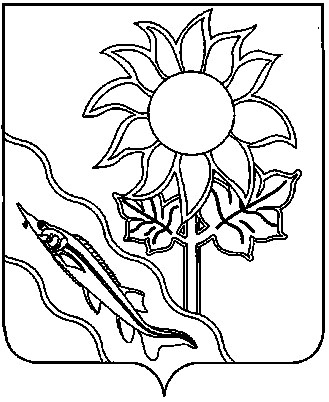 О   внесении   изменений   в   решение   Совета муниципального образования Ейский район от 7 декабря 2018 года № 133 «О районном бюджете на 2019 год и на плановый период 2020 и 2021 годов»В соответствии с Бюджетным кодексом Российской Федерации, статьей 64 Устава муниципального образования Ейский район Совет муниципального образования Ейский район  р е ш и л:1. Внести в решение Совета муниципального образования Ейский район от 7 декабря 2018 года  № 133 «О районном бюджете на 2019 год и на плановый период 2020 и 2021 годов» следующие изменения:1) в пункте 1:подпункте 1 «общий объем доходов» слова «2030443,1 тыс. рублей» заменить словами «2066219,2 тыс. рублей»;подпункте 2 «общий объем расходов» слова «2096880,8 тыс. рублей» заменить словами  «2132656,9 тыс. рублей»;подпункте 4 «резервный фонд администрации муниципального образования Ейский район» слова «4872,4 тыс. рублей» заменить словами «2530,8 тыс. рублей»;2) в пункте 2:подпункт 1 изложить в новой редакции:«1) общий объём доходов на 2020 год в сумме 1903097,4 тыс. рублей и на 2021 год в сумме 1932243,0 тыс. рублей;»;подпункт 2 изложить в новой редакции:«2)	общий объем расходов на 2020 год в сумме 1943097,4 тыс. рублей, в том числе условно утвержденные расходы в сумме 23000,0 тыс. рублей, и на 2021 год в сумме 1947243,0 тыс. рублей, в том числе условно утвержденные расходы в сумме 47000,0 тыс. рублей;»;3) абзац 1 пункта 16 изложить в новой редакции:«16.	Утвердить объем бюджетных ассигнований муниципального дорожного фонда  муниципального образования Ейский район  на 2019 год  в сумме  1545,6 тыс. рублей, на 2020 год в сумме  1353,5 тыс. рублей, на 2021 год в сумме  1470,3 тыс. рублей.»;  4) в приложении № 1 «Перечень и коды главных администраторов доходов,  главных администраторов источников внутреннего финансирования дефицита районного бюджета - органов государственной власти Краснодарского края, органов местного самоуправления муниципального образования Ейский район и закрепляемые за ними виды (подвиды) доходов и источников  внутреннего финансирования дефицита районного бюджета»:после строки:«   а»дополнить строками следующего содержания:«                                                                                                                                  »;строки«   а»«   а»«   а»«   а»«   а»изложить в следующей редакции: «   а»«   а»«   а»«   а»«   а                                                                                                                                  »;5) Приложение № 2 «Объем поступлений доходов в районный  бюджет по кодам видов (подвидов) доходов на 2019 год» изложить в следующей редакции:«Приложение №2к решению Совета муниципального
 образования  Ейский район«О районном бюджете на 2019 годи на плановый период2020 и 2021 годов»Объем поступлений доходов в районный бюджетпо кодам видов (подвидов) доходов на 2019 год(тыс. рублей)*По видам и подвидам доходов, входящим в соответствующий  группировочный   код  бюджетной классификации, зачисляемым в районный бюджет в соответствии с законодательством Российской Федерации.»;6)  Приложение № 3 «Объем поступлений доходов в районный  бюджет по кодам видов (подвидов) доходов на 2020 и 2021 годы» изложить в следующей редакции:«Приложение №3
к решению Совета муниципального
 образования  Ейский район«О районном бюджете на 2019 годи на плановый период2020 и 2021 годов»Объем поступлений доходов в районный бюджетпо кодам видов (подвидов) доходов на 2020 и 2021 годы(тыс. рублей)* По видам и подвидам доходов, входящим в соответствующий группировочный код бюджетной классификации, зачисляемым в районный бюджет в соответствии с законодательством Российской Федерации.»;7) Приложение № 4 «Безвозмездные поступления из краевого бюджета в 2019 году» изложить  в следующей редакции:«Приложение №4
к решению Совета муниципального
 образования  Ейский район«О  районном бюджете на 2019 годи на плановый период2020 и 2021 годов»Безвозмездные поступления из краевого бюджета в 2019 году(тыс. рублей)»;8)  Приложение № 5 «Безвозмездные поступления из краевого бюджета в 2020 и 2021годах» изложить  в следующей редакции:«Приложение №5
к решению Совета муниципального
 образования  Ейский район«О  районном бюджете на 2019 годи на плановый период2020 и 2021 годов»Безвозмездные поступления из краевого бюджета в 2020 и 2021годах(тыс. рублей)»;9) Приложение № 6 «Нормативы отчислений доходов в районный бюджет на 2019 год и на плановый период 2020 и 2021 годов» изложить  в следующей редакции:«Приложение №6
к решению Совета муниципального
 образования  Ейский район«О  районном бюджете на 2019 годи на плановый период2020 и 2021 годов»Нормативы отчислений доходов в районный бюджет на 2019 год и на плановый период 2020 и 2021 годова»;10) Приложение № 8 «Распределение бюджетных ассигнований по целевым статьям (муниципальным программам и непрограммным направлениям деятельности), группам видов расходов классификации расходов бюджетов на 2019 год» изложить  в следующей редакции:«Приложение № 8
к решению Совета муниципального
 образования  Ейский район«О  районном бюджете на 2019 годи на плановый период2020 и 2021 годов»Распределение бюджетных ассигнований по целевым статьям (муниципальным программам и непрограммным направлениям деятельности), группам видов расходов классификации расходов бюджетов на 2019 год(тыс. рублей)»;11) Приложение № 9 «Распределение бюджетных ассигнований по целевым статьям (муниципальным программам и непрограммным направлениям деятельности), группам видов расходов классификации расходов бюджетов на 2020 и 2021 годы» изложить  в следующей редакции:«Приложение № 9к решению Совета муниципального
 образования  Ейский район«О  районном бюджете на 2019 годи на плановый период2020 и 2021 годов»Распределение бюджетных ассигнований по целевым статьям (муниципальным программам и непрограммным направлениям деятельности), группам видов расходов классификации расходов бюджетов на 2020 и 2021 годы(тыс. рублей) »;12) Приложение № 10 «Ведомственная структура расходов районного бюджета на 2019 год» изложить в следующей редакции:«Приложение № 10
к решению Совета муниципального
 образования  Ейский район«О  районном бюджете на 2019 годи на плановый период2020 и 2021 годов»Ведомственная структура расходов районного бюджета на 2019 год(тыс. рублей)»;13) Приложение № 11 «Ведомственная структура расходов районного бюджета на 2020 и 2021 годы» изложить в следующей редакции:«Приложение № 11
к решению Совета муниципального
 образования  Ейский район«О  районном бюджете на 2019 годи на плановый период2020 и 2021 годов»Ведомственная структура расходов районного бюджета на 2020 и 2021 годы(тыс. рублей)»;14) Приложение № 12 «Источники внутреннего финансирования дефицита районного бюджета, перечень статей и видов источников финансирования дефицита районного бюджета на 2019 год» изложить  в следующей редакции:«Приложение № 12
к решению Совета муниципального
 образования  Ейский район«О  районном бюджете на 2019 годи на плановый период2020 и 2021 годов»Источники внутреннего финансирования дефицита районного бюджета, перечень статей и видов источников финансирования дефицита районного бюджета на 2019 год(тыс. рублей)»;15) Приложение № 13 «Источники внутреннего финансирования дефицита районного бюджета, перечень статей и видов источников финансирования дефицита районного бюджета на 2020 и 2021 годы» изложить  в следующей редакции:«Приложение № 13
к решению Совета муниципального
 образования  Ейский район«О  районном бюджете на 2019 годи на плановый период2020 и 2021 годов»Источники внутреннего финансирования дефицита районного бюджета, перечень статей и видов источников финансирования дефицита районного бюджета на 2020 и 2021 годы(тыс. рублей)»;16) Приложение № 14 «Объем доходов и расходов муниципального дорожного фонда муниципального образования Ейский район на 2019-2021 годы» изложить  в следующей редакции:«Приложение № 14
к решению Совета муниципального
 образования  Ейский район«О  районном бюджете на 2019 годи на плановый период2020 и 2021 годов»Объем доходов и расходов муниципального дорожного фонда муниципального образования Ейский район на 2019-2021 годы(тыс. руб.)а»;17) Приложение № 15 «Распределение бюджетных ассигнований на осуществление бюджетных инвестиций и предоставление муниципальным бюджетным и автономным учреждениям, муниципальным унитарным предприятиям муниципального образования Ейский район субсидий на осуществление капитальных вложений в объекты муниципальной собственности муниципального образования Ейский район, софинансирование капитальных вложений в которые осуществляется за счет межбюджетных субсидий из краевого бюджета, по объектам на 2019 год» изложить в следующей редакции:«Приложение № 15
к решению Совета муниципального
 образования  Ейский район«О  районном бюджете на 2019 годи на плановый период2020 и 2021 годов»Распределение бюджетных ассигнований на осуществление бюджетных инвестиций и предоставление муниципальным бюджетным и автономным учреждениям, муниципальным унитарным предприятиям муниципального образования Ейский район субсидий на осуществление капитальных вложений в объекты муниципальной собственности муниципального образования Ейский район, софинансирование капитальных вложений в которые осуществляется за счет межбюджетных субсидий из краевого бюджета, по объектам на 2019 год(тыс. рублей)а»;18)  Приложение №17 «Программа муниципальных внутренних заимствований муниципального образования Ейский район на 2019 год» изложить в следующей редакции:«Приложение № 17
к решению Совета муниципального
 образования  Ейский район«О  районном бюджете на 2019 годи на плановый период2020 и 2021 годов»Программа муниципальных внутренних заимствований муниципального образования Ейский район на 2019 год(тыс. рублей)».2. Отделу информатизации администрации муниципального образования Ейский район разместить настоящее решение на официальном сайте муниципального образования Ейский район в информационно - телекоммуникационной сети «Интернет».3. Управлению внутренней политики и территориальной безопасности администрации муниципального образования Ейский район обнародовать настоящее решение в специально установленных местах.4. Решение вступает в силу со дня его обнародования.Глава муниципального образованияЕйский район                                                                                       Ю.А. КелембетПредседатель Совета муниципальногообразования Ейский район                                                                     О.М. ВяткинСОВЕТ МУНИЦИПАЛЬНОГО ОБРАЗОВАНИЯ ЕЙСКИЙ РАЙОНРЕШЕНИЕСОВЕТ МУНИЦИПАЛЬНОГО ОБРАЗОВАНИЯ ЕЙСКИЙ РАЙОНРЕШЕНИЕСОВЕТ МУНИЦИПАЛЬНОГО ОБРАЗОВАНИЯ ЕЙСКИЙ РАЙОНРЕШЕНИЕот 7 августа 2019 года                                                                                  № 208от 7 августа 2019 года                                                                                  № 208от 7 августа 2019 года                                                                                  № 2089191 13 02995 05 0020 130Возврат дебиторской задолженности  прошлых лет в бюджет муниципального района9191 14 02052 05 0000 410Доходы от реализации имущества, находящегося в оперативном управлении учреждений, находящихся в ведении органов управления муниципальных районов (за исключением имущества муниципальных бюджетных и автономных учреждений), в части реализации основных средств по указанному имуществу9191 14 02052 05 0000 440Доходы от реализации имущества, находящегося в оперативном управлении учреждений, находящихся в ведении органов управления муниципальных районов (за исключением имущества муниципальных бюджетных и автономных учреждений), в части реализации материальных запасов по указанному имуществу9022 02 20077 05 0000 150Субсидии бюджетам на софинансирование капитальных вложений в объекты муниципальной собственности9232 02 20077 05 0000 150Субсидии бюджетам на софинансирование капитальных вложений в объекты муниципальной собственности9252 02 20077 05 0000 150Субсидии бюджетам на софинансирование капитальных вложений в объекты муниципальной собственности9262 02 20077 05 0000 150Субсидии бюджетам на софинансирование капитальных вложений в объекты муниципальной собственности9292 02 20077 05 0000 150Субсидии бюджетам на софинансирование капитальных вложений в объекты муниципальной собственности9022 02 20077 05 0000 150Субсидии бюджетам муниципальных районов на софинансирование капитальных вложений в объекты муниципальной собственности9232 02 20077 05 0000 150Субсидии бюджетам муниципальных районов на софинансирование капитальных вложений в объекты муниципальной собственности9252 02 20077 05 0000 150Субсидии бюджетам муниципальных районов на софинансирование капитальных вложений в объекты муниципальной собственности9262 02 20077 05 0000 150Субсидии бюджетам муниципальных районов на софинансирование капитальных вложений в объекты муниципальной собственности9292 02 20077 05 0000 150Субсидии бюджетам муниципальных районов на софинансирование капитальных вложений в объекты муниципальной собственностиКодНаименование доходаСумма 1 00 00000 00 0000 000Налоговые и неналоговые доходы788637,0Налоговые доходы - всего653864,61 01 01012 02 0000 110Налог на прибыль организаций, зачисляемый в бюджеты субъектов РФ*13668,11 01 02000 01 0000 110Налог на доходы физических лиц*461783,41 03 02000 01 0000 110Акцизы по подакцизным товарам (продукции), производимым на территории Российской Федерации*1424,1в том числе:1 03 02230 01 0000 110
1 03 02240 01 0000 110
1 03 02250 01 0000 110
1 03 02260 01 0000 110Доходы от уплаты акцизов на нефте-продукты, подлежащие распределению  между бюджетами субъектов РФ и местными бюджетами с учетом установленных дифференцированных нормативов отчислений в местные бюджеты *    1424,1 1 05 01000  00 0000 110Налог, взимаемый в связи с  применением упрощенной системы налогообложения*54000,01 05 02000 02 0000 110Единый налог на вмененный доход для отдельных видов деятельности*92700,01 05 03000 01 0000 110Единый сельскохозяйственный налог* 15049,01 05 04020 02 0000 110Налог, взимаемый в связи с приме-нением патентной системы нало-гообложения, зачисляемый в бюджеты муниципальных районов* 1260,0108 00000 00 0000  000Государственная пошлина*13980,0Неналоговые доходы - всего134772,41 11 05010 00 0000 120Доходы, получаемые в виде арендной платы за земельные участки,  государственная собственность на которые не разграничена, а также средства  от продажи права на заключение договоров аренды указанных земельных участков*105660,91 11 05075 05 0000 120Доходы от сдачи в аренду имущества, составляющего казну муниципальных районов  (за исключением земельных участков)3781,01 11 07015 05 0000 120Доходы от перечисления части прибыли, остающейся после уплаты налогов и иных обязательных платежей муниципальных унитарных предприятий, созданных муниципальными районами50,01 12 01000 01 0000 120Плата за негативное воздействие на окружающую среду*3835,61 13 00000 00 0000 000Доходы от оказания платных услуг и компенсации затрат государства*1025,41 14 02050 05 0000 410Доходы от реализации имущества, находящегося в собственности муниципальных районов (за исключением движимого имущества муниципальных бюджетных и автономных учреждений, а также имущества муниципальных унитарных предприятий, в том числе казенных), в части реализации основных средств по указанному имуществу*3500,01 14 06010 00 0000 430Доходы от продажи земельных участков, государственная собственность на которые не разграничена *2000,01 16 00000 00 0000 000Штрафы, санкции, возмещение ущерба *14524,51 17 05050 05 0000 180Прочие неналоговые доходы бюджетов муниципальных районов395,02 00 00000 00 0000 000Безвозмездные поступления1277582,2202 00000 00 0000 000Безвозмездные поступления от других бюджетов бюджетной системы Российской Федерации1279407,02 02 10000 00 0000 150Дотации бюджетам бюджетной системы Российской Федерации*154890,92 02 20000 00 0000 150Субсидии бюджетам бюджетной системы Российской Федерации межбюджетные субсидии)*48628,92 02 30000 00 0000 150Субвенции бюджетам бюджетной системы Российской Федерации *1074397,72 02 40000 00 0000 150Иные межбюджетные трансферты*1489,5в том числе:2 02 40014 05 0000 150Межбюджетные трансферты, передаваемые бюджетам муниципальных районов из бюджетов поселений на осуществление части полномочий по решению вопросов местного значения в соответствии с заключенными соглашениями1489,52 07 05030 05 0000 150Прочие безвозмездные поступления в бюджеты муниципальных районов*8,32 19 00000 00 0000 000Возврат остатков субсидий, субвенций и иных межбюджетных трансфертов, имеющих целевое назначение, прошлых лет-1833,1в том числе:2 19 60010 05 0000 150Возврат прочих остатков субсидий, субвенций и иных межбюджетных трансфертов, имеющих целевое назначение, прошлых лет из бюджетов муниципальных районов-1833,1Всего доходов2066219,2КодНаименование доходаСуммаСуммаКодНаименование дохода2020 год 2021 год1 00 00000 00 0000 000Налоговые и неналоговые доходы795246,2815237,9Налоговые доходы - всего656372,7671906,21 01 01012 02 0000 110Налог на прибыль организаций, зачисляемый в бюджеты субъектов РФ*14078,214500,51 01 02000 01 0000 110Налог на доходы физических лиц*458306,5467107,91 03 02000 01 0000 110Акцизы по подакцизным товарам (продукции), производимым на территории Российской Федерации*1353,51470,3в том числе:1 03 02230 01 0000 110
1 03 02240 01 0000 110
1 03 02250 01 0000 110
1 03 02260 01 0000 110Доходы от уплаты акцизов на нефтепродукты, подлежащие распределению  между бюджетами  субъектов  РФ и местными бюджетами с учетом установленных дифференцированных нормативов отчислений в местные бюджеты *1353,51470,31 05 01000 00 0000 110Налог, взимаемый в связи с  применением  упрощенной системы налогообложения*56052,058294,01 05 02000 02 0000 110Единый налог на вмененный доход для отдельных видов деятельности*95400,098300,01 05 03000 01 0000 110Единый сельскохозяйственный налог* 15502,516033,51 05 04020 02 0000 110Налог, взимаемый в связи с применением патентной системы налогообложения, зачисляемый в бюджеты муниципальных районов* 1290,01350,0108 00000 00 0000  000Государственная пошлина*14390,014850,0Неналоговые доходы - всего138873,5143331,71 11 05010 00 0000 120Доходы, получаемые в виде арендной платы за земельные участки,  государственная собственность на которые не разграничена, а также средства от продажи права на заключение договоров аренды указанных земельных участков*109887,4114282,81 11 05075 05 0000 120Доходы от сдачи в аренду имущества, составляющего казну муниципальных районов  (за исключением земельных участков)3932,24089,51 11 07015 05 0000 120Доходы от перечисления части прибыли, остающейся после уплаты налогов и иных обязательных платежей муниципальных унитарных предприятий, созданных муниципальными районами52,054,11 12 01000 01 0000 120Плата за негативное воздействие на окружающую среду*3835,63835,61 13 00000 00 0000 000Доходы от оказания платных услуг и компенсации затрат государства*1252,71267,71 14 02050 05 0000 410Доходы от реализации имущества, находящегося в собственности муниципальных районов (за исключением движимого имущества муниципальных бюджетных и автономных учреждений, а также имущества муниципальных унитарных предприятий, в том числе казенных), в части реализации основных средств по указанному имуществу3640,03785,61 14 06010 00 0000 430Доходы от продажи земельных участков, государственная собственность на которые не разграничена *2040,02081,61 16 00000 00 0000 000Штрафы, санкции, возмещение ущерба *13838,613539,81 17 05050 05 0000 180Прочие неналоговые доходы бюджетов муниципальных районов395,0395,02 00 00000 00 0000 000Безвозмездные поступления1107851,21117005,1202 00000 00 0000 000Безвозмездные поступления от других бюджетов бюджетной системы Российской Федерации1107842,91116996,82 02 10000 00 0000 150Дотации бюджетам бюджетной системы Российской Федерации*69794,098257,92 02 20000 00 0000 150Субсидии бюджетам бюджетной системы Российской Федерации (межбюджетные субсидии)2029,01680,82 02 30000 00 0000 150Субвенции бюджетам бюджетной системы Российской Федерации*1036019,91017058,12 07 05030 05 0000 150Прочие безвозмездные поступления в бюджеты муниципальных районов*8,38,3Всего доходов1903097,41932243,0КодНаименование доходаСумма1232 00 00000 00 0000 000Безвозмездные поступления1 277 917,52 02 00000 00 0000 000Безвозмездные поступления от других бюджетов бюджетной системы Российской Федерации1 277 917,52 02 10000 00 0000 150Дотации бюджетам бюджетной системы Российской Федерации 154 890,92 02 15001 05 0000 150Дотации бюджетам муниципальных районов на выравнивание бюджетной обеспеченности 128 363,42 02 15002 05 0000 150Дотации бюджетам муниципальных районов на поддержку мер по обеспечению сбалансированности  бюджетов 26 527,52 02 20000 00 0000 150Субсидии бюджетам бюджетной системы Российской Федерации (межбюджетные субсидии)48 628,92 02 25097 05 0000 150Субсидии бюджетам муниципальных районов на создание в общеобразовательных организациях, расположенных в сельской местности, условий для занятий физической культурой и спортом2 752,32 02 25169 05 0000 150Субсидии бюджетам муниципальных районов на обновление материально-технической базы для формирования у обучающихся современных технологических и гуманитарных навыков6 404,82 02 25228 05 0000 150Субсидии бюджетам муниципальных районов на оснащение объектов спортивной инфраструктуры спортивно-технологическим оборудованием 3 140,22 02 25519 05 0000 150Субсидия бюджетам муниципальных районов на поддержку отрасли культуры46,92 02 29999 05 0000 150Прочие субсидии бюджетам муниципальных районов36 284,7в том числе:Субсидии на реализацию мероприятий государственной программы Краснодарского края "Дети Кубани"1 704,6Субсидии на дополнительную помощь местным бюджетам для решения социально значимых вопросов местного значения8 500,0Субсидии на реализацию мероприятий государственной программы Краснодарского края "Развитие образования"21 312,8Субсидии на реализацию мероприятий государственной программы Краснодарского края "Обеспечение безопасности населения"3 937,6Субсидии на создание условий для организации досуга и обеспечения жителей услугами организаций культуры600,0Субсидии на мероприятия по формированию и содержанию муниципальных архивов229,7202 30000 00 0000 150Субвенции бюджетам бюджетной системы Российской Федерации 1 074 397,72 02 30024 05 0000 150Субвенции бюджетам муниципальных районов на выполнение передаваемых полномочий субъектов Российской Федерации1 004 583,4в том числе:Субвенции на осуществление отдельных государственных полномочий по предоставлению социальной поддержки отдельным категориям работников муниципальных физкультурно-спортивных организаций, осуществляющих подготовку спортивного резерва, и муниципальных образовательных организаций дополнительного образования детей Краснодарского края отраслей "Образование" и "Физическая культура и спорт"375,1Субвенции на осуществление отдельных государственных полномочий по созданию и организации деятельности комиссий по делам несовершеннолетних и защите их прав2 498,7Субвенции на осуществление отдельных государственных полномочий по поддержке сельскохозяйственного производства в Краснодарском крае1 234,6Субвенции на  осуществление отдельных государственных полномочий по поддержке сельскохозяйственного производства в Краснодарском крае в части предоставления субсидий гражданам, ведущим личное подсобное хозяйство, крестьянским (фермерским) хозяйствам, индивидуальным предпринимателям, осуществляющим деятельность в области сельскохозяйственного производства8 590,0Субвенции на осуществление отдельных государственных полномочий по ведению учета граждан отдельных категорий в качестве нуждающихся в жилых помещениях и по формированию списка детей-сирот и детей, оставшихся без попечения родителей, лиц из числа детей-сирот и детей, оставшихся без попечения родителей, лиц, относившихся к категории детей-сирот и детей, оставшихся без попечения родителей, подлежащих обеспечению жилыми помещениями617,1Субвенции на осуществление государственных полномочий по финансовому обеспечению государственных гарантий реализации прав на получение общедоступного и бесплатного образования в муниципальных дошкольных и общеобразовательных организациях 925 620,0Субвенции на осуществление отдельных государственных полномочий Краснодарского края по организации оздоровления и отдыха детей617,3Субвенции на осуществление отдельных государственных полномочий по организации и осуществлению деятельности по опеке и попечительству в отношении несовершеннолетних6 835,0Субвенции на осуществление отдельных государственных полномочий по оплате проезда детей-сирот и детей, оставшихся без попечения родителей, находящихся под опекой (попечительством), включая предварительную опеку (попечительство), переданных на воспитание в приемную семью или на патронатное воспитание, к месту лечения и обратно92,9Субвенции на осуществление отдельных государственных полномочий по предоставлению мер социальной поддержки в виде компенсации расходов на оплату жилых помещений, отопления и освещения педагогическим работникам муниципальных образовательных организаций, проживающим и работающим в сельских населённых пунктах, рабочих поселках (поселках городского типа) на территории Краснодарского края11 271,2Субвенции на осуществление отдельных государственных полномочий Краснодарского края на выплату единовременного пособия на ремонт жилых помещений, принадлежащих детям-сиротам и детям, оставшимся без попечения родителей, и лицам из их числа на праве собственности, по окончании пребывания в образовательных и иных организациях, в том числе в организациях социального обслуживания граждан, приемных семьях, семьях опекунов (попечителей), а также по окончании службы в Вооруженных Силах Российской Федерации или по возвращении из учреждений, исполняющих наказание в виде лишения свободы, при их возвращении в указанные жилые помещения66,0Субвенции на осуществление отдельных государственных полномочий по выплате ежемесячных денежных средств на содержание детей, нуждающихся в особой заботе государства,  переданных на патронатное воспитание223,5Субвенции на осуществление отдельных государственных полномочий по выплате ежемесячного вознаграждения, причитающегося патронатным воспитателям за оказание услуг по осуществлению патронатного воспитания и постинтернатного сопровождения349,9Субвенции на осуществление отдельных государственных полномочий по выплате единовременного пособия детям-сиротам и детям, оставшимся без попечения родителей, и лицам из их числа на государственную регистрацию права собственности (права пожизненного наследуемого владения), в том числе на оплату услуг, необходимых для ее осуществления, за исключением жилых помещений, приобретенных за счет средств краевого бюджета5,2Субвенции на осуществление государственных полномочий Краснодарского края по предупреждению и ликвидации болезней животных, их лечению, отлову и содержанию безнадзорных животных, защите населения от болезней, общих для человека и животных, в части регулирования численности безнадзорных животных на территории муниципальных образований Краснодарского края403,4Субвенции на осуществление отдельных государственных полномочий по выявлению обстоятельств, свидетельствующих о необходимости оказания детям-сиротам и детям, оставшимся без попечения родителей, лицам из числа детей-сирот и детей, оставшихся без попечения родителей, содействия в преодолении трудной жизненной ситуации, и осуществлению контроля за использованием детьми-сиротами и детьми, оставшимися без попечения родителей, лицами из числа детей-сирот и детей, оставшихся без попечения родителей, предоставленных им жилых помещений специализированного жилищного фонда847,0Субвенции на осуществление отдельных государственных полномочий по обеспечению льготным питанием учащихся из многодетных семей в муниципальных общеобразовательных организациях1 049,1Субвенции на осуществление отдельных государственных полномочий Краснодарского края по формированию и утверждению списков граждан, лишившихся жилого помещения в результате чрезвычайных ситуаций66,0Субвенции на осуществление отдельных государственных полномочий Краснодарского края по формированию и утверждению списков граждан Российской Федерации, пострадавших в результате чрезвычайных ситуаций регионального и межмуниципального характера на территории Краснодарского края, и членов семей граждан Российской Федерации, погибших (умерших) в результате этих чрезвычайных ситуаций66,0Субвенции на осуществление отдельных государственных полномочий по материально-техническому обеспечению пунктов проведения экзаменов для государственной итоговой аттестации по образовательным программам основного общего и среднего общего образования и выплате педагогическим работникам, участвующим в проведении указанной государственной итоговой аттестации, компенсации за работу по подготовке и проведению государственной итоговой аттестации по образовательным программам основного общего и среднего общего образования6 707,8Субвенции на осуществление отдельных государственных полномочий по строительству и реконструкции объектов здравоохранения, включая проектно-изыскательские работы, необходимых для организации оказания медицинской помощи в соответствии с территориальной программой государственных гарантий бесплатного оказания гражданам медицинской помощи в Краснодарском крае3 000,0Субвенции на осуществление отдельных государственных полномочий по предоставлению жилых помещений детям-сиротам и детям, оставшимся без попечения родителей, лицам из их числа по договорам найма специализированных жилых помещений32 813,4Субвенции на осуществление отдельных государственных полномочий Краснодарского края по осуществлению регионального государственного жилищного надзора и лицензионного контроля1 234,22 02 30027 05 0000 150Субвенции бюджетам муниципальных районов на содержание ребенка в семье опекуна и приемной семье, а также вознаграждение, причитающееся приемному родителю46 670,3в том числе:Субвенции на осуществление отдельных государственных полномочий по выплате ежемесячных денежных средств на содержание детей-сирот и детей, оставшихся без попечения родителей, находящихся под опекой (попечительством), включая предварительную опеку (попечительство), переданных на воспитание в приемную семью28 015,6Субвенции на осуществление отдельных государственных полномочий по выплате ежемесячного вознаграждения, причитающегося приемным родителям за оказание услуг по воспитанию приемных детей18 654,72 02 30029 05 0000 150 Субвенции бюджетам муниципальных районов на компенсацию части платы, взимаемой с родителей (законных представителей) за присмотр и уход за детьми, посещающими образовательные организации, реализующие образовательные программы дошкольного образования14 931,02 02 35082 05 0000 150Субвенции бюджетам муниципальных районов на предоставление жилых помещений детям-сиротам и детям, оставшимся без попечения родителей, лицам из их числа по договорам найма специализированных жилых помещений8 193,52 02 35120 05 0000 150Субвенции бюджетам муниципальных районов на осуществление полномочий по составлению (изменению) списков кандидатов в присяжные заседатели федеральных судов общей юрисдикции в Российской Федерации19,5КодНаименование доходаСуммаСуммаКодНаименование дохода2020 год2021 год12342 00 00000 00 0000 000Безвозмездные поступления1 107 842,91 116 996,82 02 00000 00 0000 000Безвозмездные поступления от других бюджетов бюджетной системы Российской Федерации1 107 842,91 116 996,82 02 10000 00 0000 150Дотации бюджетам бюджетной системы Российской Федерации 69 794,098 257,92 02 15001 05 0000 150Дотации бюджетам муниципальных районов на выравнивание бюджетной обеспеченности 69 794,098 257,92 02 20000 00 0000 150Субсидии бюджетам бюджетной системы Российской Федерации (межбюджетные субсидии)2 029,01 680,82 02 29999 05 0000 150Прочие субсидии бюджетам муниципальных районов2 029,01 680,8в том числе:Субсидии на реализацию мероприятий государственной программы Краснодарского края "Дети Кубани"1 685,01 680,8Субсидии на мероприятия по формированию и содержанию муниципальных архивов344,00,0202 30000 00 0000 150Субвенции бюджетам бюджетной системы Российской Федерации 1 036 019,91 017 058,12 02 30024 05 0000 150Субвенции бюджетам муниципальных районов на выполнение передаваемых полномочий субъектов Российской Федерации964 772,1943 881,4в том числе:Субвенции на осуществление отдельных государственных полномочий по предоставлению социальной поддержки отдельным категориям работников муниципальных физкультурно-спортивных организаций, осуществляющих подготовку спортивного резерва, и муниципальных образовательных организаций дополнительного образования детей Краснодарского края отраслей "Образование" и "Физическая культура и спорт"343,8343,8Субвенции на осуществление отдельных государственных полномочий по созданию и организации деятельности комиссий по делам несовершеннолетних и защите их прав2 498,72 498,7Субвенции на осуществление отдельных государственных полномочий по поддержке сельскохозяйственного производства в Краснодарском крае1 234,61 234,6Субвенции на  осуществление отдельных государственных полномочий по поддержке сельскохозяйственного производства в Краснодарском крае в части предоставления субсидий гражданам, ведущим личное подсобное хозяйство, крестьянским (фермерским) хозяйствам, индивидуальным предпринимателям, осуществляющим деятельность в области сельскохозяйственного производства5 879,65 879,6Субвенции на осуществление отдельных государственных полномочий по ведению учета граждан отдельных категорий в качестве нуждающихся в жилых помещениях и по формированию списка детей-сирот и детей, оставшихся без попечения родителей, лиц из числа детей-сирот и детей, оставшихся без попечения родителей, лиц, относившихся к категории детей-сирот и детей, оставшихся без попечения родителей, подлежащих обеспечению жилыми помещениями617,1617,1Субвенции на осуществление государственных полномочий по финансовому обеспечению государственных гарантий реализации прав на получение общедоступного и бесплатного образования в муниципальных дошкольных и общеобразовательных организациях 885 210,3885 210,3Субвенции на осуществление отдельных государственных полномочий Краснодарского края по организации оздоровления и отдыха детей617,3617,3Субвенции на осуществление отдельных государственных полномочий по организации и осуществлению деятельности по опеке и попечительству в отношении несовершеннолетних6 835,06 835,0Субвенции на осуществление отдельных государственных полномочий по оплате проезда детей-сирот и детей, оставшихся без попечения родителей, находящихся под опекой (попечительством), включая предварительную опеку (попечительство), переданных на воспитание в приемную семью или на патронатное воспитание, к месту лечения и обратно92,992,9Субвенции на осуществление отдельных государственных полномочий по предоставлению мер социальной поддержки в виде компенсации расходов на оплату жилых помещений, отопления и освещения педагогическим работникам муниципальных образовательных организаций, проживающим и работающим в сельских населённых пунктах, рабочих поселках (поселках городского типа) на территории Краснодарского края8 417,38 757,2Субвенции на осуществление отдельных государственных полномочий Краснодарского края на выплату единовременного пособия на ремонт жилых помещений, принадлежащих детям-сиротам и детям, оставшимся без попечения родителей, и лицам из их числа на праве собственности, по окончании пребывания в образовательных и иных организациях, в том числе в организациях социального обслуживания граждан, приемных семьях, семьях опекунов (попечителей), а также по окончании службы в Вооруженных Силах Российской Федерации или по возвращении из учреждений, исполняющих наказание в виде лишения свободы, при их возвращении в указанные жилые помещения66,066,0Субвенции на осуществление отдельных государственных полномочий по выплате ежемесячных денежных средств на содержание детей, нуждающихся в особой заботе государства,  переданных на патронатное воспитание232,4241,7Субвенции на осуществление отдельных государственных полномочий по выплате ежемесячного вознаграждения, причитающегося патронатным воспитателям за оказание услуг по осуществлению патронатного воспитания и постинтернатного сопровождения363,9378,4Субвенции на осуществление отдельных государственных полномочий по выплате единовременного пособия детям-сиротам и детям, оставшимся без попечения родителей, и лицам из их числа на государственную регистрацию права собственности (права пожизненного наследуемого владения), в том числе на оплату услуг, необходимых для ее осуществления, за исключением жилых помещений, приобретенных за счет средств краевого бюджета5,25,2Субвенции на осуществление государственных полномочий Краснодарского края по предупреждению и ликвидации болезней животных, их лечению, отлову и содержанию безнадзорных животных, защите населения от болезней, общих для человека и животных, в части регулирования численности безнадзорных животных на территории муниципальных образований Краснодарского края585,9585,9Субвенции на осуществление отдельных государственных полномочий по выявлению обстоятельств, свидетельствующих о необходимости оказания детям-сиротам и детям, оставшимся без попечения родителей, лицам из числа детей-сирот и детей, оставшихся без попечения родителей, содействия в преодолении трудной жизненной ситуации, и осуществлению контроля за использованием детьми-сиротами и детьми, оставшимися без попечения родителей, лицами из числа детей-сирот и детей, оставшихся без попечения родителей, предоставленных им жилых помещений специализированного жилищного фонда847,0847,0Субвенции на осуществление отдельных государственных полномочий по обеспечению льготным питанием учащихся из многодетных семей в муниципальных общеобразовательных организациях1 047,41 047,4Субвенции на осуществление отдельных государственных полномочий Краснодарского края по формированию и утверждению списков граждан, лишившихся жилого помещения в результате чрезвычайных ситуаций66,066,0Субвенции на осуществление отдельных государственных полномочий Краснодарского края по формированию и утверждению списков граждан Российской Федерации, пострадавших в результате чрезвычайных ситуаций регионального и межмуниципального характера на территории Краснодарского края, и членов семей граждан Российской Федерации, погибших (умерших) в результате этих чрезвычайных ситуаций66,066,0Субвенции на осуществление отдельных государственных полномочий по материально-техническому обеспечению пунктов проведения экзаменов для государственной итоговой аттестации по образовательным программам основного общего и среднего общего образования и выплате педагогическим работникам, участвующим в проведении указанной государственной итоговой аттестации, компенсации за работу по подготовке и проведению государственной итоговой аттестации по образовательным программам основного общего и среднего общего образования6 538,96 538,9Субвенции на осуществление отдельных государственных полномочий по предоставлению жилых помещений детям-сиротам и детям, оставшимся без попечения родителей, лицам из их числа по договорам найма специализированных жилых помещений22 012,620 718,2Субвенции на осуществление отдельных государственных полномочий Краснодарского края по осуществлению регионального государственного жилищного надзора и лицензионного контроля1 234,21 234,2Субвенции на осуществление отдельных государственных полномочий по строительству и реконструкции объектов здравоохранения, включая проектно-изыскательские работы, необходимых для организации оказания медицинской помощи в соответствии с территориальной программой государственных гарантий бесплатного оказания гражданам медицинской помощи в Краснодарском крае19 960,00,02 02 30027 05 0000 150Субвенции бюджетам муниципальных районов на содержание ребенка в семье опекуна и приемной семье, а также вознаграждение, причитающееся приемному родителю48 537,550 477,8в том числе:Субвенции на осуществление отдельных государственных полномочий по выплате ежемесячных денежных средств на содержание детей-сирот и детей, оставшихся без попечения родителей, находящихся под опекой (попечительством), включая предварительную опеку (попечительство), переданных на воспитание в приемную семью29 136,530 301,4Субвенции на осуществление отдельных государственных полномочий по выплате ежемесячного вознаграждения, причитающегося приемным родителям за оказание услуг по воспитанию приемных детей19 401,020 176,42 02 30029 05 0000 150Субвенции бюджетам муниципальных районов на компенсацию части платы, взимаемой с родителей (законных представителей) за присмотр и уход за детьми, посещающими образовательные организации, реализующие образовательные программы дошкольного образования14 931,014 931,02 02 35082 05 0000 150Субвенции бюджетам муниципальных районов на предоставление жилых помещений детям-сиротам и детям, оставшимся без попечения родителей, лицам из их числа по договорам найма специализированных жилых помещений7 759,17 759,12 02 35120 05 0000 150Субвенции бюджетам муниципальных районов на осуществление полномочий по составлению (изменению) списков кандидатов в присяжные заседатели федеральных судов общей юрисдикции в Российской Федерации20,28,8Наименование дохода Районный бюджетВ части погашения задолженности и перерасчетов по отменённым налогам и сборам и иным обязательным платежам, в том числе: налог на рекламу,  мобилизуемый на территориях  муниципальных районов100курортный сбор, мобилизуемый на территориях муниципальных районов100целевые сборы с граждан и предприятий, учреждений, организаций на содержание милиции, на благоустройство территорий, на нужды образования и другие цели, мобилизуемые на территориях муниципальных районов100прочие местные налоги и сборы, мобилизуемые на территориях муниципальных районов100Доходы от размещения временно свободных средств бюджетов муниципальных районов100Прочие доходы от оказания платных услуг (работ) получателями средств бюджетов муниципальных районов100Прочие доходы от компенсации затрат  бюджетов муниципальных районов100Сборы за выдачу лицензий органами местного самоуправления  муниципальных районов100Доходы от возмещения ущерба при возникновении страховых случаев, когда выгодоприобретателями выступают получатели средств бюджетов муниципальных районов100Доходы от возмещения  ущерба при возникновении иных страховых случаев, когда выгодоприобретателями выступают получатели средств бюджетов муниципальных районов                                                                      100Невыясненные поступления, зачисляемые в бюджеты муниципальных районов100Прочие неналоговые доходы бюджетов муниципальных районов                                                                                                            100№
п/пНаименованиеЦСРЦСРЦСРЦСРВРСумма№
п/пНаименованиеЦСРЦСРЦСРЦСРВРСумма123333451Муниципальная программа "Развитие здравоохранения в Ейском районе"01000000003 000,0Профилактика заболеваний и формирование здорового образа жизни. Развитие первичной медико-санитарной помощи01100000003 000,0Укрепление материально-технической базы объектов здравоохранения01101000003 000,0Осуществление отдельных государственных полномочий по строительству и реконструкции объектов здравоохранения, включая проектно-изыскательские работы, необходимых для организации оказания медицинской помощи в соответствии с территориальной программой государственных гарантий бесплатного оказания гражданам медицинской помощи в Краснодарском крае01101609603 000,0Капитальные вложения в объекты государственной (муниципальной) собственности01101609604003 000,02Муниципальная программа "Развитие образования в Ейском районе"02000000001 402 473,1Развитие дошкольного, общего и дополнительного образования детей02100000001 344 826,4Повышение качества предоставления муниципальных услуг в сфере дошкольного образования0210100000604 953,0Расходы на обеспечение деятельности (оказание услуг) муниципальных учреждений0210100590137 670,5Предоставление субсидий бюджетным, автономным учреждениям и иным некоммерческим организациям0210100590600137 670,5Осуществление отдельных государственных полномочий по обеспечению выплаты компенсации части родительской платы за присмотр и уход за детьми, посещающими образовательные организации, реализующие образовательную программу дошкольного образования021016071014 931,0Закупка товаров, работ и услуг для обеспечения государственных (муниципальных) нужд0210160710200149,3Социальное обеспечение и иные выплаты населению021016071030014 781,7Осуществление государственных полномочий по финансовому    обеспечению государственных гарантий реализации прав на получение общедоступного и бесплатного образования в муниципальных дошкольных и общеобразовательных организациях0210160860452 351,5Предоставление субсидий бюджетным, автономным учреждениям и иным некоммерческим организациям0210160860600452 351,5Обеспечение общеобразовательными организациями улучшения качества  муниципальных услуг0210200000572 175,7Расходы на обеспечение деятельности (оказание услуг) муниципальных учреждений021020059093 183,5Предоставление субсидий бюджетным, автономным учреждениям и иным некоммерческим организациям021020059060093 183,5Реализация мероприятий муниципальной программы02102100003 104,0Предоставление субсидий бюджетным, автономным учреждениям и иным некоммерческим организациям02102100006003 104,0Частичная компенсация удорожания стоимости питания учащихся общеобразовательных организаций02102110708 564,7Предоставление субсидий бюджетным, автономным учреждениям и иным некоммерческим организациям02102110706008 564,7Осуществление государственных полномочий по финансовому    обеспечению государственных гарантий реализации прав на получение общедоступного и бесплатного образования в муниципальных дошкольных и общеобразовательных организациях0210260860466 274,4Предоставление субсидий бюджетным, автономным учреждениям и иным некоммерческим организациям0210260860600466 274,4Осуществление отдельных государственных полномочий по обеспечению льготным питанием учащихся из многодетных семей в муниципальных общеобразовательных организациях02102623701 049,1Предоставление субсидий бюджетным, автономным учреждениям и иным некоммерческим организациям02102623706001 049,1Развитие системы дополнительного образования021030000092 486,4Расходы на обеспечение деятельности (оказание услуг) муниципальных учреждений021030059092 486,4Расходы на выплаты персоналу в целях обеспечения выполнения функций государственными (муниципальными) органами, казенными учреждениями, органами управления государственными внебюджетными фондами021030059010065 926,5Закупка товаров, работ и услуг для обеспечения государственных (муниципальных) нужд02103005902002 251,0Предоставление субсидий бюджетным, автономным учреждениям и иным некоммерческим организациям021030059060024 193,4Иные бюджетные ассигнования0210300590800115,5Развитие сети образовательных учреждений, их инфраструктуры и учебно-материальной базы021040000037 090,6Реализация мероприятий государственной программы Краснодарского края "Развитие образования"02104S060017 805,9Закупка товаров, работ и услуг для обеспечения государственных (муниципальных) нужд02104S06002005 721,4Предоставление субсидий бюджетным, автономным учреждениям и иным некоммерческим организациям02104S060060012 084,5Осуществление муниципальными учреждениями капитального ремонта02104090206 982,3Предоставление субсидий бюджетным, автономным учреждениям и иным некоммерческим организациям02104090206006 982,3Реализация мероприятий муниципальной программы02104100003 902,4Предоставление субсидий бюджетным, автономным учреждениям и иным некоммерческим организациям02104100006003 902,4Мероприятия праздничных дней и памятных дат, участие в конкурсах0210410030300,0Закупка товаров, работ и услуг для обеспечения государственных (муниципальных) нужд0210410030200100,0Предоставление субсидий бюджетным, автономным учреждениям и иным некоммерческим организациям0210410030600200,0Дополнительная помощь местным бюджетам для решения социально значимых вопросов местного значения02104S00508 100,0Предоставление субсидий бюджетным, автономным учреждениям и иным некоммерческим организациям02104S00506008 100,0Создание механизмов мотивации педагогов к повышению качества работы и непрерывному профессиональному развитию0210500000200,0Мероприятия праздничных дней и памятных дат, участие в конкурсах0210510030200,0Закупка товаров, работ и услуг для обеспечения государственных (муниципальных) нужд0210510030200200,0Создание условий для введения новых государственных образовательных стандартов02106000006 707,8Осуществление отдельных государственных полномочий по материально-техническому обеспечению пунктов проведения экзаменов для государственной итоговой аттестации по образовательным программам основного общего и среднего общего образования и выплате педагогическим работникам, участвующим в проведении указанной государственной итоговой аттестации, компенсации за работу по подготовке и проведению государственной итоговой аттестации по образовательным программам основного общего и среднего общего образования02106625006 707,8Предоставление субсидий бюджетным, автономным учреждениям и иным некоммерческим организациям02106625006006 707,8Обеспечение системы образования Ейского района высококвалифицированными кадрами, повышение их профессионального уровня021070000011 175,0Осуществление отдельных государственных полномочий по предоставлению социальной поддержки отдельным категориям работников муниципальных физкультурно-спортивных организаций, осуществляющих подготовку спортивного резерва, и муниципальных образовательных организаций дополнительного образования детей Краснодарского края отраслей "Образование" и "Физическая культура и спорт"021076074093,8Социальное обеспечение и иные выплаты населению021076074030093,8Осуществление отдельных государственных полномочий по предоставлению мер социальной поддержки в виде компенсации расходов на оплату жилых помещений, отопления и освещения педагогическим работникам муниципальных образовательных организаций, проживающим и работающим в сельских населенных пунктах, рабочих поселках (поселках городского типа) на территории Краснодарского края021076082011 081,2Расходы на выплаты персоналу в целях обеспечения выполнения функций государственными (муниципальными) органами, казенными учреждениями, органами управления государственными внебюджетными фондами0210760820100924,0Социальное обеспечение и иные выплаты населению021076082030032,0Предоставление субсидий бюджетным, автономным учреждениям и иным некоммерческим организациям021076082060010 125,2Федеральный проект "Современная школа"021E116 910,2Обновление материально-технической базы для формирования у обучающихся современных технологических и гуманитарных навыков021E1516906 813,7Предоставление субсидий бюджетным, автономным учреждениям и иным некоммерческим организациям021E1516906006 813,7Обновление материально-технической базы для формирования у обучающихся современных технологических и гуманитарных навыков021E1S169010 096,5Предоставление субсидий бюджетным, автономным учреждениям и иным некоммерческим организациям021E1S169060010 096,5Федеральный проект "Успех каждого ребенка"021E23 127,7Создание в общеобразовательных организациях, расположенных в сельской местности, условий для занятий физической культурой и спортом021Е2509703 127,7Предоставление субсидий бюджетным, автономным учреждениям и иным некоммерческим организациям021Е2509706003 127,7Отдельные мероприятия муниципальной программы022000000057 646,7Обеспечение высокого качества управления процессом развития образования022010000012 597,2Расходы на обеспечение функций органов местного самоуправления022010019012 597,2Расходы на выплаты персоналу в целях обеспечения выполнения функций государственными (муниципальными) органами, казенными учреждениями, органами управления государственными внебюджетными фондами022010019010012 016,1Закупка товаров, работ и услуг для обеспечения государственных (муниципальных) нужд0220100190200576,0Иные бюджетные ассигнования02201001908005,1Обеспечение информационно-аналитического и методического управления системой образования детей022020000011 376,1Расходы на обеспечение деятельности (оказание услуг) муниципальных учреждений022020059011 376,1Расходы на выплаты персоналу в целях обеспечения выполнения функций государственными (муниципальными) органами, казенными учреждениями, органами управления государственными внебюджетными фондами022020059010010 797,2Закупка товаров, работ и услуг для обеспечения государственных (муниципальных) нужд0220200590200568,2Иные бюджетные ассигнования022020059080010,7Организация бухгалтерского учета финансово-хозяйственной деятельности муниципальных учреждений022030000033 180,2Расходы на обеспечение деятельности (оказание услуг) муниципальных учреждений022030059026 186,1Расходы на выплаты персоналу в целях обеспечения выполнения функций государственными (муниципальными) органами, казенными учреждениями, органами управления государственными внебюджетными фондами022030059010024 576,7Закупка товаров, работ и услуг для обеспечения государственных (муниципальных) нужд02203005902001 586,9Иные бюджетные ассигнования022030059080022,5Осуществление государственных полномочий по финансовому    обеспечению государственных гарантий реализации прав на получение общедоступного и бесплатного образования в муниципальных дошкольных и общеобразовательных организациях02203608606 994,1Расходы на выплаты персоналу в целях обеспечения выполнения функций государственными (муниципальными) органами, казенными учреждениями, органами управления государственными внебюджетными фондами02203608601006 506,5Закупка товаров, работ и услуг для обеспечения государственных (муниципальных) нужд0220360860200487,6Организация предоставления психолого-педагогической, медицинской и социальной помощи0220400000493,2Расходы на обеспечение деятельности (оказание услуг) муниципальных учреждений0220400590493,2Расходы на выплаты персоналу в целях обеспечения выполнения функций государственными (муниципальными) органами, казенными учреждениями, органами управления государственными внебюджетными фондами0220400590100493,23Муниципальная программа "Социальная поддержка граждан в Ейском районе"030000000058 854,0Отдельные мероприятия муниципальной программы031000000058 854,0Обеспечение дополнительных гарантий по социальной поддержке детей-сирот и детей, оставшихся без попечения родителей031010000054 696,0Осуществление отдельных государственных полномочий по выплате ежемесячных денежных средств на содержание детей-сирот и детей, оставшихся без попечения родителей, находящихся под опекой (попечительством), включая предварительную опеку (попечительство), переданных на воспитание в приемную семью031016067028 015,6Закупка товаров, работ и услуг для обеспечения государственных (муниципальных) нужд0310160670200414,0Социальное обеспечение и иные выплаты населению031016067030027 601,6Осуществление отдельных государственных полномочий по  выплате ежемесячного вознаграждения, причитающегося приемным родителям за оказание услуг по воспитанию приемных детей031016068018 654,7Закупка товаров, работ и услуг для обеспечения государственных (муниципальных) нужд0310160680200275,7Социальное обеспечение и иные выплаты населению031016068030018 379,0Осуществление отдельных государственных полномочий по выплате ежемесячных денежных средств на содержание детей, нуждающихся в особой заботе государства, переданных на патронатное воспитание0310160720223,5Закупка товаров, работ и услуг для обеспечения государственных (муниципальных) нужд03101607202003,3Социальное обеспечение и иные выплаты населению0310160720300220,2Осуществление отдельных государственных полномочий по выплате ежемесячного вознаграждения, причитающегося патронатным воспитателям за оказание услуг по осуществлению патронатного воспитания и постинтернатного сопровождения0310160730349,9Закупка товаров, работ и услуг для обеспечения государственных (муниципальных) нужд03101607302005,2Социальное обеспечение и иные выплаты населению0310160730300344,7Осуществление отдельных государственных полномочий по организации и осуществлению деятельности по опеке и попечительству в отношении несовершеннолетних03101608806 835,0Расходы на выплаты персоналу в целях обеспечения выполнения функций государственными (муниципальными) органами, казенными учреждениями, органами управления государственными внебюджетными фондами03101608801006 245,0Закупка товаров, работ и услуг для обеспечения государственных (муниципальных) нужд0310160880200587,5Иные бюджетные ассигнования03101608808002,5Осуществление отдельных государственных полномочий Краснодарского края по организации оздоровления и отдыха детей0310160900617,3Расходы на выплаты персоналу в целях обеспечения выполнения функций государственными (муниципальными) органами, казенными учреждениями, органами управления государственными внебюджетными фондами0310160900100538,3Закупка товаров, работ и услуг для обеспечения государственных (муниципальных) нужд031016090020079,0Дополнительное материальное обеспечение к трудовой пенсии за выслугу лет лицам, замещавшим муниципальные должности и должности муниципальной службы03102000004 158,0Решение Совета муниципального образования Ейский район от 25 февраля 2011 года № 482 "О дополнительном материальном обеспечении в муниципальном образовании Ейский район"03102400104 158,0Социальное обеспечение и иные выплаты населению03102400103004 158,04Муниципальная программа "Дети Ейского района"050000000048 941,3Одаренные дети0510000000350,0Обеспечение условий для выявления и развития талантливых детей в Ейском районе0510100000285,0Реализация мероприятий муниципальной программы0510110000285,0Расходы на выплаты персоналу в целях обеспечения выполнения функций государственными (муниципальными) органами, казенными учреждениями, органами управления государственными внебюджетными фондами0510110000100150,0Закупка товаров, работ и услуг для обеспечения государственных (муниципальных) нужд0510110000200135,0Развитие сферы дополнительного образования, удовлетворяющего потребности и интересы детей051020000015,0Реализация мероприятий муниципальной программы051021000015,0Закупка товаров, работ и услуг для обеспечения государственных (муниципальных) нужд051021000020015,0Обеспечение условий для развития интеллектуальных, творческих способностей детей051030000050,0Реализация мероприятий муниципальной программы051031000050,0Предоставление субсидий бюджетным, автономным учреждениям и иным некоммерческим организациям051031000060050,0Организация оздоровления, отдыха и занятости детей05200000004 167,5Совершенствование системы организации детского оздоровительного отдыха в Ейском районе0520100000655,1Реализация мероприятий муниципальной программы0520110000562,2Закупка товаров, работ и услуг для обеспечения государственных (муниципальных) нужд0520110000200562,2Осуществление отдельных государственных полномочий по оплате проезда детей-сирот и детей, оставшихся без попечения родителей, находящихся под опекой (попечительством), включая предварительную опеку (попечительство), переданных на воспитание в приемную семью или на патронатное воспитание, к месту лечения и обратно052016084092,9Закупка товаров, работ и услуг для обеспечения государственных (муниципальных) нужд052016084020092,9Обеспечение отдыха и занятости детей и подростков во внеурочное время05202000003 512,4Реализация мероприятий муниципальной программы05202100001 575,3Закупка товаров, работ и услуг для обеспечения государственных (муниципальных) нужд052021000020014,4Предоставление субсидий бюджетным, автономным учреждениям и иным некоммерческим организациям05202100006001 560,9Реализация мероприятий государственной программы Краснодарского края "Дети Кубани"05202S05901 937,1Закупка товаров, работ и услуг для обеспечения государственных (муниципальных) нужд05202S059020070,4Предоставление субсидий бюджетным, автономным учреждениям и иным некоммерческим организациям05202S05906001 866,7Профилактика безнадзорности и правонарушений несовершеннолетних05300000002 498,7Привлечение детей, находящихся в трудной жизненной ситуации, к участию в общественной жизни, развитие их творческих способностей05301000002 498,7Осуществление отдельных государственных полномочий по созданию и организации деятельности комиссий по делам несовершеннолетних и защите их прав05301608902 498,7Расходы на выплаты персоналу в целях обеспечения выполнения функций государственными (муниципальными) органами, казенными учреждениями, органами управления государственными внебюджетными фондами05301608901002 214,2Закупка товаров, работ и услуг для обеспечения государственных (муниципальных) нужд0530160890200284,5Дети-сироты054000000041 925,1Создание специализированного жилищного фонда для детей-сирот и детей, оставшихся без попечения родителей, а также лиц из их числа054010000041 925,1Осуществление отдельных государственных полномочий по выплате единовременного пособия детям-сиротам и детям, оставшимся без попечения родителей, и лицам из их числа на государственную регистрацию права собственности (права пожизненного наследуемого владения), в том числе на оплату услуг, необходимых для ее осуществления, за исключением жилых помещений, приобретенных за счет средств краевого бюджета05401605805,2Социальное обеспечение и иные выплаты населению05401605803005,2Осуществление отдельных государственных полномочий Краснодарского края на выплату единовременного пособия на ремонт жилых помещений, принадлежащих детям-сиротам и детям, оставшимся без попечения родителей, и лицам из их числа на праве собственности, по окончании пребывания в образовательных и иных организациях, в том числе в организациях социального обслуживания граждан, приемных семьях, семьях опекунов (попечителей), а также по окончании службы в Вооруженных Силах Российской Федерации или по возвращении из учреждений, исполняющих наказание в виде лишения свободы, при их возвращении в указанные жилые помещения054016102066,0Социальное обеспечение и иные выплаты населению054016102030066,0Осуществление отдельных государственных полномочий по выявлению обстоятельств, свидетельствующих о необходимости оказания детям-сиротам и детям, оставшимся без попечения родителей, лицам из числа детей-сирот и детей, оставшихся без попечения родителей, содействия в преодолении трудной жизненной ситуации, и осуществлению контроля за использованием детьми-сиротами и детьми, оставшимися без попечения родителей, лицами из числа детей-сирот и детей, оставшихся без попечения родителей, предоставленных им жилых помещений специализированного жилищного фонда0540162340847,0Расходы на выплаты персоналу в целях обеспечения выполнения функций государственными (муниципальными) органами, казенными учреждениями, органами управления государственными внебюджетными фондами0540162340100689,0Закупка товаров, работ и услуг для обеспечения государственных (муниципальных) нужд0540162340200158,0Осуществление отдельных государственных полномочий по предоставлению жилых помещений детям-сиротам и детям, оставшимся без попечения родителей,  лицам из их числа по договорам найма специализированных жилых помещений05401R08208 193,5Капитальные вложения в объекты государственной (муниципальной) собственности05401R08204008 193,5Осуществление отдельных государственных полномочий по предоставлению жилых помещений детям-сиротам и детям, оставшимся без попечения родителей,  лицам из их числа по договорам найма специализированных жилых помещений05401С082032 813,4Закупка товаров, работ и услуг для обеспечения государственных (муниципальных) нужд05401С082020039,6Капитальные вложения в объекты государственной (муниципальной) собственности05401С082040032 773,85Муниципальная программа "Комплексное и устойчивое развитие Ейского района в сфере строительства и архитектуры"06000000005 789,1Отдельные мероприятия муниципальной программы06100000005 789,1Обеспечение устойчивого территориального развития Ейского района06101000005 789,1Расходы на обеспечение функций органов местного самоуправления06101001905 789,1Расходы на выплаты персоналу в целях обеспечения выполнения функций государственными (муниципальными) органами, казенными учреждениями, органами управления государственными внебюджетными фондами06101001901005 172,9Закупка товаров, работ и услуг для обеспечения государственных (муниципальных) нужд0610100190200410,0Иные бюджетные ассигнования0610100190800206,26Муниципальная программа "Инвестиционное развитие Ейского района"0700000000900,0Отдельные мероприятия муниципальной программы0710000000900,0Повышение инвестиционной привлекательности муниципального образования Ейский район0710100000900,0Реализация мероприятий муниципальной программы0710110000900,0Расходы на выплаты персоналу в целях обеспечения выполнения функций государственными (муниципальными) органами, казенными учреждениями, органами управления государственными внебюджетными фондами071011000010020,0Закупка товаров, работ и услуг для обеспечения государственных (муниципальных) нужд0710110000200880,07Муниципальная программа поддержки малого и среднего предпринимательства в Ейском районе0800000000200,0Отдельные мероприятия муниципальной программы0810000000200,0Создание условий для развития малого и среднего предпринимательства в Ейском районе0810100000200,0Реализация мероприятий муниципальной программы0810110000200,0Закупка товаров, работ и услуг для обеспечения государственных (муниципальных) нужд0810110000200200,08Муниципальная программа "Обеспечение безопасности населения Ейского района"090000000039 694,2Мероприятия по защите населения и территории от чрезвычайных ситуаций природного и техногенного характера, гражданской обороне091000000030 316,2Предупреждение и ликвидация последствий чрезвычайных ситуаций на территории Ейского района0910100000100,0Реализация мероприятий муниципальной программы0910110000100,0Закупка товаров, работ и услуг для обеспечения государственных (муниципальных) нужд0910110000200100,0Подготовка населения и организаций к действиям в чрезвычайных ситуациях мирного и военного времени09102000001 600,0Реализация мероприятий муниципальной программы09102100001 600,0Закупка товаров, работ и услуг для обеспечения государственных (муниципальных) нужд09102100002001 600,0Обеспечение безопасности населения091030000028 616,2Расходы на обеспечение деятельности (оказание услуг) муниципальных учреждений091030059028 616,2Расходы на выплаты персоналу в целях обеспечения выполнения функций государственными (муниципальными) органами, казенными учреждениями, органами управления государственными внебюджетными фондами091030059010025 233,1Закупка товаров, работ и услуг для обеспечения государственных (муниципальных) нужд09103005902003 320,1Иные бюджетные ассигнования091030059080063,0Построение (развитие) аппаратно-программного комплекса "Безопасный город"0920000000200,0Система комплексного обеспечения безопасности жизнедеятельности Ейского района0920100000200,0Реализация мероприятий муниципальной программы0920110000200,0Закупка товаров, работ и услуг для обеспечения государственных (муниципальных) нужд0920110000200200,0Обеспечение комплексной безопасности образовательных учреждений09300000001 300,0Проведение мероприятий по пожарной безопасности, предупреждению и ликвидации последствий чрезвычайных ситуаций09301000001 300,0Реализация мероприятий муниципальной программы09301100001 300,0Предоставление субсидий бюджетным, автономным учреждениям и иным некоммерческим организациям09301100006001 300,0Отдельные мероприятия муниципальной программы09400000007 878,0Мероприятия по предупреждению и ликвидации последствий чрезвычайных ситуаций, гражданской обороне, пожарной безопасности в спортивных учреждениях09403000003 780,0Реализация мероприятий муниципальной программы09403100003 780,0Закупка товаров, работ и услуг для обеспечения государственных (муниципальных) нужд09403100002001 300,0Предоставление субсидий бюджетным, автономным учреждениям и иным некоммерческим организациям09403100006002 480,0Подготовка учреждений культуры по вопросам предупреждения и ликвидации последствий чрезвычайных ситуаций, гражданской обороны, пожарной безопасности09404000004 098,0Реализация мероприятий муниципальной программы09404100004 098,0Предоставление субсидий бюджетным, автономным учреждениям и иным некоммерческим организациям09404100006004 098,09Муниципальная программа "Развитие культуры в Ейском районе"1000000000161 231,8Совершенствование деятельности муниципальных учреждений культуры 101000000083 821,4Повышение качества и доступности муниципальных услуг. Создание условий для сохранения традиционной народной культуры101010000083 821,4Расходы на обеспечение функций органов местного самоуправления10101001903 259,1Расходы на выплаты персоналу в целях обеспечения выполнения функций государственными (муниципальными) органами, казенными учреждениями, органами управления государственными внебюджетными фондами10101001901003 126,6Закупка товаров, работ и услуг для обеспечения государственных (муниципальных) нужд1010100190200131,5Иные бюджетные ассигнования10101001908001,0Расходы на обеспечение деятельности (оказание услуг) муниципальных учреждений101010059075 612,4Расходы на выплаты персоналу в целях обеспечения выполнения функций государственными (муниципальными) органами, казенными учреждениями, органами управления государственными внебюджетными фондами101010059010033 245,0Закупка товаров, работ и услуг для обеспечения государственных (муниципальных) нужд10101005902003 735,0Предоставление субсидий бюджетным, автономным учреждениям и иным некоммерческим организациям101010059060038 612,4Иные бюджетные ассигнования101010059080020,0Осуществление муниципальными учреждениями капитального ремонта1010109020311,1Закупка товаров, работ и услуг для обеспечения государственных (муниципальных) нужд1010109020200311,1Компенсация расходов на оплату жилых помещений, отопления и освещения работникам муниципальных учреждений, проживающим и работающим в сельской местности1010110020338,5Расходы на выплаты персоналу в целях обеспечения выполнения функций государственными (муниципальными) органами, казенными учреждениями, органами управления государственными внебюджетными фондами1010110020100280,0Социальное обеспечение и иные выплаты населению101011002030036,0Предоставление субсидий бюджетным, автономным учреждениям и иным некоммерческим организациям101011002060022,5Мероприятия праздничных дней и памятных дат, участие в конкурсах10101100303 545,1Предоставление субсидий бюджетным, автономным учреждениям и иным некоммерческим организациям10101100306003 545,1Создание условий для организации досуга и обеспечения жителей услугами организаций культуры101012730020,0Предоставление субсидий бюджетным, автономным учреждениям и иным некоммерческим организациям101012730060020,0Государственная поддержка отрасли культуры10101L519053,3Закупка товаров, работ и услуг для обеспечения государственных (муниципальных) нужд10101L519020053,3Cоздание условий для организации досуга и обеспечения жителей услугами организаций культуры10101S0560681,9Предоставление субсидий бюджетным, автономным учреждениям и иным некоммерческим организациям10101S0560600681,9Совершенствование деятельности образовательных учреждений102000000071 920,7Совершенствование деятельности образовательных учреждений по предоставлению муниципальных услуг102010000071 920,7Расходы на обеспечение деятельности (оказание услуг) муниципальных учреждений102010059069 130,7Предоставление субсидий бюджетным, автономным учреждениям и иным некоммерческим организациям102010059060069 130,7Осуществление муниципальными учреждениями капитального ремонта10201090202 600,0Предоставление субсидий бюджетным, автономным учреждениям и иным некоммерческим организациям10201090206002 600,0Осуществление отдельных государственных полномочий по предоставлению мер социальной поддержки в виде компенсации расходов на оплату жилых помещений, отопления и освещения педагогическим работникам муниципальных образовательных организаций, проживающим и работающим в сельских населенных пунктах, рабочих поселках (поселках городского типа) на территории Краснодарского края1020160820190,0Предоставление субсидий бюджетным, автономным учреждениям и иным некоммерческим организациям1020160820600190,0Отдельные мероприятия муниципальной программы10300000005 489,7Формирование и содержание муниципальных архивных фондов10301000005 489,7Расходы на обеспечение деятельности (оказание услуг) муниципальных учреждений10301005904 990,0Расходы на выплаты персоналу в целях обеспечения выполнения функций государственными (муниципальными) органами, казенными учреждениями, органами управления государственными внебюджетными фондами10301005901004 141,2Закупка товаров, работ и услуг для обеспечения государственных (муниципальных) нужд1030100590200843,3Иные бюджетные ассигнования10301005908005,5Мероприятия по формированию и содержанию муниципальных архивов10301S0610499,7Закупка товаров, работ и услуг для обеспечения государственных (муниципальных) нужд10301S0610200499,710Муниципальная программа "Развитие санаторно-курортного и туристского комплекса в Ейском районе"11000000002 180,0Отдельные мероприятия муниципальной программы11100000002 180,0Продвижение санаторно-курортных и туристских возможностей Ейского района11101000002 180,0Реализация мероприятий муниципальной программы11101100002 180,0Расходы на выплаты персоналу в целях обеспечения выполнения функций государственными (муниципальными) органами, казенными учреждениями, органами управления государственными внебюджетными фондами111011000010080,0Закупка товаров, работ и услуг для обеспечения государственных (муниципальных) нужд11101100002002 100,011Муниципальная программа "Развитие физической культуры и спорта в Ейском районе"1200000000137 771,7Развитие физической культуры и массового спорта121000000013 524,9Создание условий для систематических занятий физической культурой и спортом121010000010 184,2Реализация мероприятий муниципальной программы12 101100002 314,2Закупка товаров, работ и услуг для обеспечения государственных (муниципальных) нужд12 10110000200420,0Капитальные вложения в объекты государственной (муниципальной) собственности12 101100004001 894,2Организация и проведение физкультурно-оздоровительных и спортивных мероприятий 12 10116010990,0Расходы на выплаты персоналу в целях обеспечения выполнения функций государственными (муниципальными) органами, казенными учреждениями, органами управления государственными внебюджетными фондами12 10116010100785,0Закупка товаров, работ и услуг для обеспечения государственных (муниципальных) нужд12 10116010200205,0Организация и проведение физкультурно-оздоровительных и спортивных мероприятий12 10126010800,0Расходы на выплаты персоналу в целях обеспечения выполнения функций государственными (муниципальными) органами, казенными учреждениями, органами управления государственными внебюджетными фондами12 10126010100650,0Закупка товаров, работ и услуг для обеспечения государственных (муниципальных) нужд12 10126010200150,0Строительство малобюджетных спортивных залов шаговой доступности12101S26206 080,0Капитальные вложения в объекты государственной (муниципальной) собственности12101S26204006 080,0Федеральный проект "Спорт - норма жизни"121Р53 340,7Оснащение объектов спортивной инфраструктуры спортивно-технологическим оборудованием121Р5522803 340,7Закупка товаров, работ и услуг для обеспечения государственных (муниципальных) нужд121Р5522802003 340,7Предоставление субсидий бюджетным, автономным учреждениям и иным некоммерческим организациям121Р5522806000,0Развитие спорта высших достижений и системы подготовки спортивного резерва1220000000124 246,8Создание условий для подготовки спортсменов высокого класса и спортивного резерва1220100000124 246,8Расходы на обеспечение функций органов местного самоуправления12201001903 737,7Расходы на выплаты персоналу в целях обеспечения выполнения функций государственными (муниципальными) органами, казенными учреждениями, органами управления государственными внебюджетными фондами12201001901003 420,4Закупка товаров, работ и услуг для обеспечения государственных (муниципальных) нужд1220100190200314,3Иные бюджетные ассигнования12201001908003,0Расходы на обеспечение деятельности (оказание услуг) муниципальных учреждений1220100590112 113,3Расходы на выплаты персоналу в целях обеспечения выполнения функций государственными (муниципальными) органами, казенными учреждениями, органами управления государственными внебюджетными фондами122010059010028 580,8Закупка товаров, работ и услуг для обеспечения государственных (муниципальных) нужд12201005902002 537,0Предоставление субсидий бюджетным, автономным учреждениям и иным некоммерческим организациям122010059060079 789,1Иные бюджетные ассигнования12201005908001 206,4Реализация мероприятий муниципальной программы12201100007 129,6Закупка товаров, работ и услуг для обеспечения государственных (муниципальных) нужд12201100002004 625,0Капитальные вложения в объекты государственной (муниципальной) собственности12201100004002 300,0Предоставление субсидий бюджетным, автономным учреждениям и иным некоммерческим организациям1220110000600204,6Осуществление отдельных государственных полномочий по предоставлению социальной поддержки отдельным  категориям работников муниципальных физкультурно-спортивных организаций, осуществляющих подготовку спортивного резерва, и муниципальных образовательных организаций дополнительного образования детей Краснодарского края отраслей "Образование" и "Физическая культура и спорт"1220160740281,3Социальное обеспечение и иные выплаты населению1220160740300156,3Предоставление субсидий бюджетным, автономным учреждениям и иным некоммерческим организациям1220160740600125,0Дополнительная помощь местным бюджетам для решения социально значимых вопросов местного значения12201S0050400,0Предоставление субсидий бюджетным, автономным учреждениям и иным некоммерческим организациям12201S0050600400,0Приобретение спортивно-технологического оборудования, инвентаря и экипировки для физкультурно-спортивных организаций отрасли "Физическая культура и спорт", осуществляющих спортивную подготовку по базовым видам спорта12201S2690584,9Закупка товаров, работ и услуг для обеспечения государственных (муниципальных) нужд12201S2690200353,7Предоставление субсидий бюджетным, автономным учреждениям и иным некоммерческим организациям12201S2690600231,212Муниципальная программа "Развитие жилищно-коммунального и дорожного хозяйства в Ейском районе" 130000000028 998,2Отдельные мероприятия муниципальной программы131000000028 998,2Улучшение водоснабжения, теплоснабжения и санитарно-эпидемиологической обстановки Ейского района131010000014 400,0Реализация мероприятий муниципальной программы131011000014 400,0Закупка товаров, работ и услуг для обеспечения государственных (муниципальных) нужд1310110000200305,0Капитальные вложения в объекты государственной (муниципальной) собственности13101100004007 895,0Иные бюджетные ассигнования13101100008006 200,0Развитие сети автомобильных дорог на территории Ейского района13102000001 545,6Реализация мероприятий муниципальной программы13102100001 545,6Закупка товаров, работ и услуг для обеспечения государственных (муниципальных) нужд13102100002001 545,6Управление развитием отрасли131030000011 818,4Расходы на обеспечение функций органов местного самоуправления131030019011 201,3Расходы на выплаты персоналу в целях обеспечения выполнения функций государственными (муниципальными) органами, казенными учреждениями, органами управления государственными внебюджетными фондами131030019010010 052,2Закупка товаров, работ и услуг для обеспечения государственных (муниципальных) нужд1310300190200770,7Иные бюджетные ассигнования1310300190800378,4Осуществление отдельных государственных полномочий по ведению учета граждан отдельных категорий в качестве нуждающихся в жилых помещениях и по формированию списка детей-сирот и детей, оставшихся без попечения родителей, лиц из числа детей-сирот и детей, оставшихся без попечения родителей, лиц, относившихся к категории детей-сирот и детей, оставшихся без попечения родителей, подлежащих обеспечению жилыми помещениями1310360870617,1Расходы на выплаты персоналу в целях обеспечения выполнения функций государственными (муниципальными) органами, казенными учреждениями, органами управления государственными внебюджетными фондами1310360870100594,2Закупка товаров, работ и услуг для обеспечения государственных (муниципальных) нужд131036087020022,9Осуществление государственного жилищного надзора и лицензионного контроля13104000001 234,2Осуществление отдельных государственных полномочий Краснодарского края по осуществлению регионального государственного жилищного надзора и лицензионного контроля13104602201 234,2Расходы на выплаты персоналу в целях обеспечения выполнения функций государственными (муниципальными) органами, казенными учреждениями, органами управления государственными внебюджетными фондами13104602201001 180,3Закупка товаров, работ и услуг для обеспечения государственных (муниципальных) нужд131046022020053,913Муниципальная программа "Развитие топливно-энергетического комплекса в Ейском районе"14000000004 900,0Отдельные мероприятия муниципальной программы14100000004 900,0Развитие газификации населенных пунктов Ейского района14101000004 900,0Реализация мероприятий муниципальной программы14101100004 900,0Капитальные вложения в объекты государственной (муниципальной) собственности14101100004004 900,014Муниципальная программа "Информационное общество Ейского района"15000000004 070,0Информационное обеспечение и сопровождение15100000003 000,0Обеспечение информационной открытости администрации муниципального образования Ейский район15101000003 000,0Реализация мероприятий муниципальной программы15101100003 000,0Закупка товаров, работ и услуг для обеспечения государственных (муниципальных) нужд15101100002003 000,0Информационный Ейский регион15200000001 070,0Обеспечение доступа граждан и организаций к государственным и муниципальным услугам на основе информационных и телекоммуникационных технологий15201000001 070,0Реализация мероприятий муниципальной программы15201100001 070,0Закупка товаров, работ и услуг для обеспечения государственных (муниципальных) нужд15201100002001 070,015Муниципальная программа "Поддержка Ейского районного казачьего общества"17000000008 046,8Отдельные мероприятия муниципальной программы17100000008 046,8Реализация государственной политики в отношении казачества в Ейском районе17101000008 046,8Реализация мероприятий муниципальной программы17101100008 046,8Предоставление субсидий бюджетным, автономным учреждениям и иным некоммерческим организациям17101100006008 046,816Муниципальная программа "Эффективное управление муниципальным имуществом и земельными ресурсами Ейского района"180000000013 721,2Отдельные мероприятия муниципальной программы181000000013 721,2Повышение эффективности управления и распоряжения муниципальным имуществом, земельными участками, находящимися в собственности муниципального образования Ейский район, а также земельными участками, государственная собственность на которые не разграничена181010000013 721,2Расходы на обеспечение функций органов местного самоуправления181010019012 546,2Расходы на выплаты персоналу в целях обеспечения выполнения функций государственными (муниципальными) органами, казенными учреждениями, органами управления государственными внебюджетными фондами181010019010012 092,1Закупка товаров, работ и услуг для обеспечения государственных (муниципальных) нужд1810100190200440,5Иные бюджетные ассигнования181010019080013,6Реализация мероприятий муниципальной программы18101100001 175,0Закупка товаров, работ и услуг для обеспечения государственных (муниципальных) нужд18101100002001 175,017Муниципальная программа "Поддержка деятельности социально-ориентированных общественных организаций Ейского района"19000000001 700,0Отдельные мероприятия муниципальной программы19100000001 700,0Формирование системы поддержки общественных объединений и некоммерческих организаций19101000001 700,0Реализация мероприятий муниципальной программы19101100001 700,0Предоставление субсидий бюджетным, автономным учреждениям и иным некоммерческим организациям19101100006001 700,018Муниципальная программа "Развитие сельского хозяйства  и регулирование рынков сельскохозяйственной продукции, сырья и продовольствия в Ейском районе"200000000019 564,0Отдельные мероприятия муниципальной программы201000000019 564,0Развитие системы финансовой поддержки сельхозтоваропроизводителей20101000008 590,0Осуществление отдельных государственных полномочий по поддержке сельскохозяйственного производства в Краснодарском крае в части предоставления субсидий гражданам, ведущим личное подсобное хозяйство, крестьянским (фермерским) хозяйствам, индивидуальным предпринимателям, осуществляющим деятельность в области сельскохозяйственного производства20101600908 590,0Иные бюджетные ассигнования20101600908008 590,0Предупреждение и ликвидация болезней животных, их лечение, защита населения от болезней, общих для человека и животных2010200000403,4Осуществление государственных полномочий Краснодарского края по предупреждению и ликвидации болезней животных, их лечению, отлову и содержанию безнадзорных животных, защите населения от болезней, общих для человека и животных, в части регулирования численности безнадзорных животных на территории муниципальных образований Краснодарского края2010261650403,4Закупка товаров, работ и услуг для обеспечения государственных (муниципальных) нужд2010261650200403,4Финансовое обеспечение управленческих функций201030000010 490,6Расходы на обеспечение функций органов местного самоуправления20103001909 256,0Расходы на выплаты персоналу в целях обеспечения выполнения функций государственными (муниципальными) органами, казенными учреждениями, органами управления государственными внебюджетными фондами20103001901008 643,4Закупка товаров, работ и услуг для обеспечения государственных (муниципальных) нужд2010300190200591,6Иные бюджетные ассигнования201030019080021,0Осуществление отдельных государственных полномочий по поддержке сельскохозяйственного производства в Краснодарском крае20103609101 234,6Расходы на выплаты персоналу в целях обеспечения выполнения функций государственными (муниципальными) органами, казенными учреждениями, органами управления государственными внебюджетными фондами20103609101001 076,6Закупка товаров, работ и услуг для обеспечения государственных (муниципальных) нужд2010360910200158,0Информационно-разъяснительная работа с сельхозтоваропроизводителями201040000080,0Реализация мероприятий муниципальной программы201041000080,0Расходы на выплаты персоналу в целях обеспечения выполнения функций государственными (муниципальными) органами, казенными учреждениями, органами управления государственными внебюджетными фондами201041000010060,0Закупка товаров, работ и услуг для обеспечения государственных (муниципальных) нужд201041000020020,019Муниципальная программа "Молодежь Ейского района"21000000009 309,9Отдельные мероприятия муниципальной программы21100000009 309,9Развитие и реализация потенциала молодежи в интересах Ейского района21101000009 309,9Расходы на обеспечение функций органов местного самоуправления21101001903 685,1Расходы на выплаты персоналу в целях обеспечения выполнения функций государственными (муниципальными) органами, казенными учреждениями, органами управления государственными внебюджетными фондами21101001901003 557,6Закупка товаров, работ и услуг для обеспечения государственных (муниципальных) нужд2110100190200104,0Иные бюджетные ассигнования211010019080023,5Расходы на обеспечение деятельности (оказание услуг) муниципальных учреждений21101005904 883,6Расходы на выплаты персоналу в целях обеспечения выполнения функций государственными (муниципальными) органами, казенными учреждениями, органами управления государственными внебюджетными фондами21101005901004 134,9Закупка товаров, работ и услуг для обеспечения государственных (муниципальных) нужд2110100590200720,7Иные бюджетные ассигнования211010059080028,0Реализация мероприятий муниципальной программы2110110000741,2Закупка товаров, работ и услуг для обеспечения государственных (муниципальных) нужд2110110000200741,220Муниципальная программа по профилактике терроризма, укреплению правопорядка, профилактике правонарушений, усилению борьбы с преступностью и противодействию коррупции в Ейском районе22000000009 078,2Отдельные мероприятия муниципальной программы22100000009 078,2Создание эффективной системы профилактики правонарушений и проявлений терроризма22101000009 078,2Осуществление муниципальными учреждениями капитального ремонта2210109020870,0Предоставление субсидий бюджетным, автономным учреждениям и иным некоммерческим организациям2210109020600870,0Реализация мероприятий муниципальной программы22101100003 733,6Закупка товаров, работ и услуг для обеспечения государственных (муниципальных) нужд221011000020025,0Предоставление субсидий бюджетным, автономным учреждениям и иным некоммерческим организациям22101100006003 708,6Профилактика терроризма22101S04604 474,6Предоставление субсидий бюджетным, автономным учреждениям и иным некоммерческим организациям22101S04606004 474,621Муниципальная программа "Управление муниципальными финансами Ейского района"230000000061 330,2Совершенствование бюджетного процесса и обеспечение сбалансированности районного бюджета231000000027 930,2Создание условий для обеспечения сбалансированности районного бюджета и эффективности использования бюджетных средств231010000027 930,2Расходы на обеспечение функций органов местного самоуправления231010019027 930,2Расходы на выплаты персоналу в целях обеспечения выполнения функций государственными (муниципальными) органами, казенными учреждениями, органами управления государственными внебюджетными фондами231010019010022 723,9Закупка товаров, работ и услуг для обеспечения государственных (муниципальных) нужд23101001902005 120,3Иные бюджетные ассигнования231010019080086,0Совершенствование межбюджетных отношений232000000025 000,0Повышение уровня бюджетной обеспеченности поселений Ейского района232010000025 000,0Дотации на поддержку мер по обеспечению сбалансированности бюджетов поселений232011120025 000,0Межбюджетные трансферты232011120050025 000,0Управление муниципальным долгом23300000008 400,0Оптимизация расходов на обслуживание муниципального долга муниципального образования Ейский район23301000008 400,0Процентные платежи по муниципальному долгу23301110208 400,0Обслуживание государственного (муниципального) долга23301110207008 400,022Обеспечение деятельности представительного органа муниципального образования Ейский район50000000007 383,1Председатель представительного органа муниципального образования Ейский район50100000001 569,7Расходы на обеспечение функций органов местного самоуправления50100001901 569,7Расходы на выплаты персоналу в целях обеспечения выполнения функций государственными (муниципальными) органами, казенными учреждениями, органами управления государственными внебюджетными фондами50100001901001 569,7Центральный аппарат50200000004 751,4Расходы на обеспечение функций органов местного самоуправления50200001904 751,4Расходы на выплаты персоналу в целях обеспечения выполнения функций государственными (муниципальными) органами, казенными учреждениями, органами управления государственными внебюджетными фондами50200001901003 908,4Закупка товаров, работ и услуг для обеспечения государственных (муниципальных) нужд5020000190200831,6Иные бюджетные ассигнования502000019080011,4Депутаты представительного органа муниципального образования Ейский район50300000001 062,0Расходы на обеспечение функций органов местного самоуправления50300001901 062,0Расходы на выплаты персоналу в целях обеспечения выполнения функций государственными (муниципальными) органами, казенными учреждениями, органами управления государственными внебюджетными фондами50300001901001 062,023Обеспечение деятельности высшего органа исполнительной власти муниципального образования51000000002 215,1Глава муниципального образования Ейский район51100000002 215,1Расходы на обеспечение функций органов местного самоуправления51100001902 215,1Расходы на выплаты персоналу в целях обеспечения выполнения функций государственными (муниципальными) органами, казенными учреждениями, органами управления государственными внебюджетными фондами51100001901002 215,124Обеспечение деятельности администрации муниципального образования520000000096 428,2Обеспечение функционирования администрации муниципального образования Ейский район521000000055 082,6Расходы на обеспечение функций органов местного самоуправления521000019054 950,6Расходы на выплаты персоналу в целях обеспечения выполнения функций государственными (муниципальными) органами, казенными учреждениями, органами управления государственными внебюджетными фондами521000019010054 055,9Закупка товаров, работ и услуг для обеспечения государственных (муниципальных) нужд5210000190200543,0Иные бюджетные ассигнования5210000190800351,7Осуществление отдельных государственных полномочий Краснодарского края по формированию и утверждению списков граждан, лишившихся жилого помещения в результате чрезвычайных ситуаций521006007066,0Расходы на выплаты персоналу в целях обеспечения выполнения функций государственными (муниципальными) органами, казенными учреждениями, органами управления государственными внебюджетными фондами521006007010058,0Закупка товаров, работ и услуг для обеспечения государственных (муниципальных) нужд52100600702008,0Осуществление отдельных государственных полномочий Краснодарского края по формированию и утверждению списков граждан Российской Федерации, пострадавших в результате чрезвычайных ситуаций регионального и межмуниципального характера на территории Краснодарского края, и членов семей граждан Российской Федерации, погибших (умерших) в результате этих чрезвычайных ситуаций521006260066,0Расходы на выплаты персоналу в целях обеспечения выполнения функций государственными (муниципальными) органами, казенными учреждениями, органами управления государственными внебюджетными фондами521006260010058,0Закупка товаров, работ и услуг для обеспечения государственных (муниципальных) нужд52100626002008,0Обеспечение хозяйственного обслуживания522000000038 795,3Расходы на обеспечение деятельности (оказание услуг) муниципальных учреждений522000059038 795,3Расходы на выплаты персоналу в целях обеспечения выполнения функций государственными (муниципальными) органами, казенными учреждениями, органами управления государственными внебюджетными фондами522000059010021 684,3Закупка товаров, работ и услуг для обеспечения государственных (муниципальных) нужд522000059020016 855,3Иные бюджетные ассигнования5220000590800255,7Финансовое обеспечение непредвиденных расходов52300000002 530,8Резервный фонд администрации52300110502 530,8Иные бюджетные ассигнования52300110508002 530,8Отдельные непрограммные направления деятельности524000000019,5Осуществление полномочий по составлению (изменению) списков кандидатов в присяжные заседатели федеральных судов общей юрисдикции в Российской Федерации524005120019,5Закупка товаров, работ и услуг для обеспечения государственных (муниципальных) нужд524005120020019,525Обеспечение деятельности контрольно-счетной палаты муниципального образования Ейский район53000000004 876,8Руководитель контрольно-счетной палаты и его заместители53100000001 175,3Расходы на обеспечение функций органов местного самоуправления53100001901 175,3Расходы на выплаты персоналу в целях обеспечения выполнения функций государственными (муниципальными) органами, казенными учреждениями, органами управления государственными внебюджетными фондами53100001901001 175,3Контрольно-счетная палата53200000003 701,5Расходы на обеспечение функций органов местного самоуправления53200001903 701,5Расходы на выплаты персоналу в целях обеспечения выполнения функций государственными (муниципальными) органами, казенными учреждениями, органами управления государственными внебюджетными фондами53200001901002 959,4Закупка товаров, работ и услуг для обеспечения государственных (муниципальных) нужд5320000190200739,7Иные бюджетные ассигнования53200001908002,4Всего:2 132 656,9№
п/пНаименованиеЦСРЦСРЦСРЦСРВРСуммаСумма№
п/пНаименованиеЦСРЦСРЦСРЦСРВРСуммаСумма№
п/пНаименованиеЦСРЦСРЦСРЦСРВР2020 год2021 год1233334561Муниципальная программа "Развитие здравоохранения в Ейском районе"010000000019 960,00,0Профилактика заболеваний и формирование здорового образа жизни. Развитие первичной медико-санитарной помощи011000000019 960,00,0Укрепление материально-технической базы объектов здравоохранения011010000019 960,00,0Осуществление отдельных государственных полномочий по строительству и реконструкции объектов здравоохранения, включая проектно-изыскательские работы, необходимых для организации оказания медицинской помощи в соответствии с территориальной программой государственных гарантий бесплатного оказания гражданам медицинской помощи в Краснодарском крае011016096019 960,00,0Капитальные вложения в объекты государственной (муниципальной) собственности011016096040019 960,00,02Муниципальная программа "Развитие образования в Ейском районе"02000000001 295 550,21 295 917,7Развитие дошкольного, общего и дополнительного образования детей02100000001 238 208,41 238 575,9Повышение качества предоставления муниципальных услуг в сфере дошкольного образования0210100000584 477,1584 477,1Расходы на обеспечение деятельности (оказание услуг) муниципальных учреждений0210100590148 294,4148 294,4Предоставление субсидий бюджетным, автономным учреждениям и иным некоммерческим организациям0210100590600148 294,4148 294,4Осуществление отдельных государственных полномочий по обеспечению выплаты компенсации части родительской платы за присмотр и уход за детьми, посещающими образовательные организации, реализующие образовательную программу дошкольного образования021016071014 931,014 931,0Закупка товаров, работ и услуг для обеспечения государственных (муниципальных) нужд0210160710200149,3149,3Социальное обеспечение и иные выплаты населению021016071030014 781,714 781,7Осуществление государственных полномочий по финансовому    обеспечению государственных гарантий реализации прав на получение общедоступного и бесплатного образования в муниципальных дошкольных и общеобразовательных организациях0210160860421 251,7421 251,7Предоставление субсидий бюджетным, автономным учреждениям и иным некоммерческим организациям0210160860600421 251,7421 251,7Обеспечение общеобразовательными организациями улучшения качества  муниципальных услуг0210200000551 212,5551 251,3Расходы на обеспечение деятельности (оказание услуг) муниципальных учреждений021020059089 674,489 713,2Предоставление субсидий бюджетным, автономным учреждениям и иным некоммерческим организациям021020059060089 674,489 713,2Частичная компенсация удорожания стоимости питания учащихся общеобразовательных организаций02102110703 388,63 388,6Предоставление субсидий бюджетным, автономным учреждениям и иным некоммерческим организациям02102110706003 388,63 388,6Осуществление государственных полномочий по финансовому    обеспечению государственных гарантий реализации прав на получение общедоступного и бесплатного образования в муниципальных дошкольных и общеобразовательных организациях0210260860457 102,1457 102,1Предоставление субсидий бюджетным, автономным учреждениям и иным некоммерческим организациям0210260860600457 102,1457 102,1Осуществление отдельных государственных полномочий по обеспечению льготным питанием учащихся из многодетных семей в муниципальных общеобразовательных организациях02102623701 047,41 047,4Предоставление субсидий бюджетным, автономным учреждениям и иным некоммерческим организациям02102623706001 047,41 047,4Развитие системы дополнительного образования021030000087 700,787 700,7Расходы на обеспечение деятельности (оказание услуг) муниципальных учреждений021030059087 700,787 700,7Расходы на выплаты персоналу в целях обеспечения выполнения функций государственными (муниципальными) органами, казенными учреждениями, органами управления государственными внебюджетными фондами021030059010060 489,560 489,5Закупка товаров, работ и услуг для обеспечения государственных (муниципальных) нужд02103005902001 456,21 456,2Предоставление субсидий бюджетным, автономным учреждениям и иным некоммерческим организациям021030059060025 647,025 647,0Иные бюджетные ассигнования0210300590800108,0108,0Создание условий для введения новых государственных образовательных стандартов02106000006 538,96 538,9Осуществление отдельных государственных полномочий по материально-техническому обеспечению пунктов проведения экзаменов для государственной итоговой аттестации по образовательным программам основного общего и среднего общего образования и выплате педагогическим работникам, участвующим в проведении указанной государственной итоговой аттестации, компенсации за работу по подготовке и проведению государственной итоговой аттестации по образовательным программам основного общего и среднего общего образования02106625006 538,96 538,9Предоставление субсидий бюджетным, автономным учреждениям и иным некоммерческим организациям02106625006006 538,96 538,9Обеспечение системы образования Ейского района высококвалифицированными кадрами, повышение их профессионального уровня02107000008 279,28 607,9Осуществление отдельных государственных полномочий по предоставлению социальной поддержки отдельным категориям работников муниципальных физкультурно-спортивных организаций, осуществляющих подготовку спортивного резерва, и муниципальных образовательных организаций дополнительного образования детей Краснодарского края отраслей "Образование" и "Физическая культура и спорт"021076074062,562,5Социальное обеспечение и иные выплаты населению021076074030062,562,5Осуществление отдельных государственных полномочий по предоставлению мер социальной поддержки в виде компенсации расходов на оплату жилых помещений, отопления и освещения педагогическим работникам муниципальных образовательных организаций, проживающим и работающим в сельских населенных пунктах, рабочих поселках (поселках городского типа) на территории Краснодарского края02107608208 216,78 545,4Расходы на выплаты персоналу в целях обеспечения выполнения функций государственными (муниципальными) органами, казенными учреждениями, органами управления государственными внебюджетными фондами0210760820100838,6870,9Социальное обеспечение и иные выплаты населению021076082030037,740,4Предоставление субсидий бюджетным, автономным учреждениям и иным некоммерческим организациям02107608206007 340,47 634,1Отдельные мероприятия муниципальной программы022000000057 341,857 341,8Обеспечение высокого качества управления процессом развития образования022010000013 069,113 069,1Расходы на обеспечение функций органов местного самоуправления022010019013 069,113 069,1Расходы на выплаты персоналу в целях обеспечения выполнения функций государственными (муниципальными) органами, казенными учреждениями, органами управления государственными внебюджетными фондами022010019010012 658,712 658,7Закупка товаров, работ и услуг для обеспечения государственных (муниципальных) нужд0220100190200405,3405,3Иные бюджетные ассигнования02201001908005,15,1Обеспечение информационно-аналитического и методического управления системой образования детей022020000011 259,511 259,5Расходы на обеспечение деятельности (оказание услуг) муниципальных учреждений022020059011 259,511 259,5Расходы на выплаты персоналу в целях обеспечения выполнения функций государственными (муниципальными) органами, казенными учреждениями, органами управления государственными внебюджетными фондами022020059010010 846,010 846,0Закупка товаров, работ и услуг для обеспечения государственных (муниципальных) нужд0220200590200402,8402,8Иные бюджетные ассигнования022020059080010,710,7Организация бухгалтерского учета финансово-хозяйственной деятельности муниципальных учреждений022030000033 013,233 013,2Расходы на обеспечение деятельности (оказание услуг) муниципальных учреждений022030059026 156,726 156,7Расходы на выплаты персоналу в целях обеспечения выполнения функций государственными (муниципальными) органами, казенными учреждениями, органами управления государственными внебюджетными фондами022030059010024 576,724 576,7Закупка товаров, работ и услуг для обеспечения государственных (муниципальных) нужд02203005902001 557,51 557,5Иные бюджетные ассигнования022030059080022,522,5Осуществление государственных полномочий по финансовому    обеспечению государственных гарантий реализации прав на получение общедоступного и бесплатного образования в муниципальных дошкольных и общеобразовательных организациях02203608606 856,56 856,5Расходы на выплаты персоналу в целях обеспечения выполнения функций государственными (муниципальными) органами, казенными учреждениями, органами управления государственными внебюджетными фондами02203608601006 856,56 856,53Муниципальная программа "Социальная поддержка граждан в Ейском районе"030000000060 994,162 958,2Отдельные мероприятия муниципальной программы031000000060 994,162 958,2Обеспечение дополнительных гарантий по социальной поддержке детей-сирот и детей, оставшихся без попечения родителей031010000056 586,158 550,2Осуществление отдельных государственных полномочий по выплате ежемесячных денежных средств на содержание детей-сирот и детей, оставшихся без попечения родителей, находящихся под опекой (попечительством), включая предварительную опеку (попечительство), переданных на воспитание в приемную семью031016067029 136,530 301,4Закупка товаров, работ и услуг для обеспечения государственных (муниципальных) нужд0310160670200430,6447,8Социальное обеспечение и иные выплаты населению031016067030028 705,929 853,6Осуществление отдельных государственных полномочий по  выплате ежемесячного вознаграждения, причитающегося приемным родителям за оказание услуг по воспитанию приемных детей031016068019 401,020 176,4Закупка товаров, работ и услуг для обеспечения государственных (муниципальных) нужд0310160680200286,7298,2Социальное обеспечение и иные выплаты населению031016068030019 114,319 878,2Осуществление отдельных государственных полномочий по выплате ежемесячных денежных средств на содержание детей, нуждающихся в особой заботе государства, переданных на патронатное воспитание0310160720232,4241,7Закупка товаров, работ и услуг для обеспечения государственных (муниципальных) нужд03101607202003,43,6Социальное обеспечение и иные выплаты населению0310160720300229,0238,1Осуществление отдельных государственных полномочий по выплате ежемесячного вознаграждения, причитающегося патронатным воспитателям за оказание услуг по осуществлению патронатного воспитания и постинтернатного сопровождения0310160730363,9378,4Закупка товаров, работ и услуг для обеспечения государственных (муниципальных) нужд03101607302005,45,6Социальное обеспечение и иные выплаты населению0310160730300358,5372,8Осуществление отдельных государственных полномочий по организации и осуществлению деятельности по опеке и попечительству в отношении несовершеннолетних03101608806 835,06 835,0Расходы на выплаты персоналу в целях обеспечения выполнения функций государственными (муниципальными) органами, казенными учреждениями, органами управления государственными внебюджетными фондами03101608801006 245,06 245,0Закупка товаров, работ и услуг для обеспечения государственных (муниципальных) нужд0310160880200587,5587,5Иные бюджетные ассигнования03101608808002,52,5Осуществление отдельных государственных полномочий Краснодарского края по организации оздоровления и отдыха детей0310160900617,3617,3Расходы на выплаты персоналу в целях обеспечения выполнения функций государственными (муниципальными) органами, казенными учреждениями, органами управления государственными внебюджетными фондами0310160900100538,3538,3Закупка товаров, работ и услуг для обеспечения государственных (муниципальных) нужд031016090020079,079,0Дополнительное материальное обеспечение к трудовой пенсии за выслугу лет лицам, замещавшим муниципальные должности и должности муниципальной службы03102000004 408,04 408,0Решение Совета муниципального образования Ейский район от 25 февраля 2011 года № 482 "О дополнительном материальном обеспечении в муниципальном образовании Ейский район"03102400104 408,04 408,0Социальное обеспечение и иные выплаты населению03102400103004 408,04 408,04Муниципальная программа "Дети Ейского района"050000000036 246,534 947,9Одаренные дети0510000000200,0200,0Обеспечение условий для выявления и развития талантливых детей в Ейском районе0510100000185,0185,0Реализация мероприятий муниципальной программы0510110000185,0185,0Закупка товаров, работ и услуг для обеспечения государственных (муниципальных) нужд0510110000200185,0185,0Развитие сферы дополнительного образования, удовлетворяющего потребности и интересы детей051020000015,015,0Реализация мероприятий муниципальной программы051021000015,015,0Закупка товаров, работ и услуг для обеспечения государственных (муниципальных) нужд051021000020015,015,0Организация оздоровления, отдыха и занятости детей05200000002 857,92 853,7Совершенствование системы организации детского оздоровительного отдыха в Ейском районе0520100000272,9272,9Реализация мероприятий муниципальной программы0520110000180,0180,0Закупка товаров, работ и услуг для обеспечения государственных (муниципальных) нужд0520110000200180,0180,0Осуществление отдельных государственных полномочий по оплате проезда детей-сирот и детей, оставшихся без попечения родителей, находящихся под опекой (попечительством), включая предварительную опеку (попечительство), переданных на воспитание в приемную семью или на патронатное воспитание, к месту лечения и обратно052016084092,992,9Закупка товаров, работ и услуг для обеспечения государственных (муниципальных) нужд052016084020092,992,9Обеспечение отдыха и занятости детей и подростков во внеурочное время05202000002 585,02 580,8Реализация мероприятий муниципальной программы0520210000670,2670,8Предоставление субсидий бюджетным, автономным учреждениям и иным некоммерческим организациям0520210000600670,2670,8Реализация мероприятий государственной программы Краснодарского края "Дети Кубани"05202S05901 914,81 910,0Предоставление субсидий бюджетным, автономным учреждениям и иным некоммерческим организациям05202S05906001 914,81 910,0Профилактика безнадзорности и правонарушений несовершеннолетних05300000002 498,72 498,7Привлечение детей, находящихся в трудной жизненной ситуации, к участию в общественной жизни, развитие их творческих способностей05301000002 498,72 498,7Осуществление отдельных государственных полномочий по созданию и организации деятельности комиссий по делам несовершеннолетних и защите их прав05301608902 498,72 498,7Расходы на выплаты персоналу в целях обеспечения выполнения функций государственными (муниципальными) органами, казенными учреждениями, органами управления государственными внебюджетными фондами05301608901002 214,22 214,2Закупка товаров, работ и услуг для обеспечения государственных (муниципальных) нужд0530160890200284,5284,5Дети-сироты054000000030 689,929 395,5Создание специализированного жилищного фонда для детей-сирот и детей, оставшихся без попечения родителей, а также лиц из их числа054010000030 689,929 395,5Осуществление отдельных государственных полномочий по выплате единовременного пособия детям-сиротам и детям, оставшимся без попечения родителей, и лицам из их числа на государственную регистрацию права собственности (права пожизненного наследуемого владения), в том числе на оплату услуг, необходимых для ее осуществления, за исключением жилых помещений, приобретенных за счет средств краевого бюджета05401605805,25,2Социальное обеспечение и иные выплаты населению05401605803005,25,2Осуществление отдельных государственных полномочий Краснодарского края на выплату единовременного пособия на ремонт жилых помещений, принадлежащих детям-сиротам и детям, оставшимся без попечения родителей, и лицам из их числа на праве собственности, по окончании пребывания в образовательных и иных организациях, в том числе в организациях социального обслуживания граждан, приемных семьях, семьях опекунов (попечителей), а также по окончании службы в Вооруженных Силах Российской Федерации или по возвращении из учреждений, исполняющих наказание в виде лишения свободы, при их возвращении в указанные жилые помещения054016102066,066,0Социальное обеспечение и иные выплаты населению054016102030066,066,0Осуществление отдельных государственных полномочий по выявлению обстоятельств, свидетельствующих о необходимости оказания детям-сиротам и детям, оставшимся без попечения родителей, лицам из числа детей-сирот и детей, оставшихся без попечения родителей, содействия в преодолении трудной жизненной ситуации, и осуществлению контроля за использованием детьми-сиротами и детьми, оставшимися без попечения родителей, лицами из числа детей-сирот и детей, оставшихся без попечения родителей, предоставленных им жилых помещений специализированного жилищного фонда0540162340847,0847,0Расходы на выплаты персоналу в целях обеспечения выполнения функций государственными (муниципальными) органами, казенными учреждениями, органами управления государственными внебюджетными фондами0540162340100689,0689,0Закупка товаров, работ и услуг для обеспечения государственных (муниципальных) нужд0540162340200158,0158,0Осуществление отдельных государственных полномочий по предоставлению жилых помещений детям-сиротам и детям, оставшимся без попечения родителей,  лицам из их числа по договорам найма специализированных жилых помещений05401R08207 759,17 759,1Капитальные вложения в объекты государственной (муниципальной) собственности05401R08204007 759,17 759,1Осуществление отдельных государственных полномочий по предоставлению жилых помещений детям-сиротам и детям, оставшимся без попечения родителей,  лицам из их числа по договорам найма специализированных жилых помещений05401С082022 012,620 718,2Закупка товаров, работ и услуг для обеспечения государственных (муниципальных) нужд05401С082020028,827,6Капитальные вложения в объекты государственной (муниципальной) собственности05401С082040021 983,820 690,65Муниципальная программа "Комплексное и устойчивое развитие Ейского района в сфере строительства и архитектуры"06000000005 462,15 482,1Отдельные мероприятия муниципальной программы06100000005 462,15 482,1Обеспечение устойчивого территориального развития Ейского района06101000005 462,15 482,1Расходы на обеспечение функций органов местного самоуправления06101001905 462,15 462,1Расходы на выплаты персоналу в целях обеспечения выполнения функций государственными (муниципальными) органами, казенными учреждениями, органами управления государственными внебюджетными фондами06101001901005 066,45 066,4Закупка товаров, работ и услуг для обеспечения государственных (муниципальных) нужд0610100190200389,5389,5Иные бюджетные ассигнования06101001908006,26,2Реализация мероприятий муниципальной программы06101100000,020,0Закупка товаров, работ и услуг для обеспечения государственных (муниципальных) нужд06101100002000,020,06Муниципальная программа "Инвестиционное развитие Ейского района"0700000000500,00,0Отдельные мероприятия муниципальной программы0710000000500,00,0Повышение инвестиционной привлекательности муниципального образования Ейский район0710100000500,00,0Реализация мероприятий муниципальной программы0710110000500,00,0Расходы на выплаты персоналу в целях обеспечения выполнения функций государственными (муниципальными) органами, казенными учреждениями, органами управления государственными внебюджетными фондами071011000010020,00,0Закупка товаров, работ и услуг для обеспечения государственных (муниципальных) нужд0710110000200480,00,07Муниципальная программа поддержки малого и среднего предпринимательства в Ейском районе0800000000100,00,0Отдельные мероприятия муниципальной программы0810000000100,00,0Создание условий для развития малого и среднего предпринимательства в Ейском районе0810100000100,00,0Реализация мероприятий муниципальной программы0810110000100,00,0Закупка товаров, работ и услуг для обеспечения государственных (муниципальных) нужд0810110000200100,00,08Муниципальная программа "Обеспечение безопасности населения Ейского района"090000000029 277,129 277,1Мероприятия по защите населения и территории от чрезвычайных ситуаций природного и техногенного характера, гражданской обороне091000000028 277,128 277,1Обеспечение безопасности населения091030000028 277,128 277,1Расходы на обеспечение деятельности (оказание услуг) муниципальных учреждений091030059028 277,128 277,1Расходы на выплаты персоналу в целях обеспечения выполнения функций государственными (муниципальными) органами, казенными учреждениями, органами управления государственными внебюджетными фондами091030059010025 060,025 060,0Закупка товаров, работ и услуг для обеспечения государственных (муниципальных) нужд09103005902003 154,13 154,1Иные бюджетные ассигнования091030059080063,063,0Обеспечение комплексной безопасности образовательных учреждений09300000001 000,01 000,0Проведение мероприятий по пожарной безопасности, предупреждению и ликвидации последствий чрезвычайных ситуаций09301000001 000,01 000,0Реализация мероприятий муниципальной программы09301100001 000,01 000,0Предоставление субсидий бюджетным, автономным учреждениям и иным некоммерческим организациям09301100006001 000,01 000,09Муниципальная программа "Развитие культуры в Ейском районе"1000000000153 302,4152 565,7Совершенствование деятельности муниципальных учреждений культуры 101000000078 436,378 436,3Повышение качества и доступности муниципальных услуг. Создание условий для сохранения традиционной народной культуры101010000078 436,378 436,3Расходы на обеспечение функций органов местного самоуправления10101001902 957,42 957,4Расходы на выплаты персоналу в целях обеспечения выполнения функций государственными (муниципальными) органами, казенными учреждениями, органами управления государственными внебюджетными фондами10101001901002 817,32 817,3Закупка товаров, работ и услуг для обеспечения государственных (муниципальных) нужд1010100190200139,1139,1Иные бюджетные ассигнования10101001908001,01,0Расходы на обеспечение деятельности (оказание услуг) муниципальных учреждений101010059074 140,474 140,4Расходы на выплаты персоналу в целях обеспечения выполнения функций государственными (муниципальными) органами, казенными учреждениями, органами управления государственными внебюджетными фондами101010059010032 736,832 736,8Закупка товаров, работ и услуг для обеспечения государственных (муниципальных) нужд10101005902003 292,23 292,2Предоставление субсидий бюджетным, автономным учреждениям и иным некоммерческим организациям101010059060038 092,438 092,4Иные бюджетные ассигнования101010059080019,019,0Компенсация расходов на оплату жилых помещений, отопления и освещения работникам муниципальных учреждений, проживающим и работающим в сельской местности1010110020338,5338,5Расходы на выплаты персоналу в целях обеспечения выполнения функций государственными (муниципальными) органами, казенными учреждениями, органами управления государственными внебюджетными фондами1010110020100280,0280,0Социальное обеспечение и иные выплаты населению101011002030036,036,0Предоставление субсидий бюджетным, автономным учреждениям и иным некоммерческим организациям101011002060022,522,5Мероприятия праздничных дней и памятных дат, участие в конкурсах10101100301 000,01 000,0Предоставление субсидий бюджетным, автономным учреждениям и иным некоммерческим организациям10101100306001 000,01 000,0Совершенствование деятельности образовательных учреждений102000000069 170,469 181,6Совершенствование деятельности образовательных учреждений по предоставлению муниципальных услуг102010000069 170,469 181,6Расходы на обеспечение деятельности (оказание услуг) муниципальных учреждений102010059068 969,868 969,8Предоставление субсидий бюджетным, автономным учреждениям и иным некоммерческим организациям102010059060068 969,868 969,8Осуществление отдельных государственных полномочий по предоставлению мер социальной поддержки в виде компенсации расходов на оплату жилых помещений, отопления и освещения педагогическим работникам муниципальных образовательных организаций, проживающим и работающим в сельских населенных пунктах, рабочих поселках (поселках городского типа) на территории Краснодарского края1020160820200,6211,8Предоставление субсидий бюджетным, автономным учреждениям и иным некоммерческим организациям1020160820600200,6211,8Отдельные мероприятия муниципальной программы10300000005 695,74 947,8Формирование и содержание муниципальных архивных фондов10301000005 695,74 947,8Расходы на обеспечение деятельности (оказание услуг) муниципальных учреждений10301005904 947,84 947,8Расходы на выплаты персоналу в целях обеспечения выполнения функций государственными (муниципальными) органами, казенными учреждениями, органами управления государственными внебюджетными фондами10301005901004 141,24 141,2Закупка товаров, работ и услуг для обеспечения государственных (муниципальных) нужд1030100590200801,1801,1Иные бюджетные ассигнования10301005908005,55,5Мероприятия по формированию и содержанию муниципальных архивов10301S0610747,90,0Закупка товаров, работ и услуг для обеспечения государственных (муниципальных) нужд10301S0610200747,90,010Муниципальная программа "Развитие санаторно-курортного и туристского комплекса в Ейском районе"1100000000180,0180,0Отдельные мероприятия муниципальной программы1110000000180,0180,0Продвижение санаторно-курортных и туристских возможностей Ейского района1110100000180,0180,0Реализация мероприятий муниципальной программы1110110000180,0180,0Расходы на выплаты персоналу в целях обеспечения выполнения функций государственными (муниципальными) органами, казенными учреждениями, органами управления государственными внебюджетными фондами111011000010080,080,0Закупка товаров, работ и услуг для обеспечения государственных (муниципальных) нужд1110110000200100,0100,011Муниципальная программа "Развитие физической культуры и спорта в Ейском районе"1200000000116 136,7116 136,7Развитие физической культуры и массового спорта1210000000600,0600,0Создание условий для систематических занятий физической культурой и спортом1210100000600,0600,0Организация и проведение физкультурно-оздоровительных и спортивных мероприятий 12 10116010600,0600,0Закупка товаров, работ и услуг для обеспечения государственных (муниципальных) нужд12 10116010200600,0600,0Развитие спорта высших достижений и системы подготовки спортивного резерва1220000000115 536,7115 536,7Создание условий для подготовки спортсменов высокого класса и спортивного резерва1220100000115 536,7115 536,7Расходы на обеспечение функций органов местного самоуправления12201001903 651,83 651,8Расходы на выплаты персоналу в целях обеспечения выполнения функций государственными (муниципальными) органами, казенными учреждениями, органами управления государственными внебюджетными фондами12201001901003 350,23 350,2Закупка товаров, работ и услуг для обеспечения государственных (муниципальных) нужд1220100190200298,6298,6Иные бюджетные ассигнования12201001908003,03,0Расходы на обеспечение деятельности (оказание услуг) муниципальных учреждений1220100590111 018,7111 018,7Расходы на выплаты персоналу в целях обеспечения выполнения функций государственными (муниципальными) органами, казенными учреждениями, органами управления государственными внебюджетными фондами122010059010027 750,827 750,8Закупка товаров, работ и услуг для обеспечения государственных (муниципальных) нужд12201005902002 315,12 315,1Предоставление субсидий бюджетным, автономным учреждениям и иным некоммерческим организациям122010059060079 820,679 820,6Иные бюджетные ассигнования12201005908001 132,21 132,2Осуществление отдельных государственных полномочий по предоставлению социальной поддержки отдельным  категориям работников муниципальных физкультурно-спортивных организаций, осуществляющих подготовку спортивного резерва, и муниципальных образовательных организаций дополнительного образования детей Краснодарского края отраслей "Образование" и "Физическая культура и спорт"1220160740281,3281,3Социальное обеспечение и иные выплаты населению1220160740300156,3156,3Предоставление субсидий бюджетным, автономным учреждениям и иным некоммерческим организациям1220160740600125,0125,0Приобретение спортивно-технологического оборудования, инвентаря и экипировки для физкультурно-спортивных организаций отрасли "Физическая культура и спорт", осуществляющих спортивную подготовку по базовым видам спорта12201S2690584,9584,9Закупка товаров, работ и услуг для обеспечения государственных (муниципальных) нужд12201S2690200353,7353,7Предоставление субсидий бюджетным, автономным учреждениям и иным некоммерческим организациям12201S2690600231,2231,212Муниципальная программа "Развитие жилищно-коммунального и дорожного хозяйства в Ейском районе" 130000000014 160,614 277,4Отдельные мероприятия муниципальной программы131000000014 160,614 277,4Развитие сети автомобильных дорог на территории Ейского района13102000001 353,51 470,3Реализация мероприятий муниципальной программы13102100001 353,51 470,3Закупка товаров, работ и услуг для обеспечения государственных (муниципальных) нужд13102100002001 353,51 470,3Управление развитием отрасли131030000011 572,911 572,9Расходы на обеспечение функций органов местного самоуправления131030019010 955,810 955,8Расходы на выплаты персоналу в целях обеспечения выполнения функций государственными (муниципальными) органами, казенными учреждениями, органами управления государственными внебюджетными фондами13103001901009 845,39 845,3Закупка товаров, работ и услуг для обеспечения государственных (муниципальных) нужд1310300190200732,1732,1Иные бюджетные ассигнования1310300190800378,4378,4Осуществление отдельных государственных полномочий Краснодарского края по ведению учета граждан отдельных категорий в качестве нуждающихся в жилых помещениях и по формированию списка детей-сирот и детей, оставшихся без попечения родителей, лиц из числа детей-сирот и детей, оставшихся без попечения родителей, лиц, относившихся к категории детей-сирот и детей, оставшихся без попечения родителей, подлежащих обеспечению жилыми помещениями1310360870617,1617,1Расходы на выплаты персоналу в целях обеспечения выполнения функций государственными (муниципальными) органами, казенными учреждениями, органами управления государственными внебюджетными фондами1310360870100594,2594,2Закупка товаров, работ и услуг для обеспечения государственных (муниципальных) нужд131036087020022,922,9Осуществление государственного жилищного надзора и лицензионного контроля13104000001 234,21 234,2Осуществление отдельных государственных полномочий Краснодарского края по осуществлению регионального государственного жилищного надзора и лицензионного контроля13104602201 234,21 234,2Расходы на выплаты персоналу в целях обеспечения выполнения функций государственными (муниципальными) органами, казенными учреждениями, органами управления государственными внебюджетными фондами13104602201001 180,31 180,3Закупка товаров, работ и услуг для обеспечения государственных (муниципальных) нужд131046022020053,953,913Муниципальная программа "Развитие топливно-энергетического комплекса в Ейском районе"14000000001 000,01 000,0Отдельные мероприятия муниципальной программы14100000001 000,01 000,0Развитие газификации населенных пунктов Ейского района14101000001 000,01 000,0Реализация мероприятий муниципальной программы14101100001 000,01 000,0Капитальные вложения в объекты государственной (муниципальной) собственности14101100004001 000,01 000,014Муниципальная программа "Информационное общество Ейского района"15000000002 200,00,0Информационное обеспечение и сопровождение15100000001 400,00,0Обеспечение информационной открытости администрации муниципального образования Ейский район15101000001 400,00,0Реализация мероприятий муниципальной программы15101100001 400,00,0Закупка товаров, работ и услуг для обеспечения государственных (муниципальных) нужд15101100002001 400,00,0Информационный Ейский регион1520000000800,00,0Обеспечение доступа граждан и организаций к государственным и муниципальным услугам на основе информационных и телекоммуникационных технологий1520100000800,00,0Реализация мероприятий муниципальной программы1520110000800,00,0Закупка товаров, работ и услуг для обеспечения государственных (муниципальных) нужд1520110000200800,00,015Муниципальная программа "Поддержка Ейского районного казачьего общества"17000000007 744,07 744,0Отдельные мероприятия муниципальной программы17100000007 744,07 744,0Реализация государственной политики в отношении казачества в Ейском районе17101000007 744,07 744,0Реализация мероприятий муниципальной программы17101100007 744,07 744,0Предоставление субсидий бюджетным, автономным учреждениям и иным некоммерческим организациям17101100006007 744,07 744,016Муниципальная программа "Эффективное управление муниципальным имуществом и земельными ресурсами Ейского района"180000000012 795,012 775,0Отдельные мероприятия муниципальной программы181000000012 795,012 775,0Повышение эффективности управления и распоряжения муниципальным имуществом, земельными участками, находящимися в собственности муниципального образования Ейский район, а также земельными участками, государственная собственность на которые не разграничена181010000012 795,012 775,0Расходы на обеспечение функций органов местного самоуправления181010019012 275,012 275,0Расходы на выплаты персоналу в целях обеспечения выполнения функций государственными (муниципальными) органами, казенными учреждениями, органами управления государственными внебюджетными фондами181010019010011 842,911 842,9Закупка товаров, работ и услуг для обеспечения государственных (муниципальных) нужд1810100190200418,5418,5Иные бюджетные ассигнования181010019080013,613,6Реализация мероприятий муниципальной программы1810110000520,0500,0Закупка товаров, работ и услуг для обеспечения государственных (муниципальных) нужд1810110000200520,0500,017Муниципальная программа "Поддержка деятельности социально-ориентированных общественных организаций Ейского района"19000000001 500,01 500,0Отдельные мероприятия муниципальной программы19100000001 500,01 500,0Формирование системы поддержки общественных объединений и некоммерческих организаций19101000001 500,01 500,0Реализация мероприятий муниципальной программы19101100001 500,01 500,0Предоставление субсидий бюджетным, автономным учреждениям и иным некоммерческим организациям19101100006001 500,01 500,018Муниципальная программа "Развитие сельского хозяйства  и регулирование рынков сельскохозяйственной продукции, сырья и продовольствия в Ейском районе"200000000016 506,915 921,0Отдельные мероприятия муниципальной программы201000000016 506,915 921,0Развитие системы финансовой поддержки сельхозтоваропроизводителей20101000005 879,65 879,6Осуществление отдельных государственных полномочий по поддержке сельскохозяйственного производства в Краснодарском крае в части предоставления субсидий гражданам, ведущим личное подсобное хозяйство, крестьянским (фермерским) хозяйствам, индивидуальным предпринимателям, осуществляющим деятельность в области сельскохозяйственного производства20101600905 879,65 879,6Иные бюджетные ассигнования20101600908005 879,65 879,6Предупреждение и ликвидация болезней животных, их лечение, защита населения от болезней, общих для человека и животных2010200000585,90,0Осуществление государственных полномочий Краснодарского края по предупреждению и ликвидации болезней животных, их лечению, отлову и содержанию безнадзорных животных, защите населения от болезней, общих для человека и животных, в части регулирования численности безнадзорных животных на территории муниципальных образований Краснодарского края2010261650585,90,0Закупка товаров, работ и услуг для обеспечения государственных (муниципальных) нужд2010261650200585,90,0Финансовое обеспечение управленческих функций201030000010 041,410 041,4Расходы на обеспечение функций органов местного самоуправления20103001908 806,88 806,8Расходы на выплаты персоналу в целях обеспечения выполнения функций государственными (муниципальными) органами, казенными учреждениями, органами управления государственными внебюджетными фондами20103001901008 223,88 223,8Закупка товаров, работ и услуг для обеспечения государственных (муниципальных) нужд2010300190200562,0562,0Иные бюджетные ассигнования201030019080021,021,0Осуществление отдельных государственных полномочий по поддержке сельскохозяйственного производства в Краснодарском крае20103609101 234,61 234,6Расходы на выплаты персоналу в целях обеспечения выполнения функций государственными (муниципальными) органами, казенными учреждениями, органами управления государственными внебюджетными фондами20103609101001 082,61 082,6Закупка товаров, работ и услуг для обеспечения государственных (муниципальных) нужд2010360910200152,0152,019Муниципальная программа "Молодежь Ейского района"21000000009 000,49 100,4Отдельные мероприятия муниципальной программы21100000009 000,49 100,4Развитие и реализация потенциала молодежи в интересах Ейского района21101000009 000,49 100,4Расходы на обеспечение функций органов местного самоуправления21101001902 781,32 781,3Расходы на выплаты персоналу в целях обеспечения выполнения функций государственными (муниципальными) органами, казенными учреждениями, органами управления государственными внебюджетными фондами21101001901002 660,12 660,1Закупка товаров, работ и услуг для обеспечения государственных (муниципальных) нужд2110100190200118,7118,7Иные бюджетные ассигнования21101001908002,52,5Расходы на обеспечение деятельности (оказание услуг) муниципальных учреждений21101005905 819,15 819,1Расходы на выплаты персоналу в целях обеспечения выполнения функций государственными (муниципальными) органами, казенными учреждениями, органами управления государственными внебюджетными фондами21101005901004 833,64 833,6Закупка товаров, работ и услуг для обеспечения государственных (муниципальных) нужд2110100590200957,5957,5Иные бюджетные ассигнования211010059080028,028,0Реализация мероприятий муниципальной программы2110110000400,0500,0Закупка товаров, работ и услуг для обеспечения государственных (муниципальных) нужд2110110000200400,0500,020Муниципальная программа "Управление муниципальными финансами Ейского района"230000000034 670,334 170,3Совершенствование бюджетного процесса и обеспечение сбалансированности районного бюджета231000000027 170,327 170,3Создание условий для обеспечения сбалансированности районного бюджета и эффективности использования бюджетных средств231010000027 170,327 170,3Расходы на обеспечение функций органов местного самоуправления231010019027 170,327 170,3Расходы на выплаты персоналу в целях обеспечения выполнения функций государственными (муниципальными) органами, казенными учреждениями, органами управления государственными внебюджетными фондами231010019010022 220,122 220,1Закупка товаров, работ и услуг для обеспечения государственных (муниципальных) нужд23101001902004 864,24 864,2Иные бюджетные ассигнования231010019080086,086,0Управление муниципальным долгом23300000007 500,07 000,0Оптимизация расходов на обслуживание муниципального долга муниципального образования Ейский район23301000007 500,07 000,0Процентные платежи по муниципальному долгу23301110207 500,07 000,0Обслуживание государственного (муниципального) долга23301110207007 500,07 000,021Муниципальная программа "Медиасреда Ейского района"24000000000,01 400,0Основные мероприятия муниципальной программы24100000000,01 400,0Обеспечение информационной открытости администрации муниципального образования Ейский район24101000000,01 400,0Реализация мероприятий муниципальной программы24101100000,01 400,0Закупка товаров, работ и услуг для обеспечения государственных (муниципальных) нужд24101100002000,01 400,022Муниципальная программа "Социально-экономическое развитие Ейского района"25000000000,0600,0Инвестиционное развитие Ейского района25100000000,0500,0Повышение инвестиционной привлекательности муниципального образования Ейский район25101000000,0500,0Реализация мероприятий муниципальной программы25101100000,0500,0Расходы на выплаты персоналу в целях обеспечения выполнения функций государственными (муниципальными) органами, казенными учреждениями, органами управления государственными внебюджетными фондами25101100001000,020,0Закупка товаров, работ и услуг для обеспечения государственных (муниципальных) нужд25101100002000,0480,0Поддержка малого и среднего предпринимательства в Ейском районе25200000000,0100,0Создание условий для развития малого и среднего предпринимательства в Ейском районе25201000000,0100,0Реализация мероприятий муниципальной программы25201100000,0100,0Закупка товаров, работ и услуг для обеспечения государственных (муниципальных) нужд25201100002000,0100,023Обеспечение деятельности представительного органа муниципального образования Ейский район50000000007 020,07 020,0Председатель представительного органа муниципального образования Ейский район50100000001 569,71 569,7Расходы на обеспечение функций органов местного самоуправления50100001901 569,71 569,7Расходы на выплаты персоналу в целях обеспечения выполнения функций государственными (муниципальными) органами, казенными учреждениями, органами управления государственными внебюджетными фондами50100001901001 569,71 569,7Центральный аппарат50200000004 388,34 388,3Расходы на обеспечение функций органов местного самоуправления50200001904 388,34 388,3Расходы на выплаты персоналу в целях обеспечения выполнения функций государственными (муниципальными) органами, казенными учреждениями, органами управления государственными внебюджетными фондами50200001901003 836,93 836,9Закупка товаров, работ и услуг для обеспечения государственных (муниципальных) нужд5020000190200540,0540,0Иные бюджетные ассигнования502000019080011,411,4Депутаты представительного органа муниципального образования Ейский район50300000001 062,01 062,0Расходы на обеспечение функций органов местного самоуправления50300001901 062,01 062,0Расходы на выплаты персоналу в целях обеспечения выполнения функций государственными (муниципальными) органами, казенными учреждениями, органами управления государственными внебюджетными фондами50300001901001 062,01 062,024Обеспечение деятельности высшего органа исполнительной власти муниципального образования51000000002 215,12 215,1Глава муниципального образования Ейский район51100000002 215,12 215,1Расходы на обеспечение функций органов местного самоуправления51100001902 215,12 215,1Расходы на выплаты персоналу в целях обеспечения выполнения функций государственными (муниципальными) органами, казенными учреждениями, органами управления государственными внебюджетными фондами51100001901002 215,12 215,125Обеспечение деятельности администрации муниципального образования520000000089 431,090 323,5Обеспечение функционирования администрации муниципального образования Ейский район521000000052 524,252 524,2Расходы на обеспечение функций органов местного самоуправления521000019052 392,252 392,2Расходы на выплаты персоналу в целях обеспечения выполнения функций государственными (муниципальными) органами, казенными учреждениями, органами управления государственными внебюджетными фондами521000019010051 554,651 554,6Закупка товаров, работ и услуг для обеспечения государственных (муниципальных) нужд5210000190200515,9515,9Иные бюджетные ассигнования5210000190800321,7321,7Осуществление отдельных государственных полномочий Краснодарского края по формированию и утверждению списков граждан, лишившихся жилого помещения в результате чрезвычайных ситуаций521006007066,066,0Расходы на выплаты персоналу в целях обеспечения выполнения функций государственными (муниципальными) органами, казенными учреждениями, органами управления государственными внебюджетными фондами521006007010058,058,0Закупка товаров, работ и услуг для обеспечения государственных (муниципальных) нужд52100600702008,08,0Осуществление отдельных государственных полномочий Краснодарского края по формированию и утверждению списков граждан Российской Федерации, пострадавших в результате чрезвычайных ситуаций регионального и межмуниципального характера на территории Краснодарского края, и членов семей граждан Российской Федерации, погибших (умерших) в результате этих чрезвычайных ситуаций521006260066,066,0Расходы на выплаты персоналу в целях обеспечения выполнения функций государственными (муниципальными) органами, казенными учреждениями, органами управления государственными внебюджетными фондами521006260010058,058,0Закупка товаров, работ и услуг для обеспечения государственных (муниципальных) нужд52100626002008,08,0Обеспечение хозяйственного обслуживания522000000036 790,536 790,5Расходы на обеспечение деятельности (оказание услуг) муниципальных учреждений522000059036 790,536 790,5Расходы на выплаты персоналу в целях обеспечения выполнения функций государственными (муниципальными) органами, казенными учреждениями, органами управления государственными внебюджетными фондами522000059010021 240,821 240,8Закупка товаров, работ и услуг для обеспечения государственных (муниципальных) нужд522000059020015 294,015 294,0Иные бюджетные ассигнования5220000590800255,7255,7Финансовое обеспечение непредвиденных расходов523000000096,11 000,0Резервный фонд администрации523001105096,11 000,0Иные бюджетные ассигнования523001105080096,11 000,0Отдельные непрограммные направления деятельности524000000020,28,8Осуществление полномочий по составлению (изменению) списков кандидатов в присяжные заседатели федеральных судов общей юрисдикции в Российской Федерации524005120020,28,8Закупка товаров, работ и услуг для обеспечения государственных (муниципальных) нужд524005120020020,28,826Обеспечение деятельности контрольно-счетной палаты муниципального образования Ейский район53000000004 145,04 145,0Руководитель контрольно-счетной палаты и его заместители53100000001 175,31 175,3Расходы на обеспечение функций органов местного самоуправления53100001901 175,31 175,3Расходы на выплаты персоналу в целях обеспечения выполнения функций государственными (муниципальными) органами, казенными учреждениями, органами управления государственными внебюджетными фондами53100001901001 175,31 175,3Контрольно-счетная палата53200000002 969,72 969,7Расходы на обеспечение функций органов местного самоуправления53200001902 969,72 969,7Расходы на выплаты персоналу в целях обеспечения выполнения функций государственными (муниципальными) органами, казенными учреждениями, органами управления государственными внебюджетными фондами53200001901002 294,92 294,9Закупка товаров, работ и услуг для обеспечения государственных (муниципальных) нужд5320000190200672,4672,4Иные бюджетные ассигнования53200001908002,42,427Непрограммные расходы органов местного самоуправления99000000000,0585,9Непрограммные расходы99100000000,0585,9Осуществление государственных полномочий Краснодарского края по предупреждению и ликвидации болезней животных, их лечению, отлову и содержанию безнадзорных животных, защите населения от болезней, общих для человека и животных, в части регулирования численности безнадзорных животных на территории муниципальных образований Краснодарского края99100616500,0585,9Закупка товаров, работ и услуг для обеспечения государственных (муниципальных) нужд99100616502000,0585,928Условно утверждённые расходы23 000,047 000,0Условно утверждённые расходы23 000,047 000,0Всего:1 943 097,41 947 243,0№ п/пНаименованиеВедРЗПРЦСРЦСРЦСРЦСРВРСумма123456666781Совет муниципального образования Ейский район9017383,1Общегосударственные вопросы901017383,1Функционирование законодательных (представительных) органов государственной власти и представительных органов муниципальных образований90101037383,1Обеспечение деятельности представительного органа муниципального образования Ейский район901010350000000007383,1Председатель представительного органа муниципального образования Ейский район901010350100000001569,7Расходы на обеспечение функций органов местного самоуправления901010350100001901569,7Расходы на выплаты персоналу в целях обеспечения выполнения функций государственными (муниципальными) органами, казенными учреждениями, органами управления государственными внебюджетными фондами901010350100001901001569,7Центральный аппарат901010350200000004751,4Расходы на обеспечение функций органов местного самоуправления901010350200001904751,4Расходы на выплаты персоналу в целях обеспечения выполнения функций государственными (муниципальными) органами, казенными учреждениями, органами управления государственными внебюджетными фондами901010350200001901003908,4Закупка товаров, работ и услуг для обеспечения государственных (муниципальных) нужд90101035020000190200831,6Иные бюджетные ассигнования9010103502000019080011,4Депутаты представительного органа муниципального образования Ейский район901010350300000001062,0Расходы на обеспечение функций органов местного самоуправления901010350300001901062,0Расходы на выплаты персоналу в целях обеспечения выполнения функций государственными (муниципальными) органами, казенными учреждениями, органами управления государственными внебюджетными фондами901010350300001901001062,02Администрация муниципального образования Ейский район902156904,7Общегосударственные вопросы90201115548,5Функционирование высшего должностного лица субъекта Российской Федерации и муниципального образования90201022215,1Обеспечение деятельности высшего органа исполнительной власти муниципального образования902010251000000002215,1Глава муниципального образования Ейский район902010251100000002215,1Расходы на обеспечение функций органов местного самоуправления902010251100001902215,1Расходы на выплаты персоналу в целях обеспечения выполнения функций государственными (муниципальными) органами, казенными учреждениями, органами управления государственными внебюджетными фондами902010251100001901002215,1Функционирование Правительства Российской Федерации, высших исполнительных органов государственной власти субъектов Российской Федерации, местных администраций902010457581,3Муниципальная программа "Дети Ейского района"902010405000000002498,7Профилактика безнадзорности и правонарушений несовершеннолетних902010405300000002498,7Привлечение детей, находящихся в трудной жизненной ситуации, к участию в общественной жизни, развитие их творческих способностей902010405301000002498,7Осуществление отдельных государственных полномочий по созданию и организации деятельности комиссий по делам несовершеннолетних и защите их прав902010405301608902498,7Расходы на выплаты персоналу в целях обеспечения выполнения функций государственными (муниципальными) органами, казенными учреждениями, органами управления государственными внебюджетными фондами902010405301608901002214,2Закупка товаров, работ и услуг для обеспечения государственных (муниципальных) нужд90201040530160890200284,5Обеспечение деятельности администрации муниципального образования9020104520000000055082,6Обеспечение функционирования администрации муниципального образования Ейский район9020104521000000055082,6Расходы на обеспечение функций органов местного самоуправления9020104521000019054950,6Расходы на выплаты персоналу в целях обеспечения выполнения функций государственными (муниципальными) органами, казенными учреждениями, органами управления государственными внебюджетными фондами9020104521000019010054055,9Закупка товаров, работ и услуг для обеспечения государственных (муниципальных) нужд90201045210000190200543,0Иные бюджетные ассигнования90201045210000190800351,7Осуществление отдельных государственных полномочий Краснодарского края по формированию и утверждению списков граждан, лишившихся жилого помещения в результате чрезвычайных ситуаций9020104521006007066,0Расходы на выплаты персоналу в целях обеспечения выполнения функций государственными (муниципальными) органами, казенными учреждениями, органами управления государственными внебюджетными фондами9020104521006007010058,0Закупка товаров, работ и услуг для обеспечения государственных (муниципальных) нужд902010452100600702008,0Осуществление отдельных государственных полномочий Краснодарского края по формированию и утверждению списков граждан Российской Федерации, пострадавших в результате чрезвычайных ситуаций регионального и межмуниципального характера на территории Краснодарского края, и членов семей граждан Российской Федерации, погибших (умерших) в результате этих чрезвычайных ситуаций9020104521006260066,0Расходы на выплаты персоналу в целях обеспечения выполнения функций государственными (муниципальными) органами, казенными учреждениями, органами управления государственными внебюджетными фондами9020104521006260010058,0Закупка товаров, работ и услуг для обеспечения государственных (муниципальных) нужд902010452100626002008,0Судебная система902010519,5Обеспечение деятельности администрации муниципального образования9020105520000000019,5Отдельные непрограммные направления деятельности9020105524000000019,5Осуществление полномочий по составлению (изменению) списков кандидатов в присяжные заседатели федеральных судов общей юрисдикции в Российской Федерации9020105524005120019,5Закупка товаров, работ и услуг для обеспечения государственных (муниципальных) нужд9020105524005120020019,5Резервные фонды90201112530,8Обеспечение деятельности администрации муниципального образования902011152000000002530,8Финансовое обеспечение непредвиденных расходов902011152300000002530,8Резервный фонд администрации902011152300110502530,8Иные бюджетные ассигнования902011152300110508002530,8Другие общегосударственные вопросы902011353201,8Муниципальная программа  "Развитие культуры в Ейском районе"902011310000000005489,7Отдельные мероприятия муниципальной программы902011310300000005489,7Формирование  и содержание муниципальных архивных фондов902011310301000005489,7Расходы на обеспечение деятельности (оказание услуг) муниципальных учреждений902011310301005904990,0Расходы на выплаты персоналу в целях обеспечения выполнения функций государственными (муниципальными) органами, казенными учреждениями, органами управления государственными внебюджетными фондами902011310301005901004141,2Закупка товаров, работ и услуг для обеспечения государственных (муниципальных) нужд90201131030100590200843,3Иные бюджетные ассигнования902011310301005908005,5Мероприятия по формированию и содержанию муниципальных архивов902011310301S0610499,7Закупка товаров, работ и услуг для обеспечения государственных (муниципальных) нужд902011310301S0610200499,7Муниципальная программа "Информационное общество Ейского района"90201131500000000870,0Информационный Ейский регион90201131520000000870,0Обеспечение доступа граждан и организаций к государственным и муниципальным услугам на основе информационных и телекоммуникационных технологий90201131520100000870,0Реализация мероприятий муниципальной программы90201131520110000870,0Закупка товаров, работ и услуг для обеспечения государственных (муниципальных) нужд90201131520110000200870,0Муниципальная программа "Поддержка Ейского районного казачьего общества"902011317000000008046,8Отдельные мероприятия муниципальной программы902011317100000008046,8Реализация государственной политики в отношении казачества в Ейском районе902011317101000008046,8Реализация мероприятий муниципальной программы902011317101100008046,8Предоставление субсидий бюджетным, автономным учреждениям и иным некоммерческим организациям902011317101100006008046,8Обеспечение деятельности администрации муниципального образования9020113520000000038795,3Обеспечение хозяйственного обслуживания9020113522000000038795,3Расходы на обеспечение деятельности (оказание услуг) муниципальных учреждений9020113522000059038795,3Расходы на выплаты персоналу в целях обеспечения выполнения функций государственными (муниципальными) органами, казенными учреждениями, органами управления государственными внебюджетными фондами9020113522000059010021684,3Закупка товаров, работ и услуг для обеспечения государственных (муниципальных) нужд9020113522000059020016855,3Иные бюджетные ассигнования90201135220000590800255,7Национальная оборона90202200,0Мобилизационная подготовка экономики9020204200,0Муниципальная программа "Информационное общество Ейского района"90202041500000000200,0Информационный Ейский регион90202041520000000200,0Обеспечение доступа граждан и организаций к государственным и муниципальным услугам на основе информационных и телекоммуникационных технологий90202041520100000200,0Реализация мероприятий муниципальной программы90202041520110000200,0Закупка товаров, работ и услуг для обеспечения государственных (муниципальных) нужд90202041520110000200200,0Национальная безопасность и правоохранительная деятельность9020330541,2Защита населения и территории от чрезвычайных ситуаций природного и техногенного характера, гражданская оборона902030930316,2Муниципальная программа "Обеспечение безопасности населения Ейского района"9020309090000000030316,2Мероприятия по защите населения и территории от чрезвычайных ситуаций природного и техногенного характера, гражданской обороне 9020309091000000030316,2Предупреждение и ликвидация последствий чрезвычайных ситуаций на территории Ейского района90203090910100000100,0Реализация мероприятий муниципальной программы90203090910110000100,0Закупка товаров, работ и услуг для обеспечения государственных (муниципальных) нужд90203090910110000200100,0Подготовка населения и организаций к действиям в чрезвычайных ситуациях мирного и военного времени902030909102000001600,0Реализация мероприятий муниципальной программы902030909102100001600,0Закупка товаров, работ и услуг для обеспечения государственных (муниципальных) нужд902030909102100002001600,0Обеспечение безопасности населения9020309091030000028616,2Расходы на обеспечение деятельности (оказание услуг) муниципальных учреждений9020309091030059028616,2Расходы на выплаты персоналу в целях обеспечения выполнения функций государственными (муниципальными) органами, казенными учреждениями, органами управления государственными внебюджетными фондами9020309091030059010025233,1Закупка товаров, работ и услуг для обеспечения государственных (муниципальных) нужд902030909103005902003320,1Иные бюджетные ассигнования9020309091030059080063,0Другие вопросы в области национальной безопасности и правоохранительной деятельности9020314225,0Муниципальная программа "Обеспечение безопасности населения Ейского района"90203140900000000200,0Построение (развитие) аппаратно-программного комплекса "Безопасный город"90203140920000000200,0Система комплексного обеспечения безопасности жизнедеятельности Ейского района90203140920100000200,0Реализация мероприятий муниципальной программы90203140920110000200,0Закупка товаров, работ и услуг для обеспечения государственных (муниципальных) нужд90203140920110000200200,0Муниципальная программа по профилактике терроризма, укреплению правопорядка, профилактике правонарушений, усилению борьбы с преступностью и противодействию коррупции в Ейском районе9020314220000000025,0Отдельные мероприятия муниципальной программы9020314221000000025,0Создание эффективной системы профилактики правонарушений и проявлений терроризма9020314221010000025,0Реализация мероприятий муниципальной программы9020314221011000025,0Закупка товаров, работ и услуг для обеспечения государственных (муниципальных) нужд9020314221011000020025,0Национальная экономика902041300,0Другие вопросы в области национальной экономики90204121300,0Муниципальная программа "Инвестиционное развитие Ейского района"90204120700000000900,0Отдельные мероприятия муниципальной программы90204120710000000900,0Повышение инвестиционной привлекательности муниципального образования Ейский район90204120710100000900,0Реализация мероприятий муниципальной программы90204120710110000900,0Расходы на выплаты персоналу в целях обеспечения выполнения функций государственными (муниципальными) органами, казенными учреждениями, органами управления государственными внебюджетными фондами9020412071011000010020,0Закупка товаров, работ и услуг для обеспечения государственных (муниципальных) нужд90204120710110000200880,0Муниципальная программа поддержки малого и среднего предпринимательства в Ейском районе90204120800000000200,0Отдельные мероприятия муниципальной программы90204120810000000200,0Создание условий для развития малого и среднего предпринимательства в Ейском районе90204120810100000200,0Реализация мероприятий муниципальной программы90204120810110000200,0Закупка товаров, работ и услуг для обеспечения государственных (муниципальных) нужд90204120810110000200200,0Муниципальная программа "Развитие санаторно-курортного и туристского комплекса в Ейском районе"90204121100000000200,0Отдельные мероприятия муниципальной программы90204121110000000200,0Продвижение санаторно-курортных и туристских возможностей Ейского района90204121110100000200,0Реализация мероприятий муниципальной программы90204121110110000200,0Расходы на выплаты персоналу в целях обеспечения выполнения функций государственными (муниципальными) органами, казенными учреждениями, органами управления государственными внебюджетными фондами9020412111011000010080,0Закупка товаров, работ и услуг для обеспечения государственных (муниципальных) нужд90204121110110000200120,0Образование90207457,0Молодежная политика 9020707457,0Муниципальная программа "Дети Ейского района"90207070500000000457,0Организация оздоровления, отдыха и занятости детей90207070520000000457,0Совершенствование системы организации детского оздоровительного отдыха в Ейском районе90207070520100000457,0Реализация мероприятий муниципальной программы90207070520110000457,0Закупка товаров, работ и услуг для обеспечения государственных (муниципальных) нужд90207070520110000200457,0Социальная политика902105858,0Пенсионное обеспечение90210014158,0Муниципальная программа "Социальная поддержка граждан в Ейском районе"902100103000000004158,0Отдельные мероприятия муниципальной программы902100103100000004158,0Дополнительное материальное обеспечение к трудовой пенсии за выслугу лет лицам, замещавшим муниципальные должности и должности муниципальной службы902100103102000004158,0Решение Совета муниципального образования Ейский район от 25 февраля 2011 года № 482 "О дополнительном материальном обеспечении в муниципальном образовании Ейский район"902100103102400104158,0Социальное обеспечение и иные выплаты населению902100103102400103004158,0Другие вопросы в области социальной политики90210061700,0Муниципальная программа "Поддержка деятельности социально-ориентированных общественных организаций Ейского района"902100619000000001700,0Отдельные мероприятия муниципальной программы902100619100000001700,0Формирование системы поддержки общественных объединений и некоммерческих организаций902100619101000001700,0Реализация мероприятий муниципальной программы902100619101100001700,0Предоставление субсидий бюджетным, автономным учреждениям и иным некоммерческим организациям902100619101100006001700,0Средства массовой информации902123000,0Телевидение и радиовещание90212011200,0Муниципальная программа "Информационное общество Ейского района"902120115000000001200,0Информационное обеспечение и сопровождение902120115100000001200,0Обеспечение информационной открытости администрации муниципального образования Ейский район902120115101000001200,0Реализация мероприятий муниципальной программы902120115101100001200,0Закупка товаров, работ и услуг для обеспечения государственных (муниципальных) нужд902120115101100002001200,0Периодическая печать и издательства90212021800,0Муниципальная программа "Информационное общество Ейского района"902120215000000001800,0Информационное обеспечение и сопровождение902120215100000001800,0Обеспечение информационной открытости администрации муниципального образования Ейский район902120215101000001800,0Реализация мероприятий муниципальной программы902120215101100001800,0Закупка товаров, работ и услуг для обеспечения государственных (муниципальных) нужд902120215101100002001800,03Финансовое управление администрации муниципального образования Ейский район90561330,2Общегосударственные вопросы9050127930,2Обеспечение деятельности финансовых, налоговых и таможенных органов и органов финансового (финансово-бюджетного) надзора905010627930,2Муниципальная программа "Управление муниципальными финансами Ейского района"9050106230000000027930,2Совершенствование бюджетного процесса и обеспечение сбалансированности районного бюджета9050106231000000027930,2Создание условий для обеспечения сбалансированности районного бюджета и эффективности использования бюджетных средств9050106231010000027930,2Расходы на обеспечение функций органов местного самоуправления9050106231010019027930,2Расходы на выплаты персоналу в целях обеспечения выполнения функций государственными (муниципальными) органами, казенными учреждениями, органами управления государственными внебюджетными фондами9050106231010019010022723,9Закупка товаров, работ и услуг для обеспечения государственных (муниципальных) нужд905010623101001902005120,3Иные бюджетные ассигнования9050106231010019080086,0Обслуживание государственного и муниципального долга905138400,0Обслуживание государственного внутреннего и муниципального долга90513018400,0Муниципальная программа "Управление муниципальными финансами Ейского района"905130123000000008400,0Управление муниципальным долгом905130123300000008400,0Оптимизация расходов на обслуживание муниципального долга муниципального образования Ейский район905130123301000008400,0Процентные платежи по муниципальному долгу905130123301110208400,0Обслуживание государственного (муниципального) долга905130123301110207008400,0Межбюджетные трансферты общего характера бюджетам бюджетной системы Российской Федерации9051425000,0Иные дотации905140225000,0Муниципальная программа "Управление муниципальными финансами Ейского района"9051402230000000025000,0Совершенствование межбюджетных отношений9051402232000000025000,0Повышение уровня бюджетной обеспеченности поселений Ейского района9051402232010000025000,0Дотации на поддержку мер по обеспечению сбалансированности бюджетов поселений9051402232011120025000,0Межбюджетные трансферты9051402232011120050025000,04Контрольно-счетная палата муниципального образования Ейский район9104876,8Общегосударственные вопросы910014876,8Обеспечение деятельности финансовых, налоговых и таможенных органов и органов финансового (финансово-бюджетного) надзора91001064876,8Обеспечение деятельности контрольно-счетной палаты муниципального образования Ейский район910010653000000004876,8Руководитель контрольно-счетной палаты и его заместители910010653100000001175,3Расходы на обеспечение функций органов местного самоуправления910010653100001901175,3Расходы на выплаты персоналу в целях обеспечения выполнения функций государственными (муниципальными) органами, казенными учреждениями, органами управления государственными внебюджетными фондами910010653100001901001175,3Контрольно-счетная палата910010653200000003701,5Расходы на обеспечение функций органов местного самоуправления910010653200001903701,5Расходы на выплаты персоналу в целях обеспечения выполнения функций государственными (муниципальными) органами, казенными учреждениями, органами управления государственными внебюджетными фондами910010653200001901002959,4Закупка товаров, работ и услуг для обеспечения государственных (муниципальных) нужд91001065320000190200739,7Иные бюджетные ассигнования910010653200001908002,45Управление архитектуры  и градостроительства администрации муниципального образования Ейский район9178144,1Общегосударственные вопросы91701375,0Другие общегосударственные вопросы9170113375,0Муниципальная программа "Эффективное управление муниципальным имуществом и земельными ресурсами Ейского района"91701131800000000375,0Отдельные мероприятия муниципальной программы91701131810000000375,0Повышение эффективности управления и распоряжения муниципальным имуществом, земельными участками, находящимися в собственности муниципального образования Ейский район, а также земельными участками, государственная собственность на которые не разграничена91701131810100000375,0Реализация мероприятий муниципальной программы91701131810110000375,0Закупка товаров, работ и услуг для обеспечения государственных (муниципальных) нужд91701131810110000200375,0Национальная экономика917047769,1Другие вопросы в области национальной экономики91704127769,1Муниципальная программа "Комплексное и устойчивое развитие Ейского района в сфере строительства и архитектуры"917041206000000005789,1Отдельные мероприятия муниципальной программы917041206100000005789,1Обеспечение устойчивого территориального развития Ейского района917041206101000005789,1Расходы на обеспечение функций органов местного самоуправления917041206101001905789,1Расходы на выплаты персоналу в целях обеспечения выполнения функций государственными (муниципальными) органами, казенными учреждениями, органами управления государственными внебюджетными фондами917041206101001901005172,9Закупка товаров, работ и услуг для обеспечения государственных (муниципальных) нужд91704120610100190200410,0Иные бюджетные ассигнования91704120610100190800206,2Муниципальная программа "Развитие санаторно-курортного и туристского комплекса в Ейском районе"917041211000000001980,0Отдельные мероприятия муниципальной программы917041211100000001980,0Продвижение санаторно-курортных и туристских возможностей Ейского района917041211101000001980,0Реализация мероприятий муниципальной программы917041211101100001980,0Закупка товаров, работ и услуг для обеспечения государственных (муниципальных) нужд917041211101100002001980,06Управление сельского хозяйства и продовольствия администрации муниципального образования Ейский район91919160,6Национальная экономика9190419160,6Сельское хозяйство и рыболовство919040519160,6Муниципальная программа "Развитие сельского хозяйства и регулирование рынков сельскохозяйственной продукции, сырья и продовольствия в Ейском районе"9190405200000000019160,6Отдельные мероприятия муниципальной программы9190405201000000019160,6Развитие системы финансовой поддержки сельхозтоваропроизводителей919040520101000008590,0Осуществление отдельных государственных полномочий по поддержке сельскохозяйственного производства в Краснодарском крае в части предоставления субсидий гражданам, ведущим личное подсобное хозяйство, крестьянским (фермерским) хозяйствам, индивидуальным предпринимателям, осуществляющим деятельность в области сельскохозяйственного производства919040520101600908590,0Иные бюджетные ассигнования919040520101600908008590,0Финансовое обеспечение управленческих функций9190405201030000010490,6Расходы на обеспечение функций органов местного самоуправления919040520103001909256,0Расходы на выплаты персоналу в целях обеспечения выполнения функций государственными (муниципальными) органами, казенными учреждениями, органами управления государственными внебюджетными фондами919040520103001901008643,4Закупка товаров, работ и услуг для обеспечения государственных (муниципальных) нужд91904052010300190200591,6Иные бюджетные ассигнования9190405201030019080021,0Осуществление отдельных государственных полномочий по поддержке сельскохозяйственного производства в Краснодарском крае919040520103609101234,6Расходы на выплаты персоналу в целях обеспечения выполнения функций государственными (муниципальными) органами, казенными учреждениями, органами управления государственными внебюджетными фондами919040520103609101001076,6Закупка товаров, работ и услуг для обеспечения государственных (муниципальных) нужд91904052010360910200158,0Информационно-разъяснительная работа с сельхозтоваропроизводителями9190405201040000080,0Реализация мероприятий муниципальной программы9190405201041000080,0Расходы на выплаты персоналу в целях обеспечения выполнения функций государственными (муниципальными) органами, казенными учреждениями, органами управления государственными внебюджетными фондами9190405201041000010060,0Закупка товаров, работ и услуг для обеспечения государственных (муниципальных) нужд9190405201041000020020,07Управление муниципальных ресурсов администрации муниципального образования Ейский район92113346,2Общегосударственные вопросы9210113146,2Другие общегосударственные вопросы921011313146,2Муниципальная программа "Эффективное управление муниципальным имуществом и земельными ресурсами Ейского района"9210113180000000013146,2Отдельные мероприятия муниципальной программы9210113181000000013146,2Повышение эффективности управления и распоряжения муниципальным имуществом, земельными участками, находящимися в собственности муниципального образования Ейский район, а также земельными участками, государственная собственность на которые не разграничена9210113181010000013146,2Расходы на обеспечение функций органов местного самоуправления9210113181010019012546,2Расходы на выплаты персоналу в целях обеспечения выполнения функций государственными (муниципальными) органами, казенными учреждениями, органами управления государственными внебюджетными фондами9210113181010019010012092,1Закупка товаров, работ и услуг для обеспечения государственных (муниципальных) нужд92101131810100190200440,5Иные бюджетные ассигнования9210113181010019080013,6Реализация мероприятий муниципальной программы92101131810110000600,0Закупка товаров, работ и услуг для обеспечения государственных (муниципальных) нужд92101131810110000200600,0Национальная экономика92104200,0Другие вопросы в области национальной экономики9210412200,0Муниципальная программа "Эффективное управление муниципальным имуществом и земельными ресурсами Ейского района"92104121800000000200,0Отдельные мероприятия муниципальной программы92104121810000000200,0Повышение эффективности управления и распоряжения муниципальным имуществом, земельными участками, находящимися в собственности муниципального образования Ейский район, а также земельными участками, государственная собственность на которые не разграничена92104121810100000200,0Реализация мероприятий муниципальной программы92104121810110000200,0Закупка товаров, работ и услуг для обеспечения государственных (муниципальных) нужд92104121810110000200200,08Управление жилищно-коммунального хозяйства и капитального строительства администрации муниципального образования Ейский район92386702,7Национальная экономика923041949,0Сельское хозяйство и рыболовство9230405403,4Муниципальная программа "Развитие сельского хозяйства и регулирование рынков сельскохозяйственной продукции, сырья и продовольствия в Ейском районе"92304052000000000403,4Отдельные мероприятия муниципальной программы92304052010000000403,4Предупреждение и ликвидация болезней животных, их лечение, защита населения от болезней, общих для человека и животных92304052010200000403,4Осуществление государственных полномочий Краснодарского края по предупреждению и ликвидации болезней животных, их лечению, отлову и содержанию безнадзорных животных, защите населения от болезней, общих для человека и животных, в части регулирования численности безнадзорных животных на территории муниципальных образований Краснодарского края92304052010261650403,4Закупка товаров, работ и услуг для обеспечения государственных (муниципальных) нужд92304052010261650200403,4Дорожное хозяйство (дорожные фонды)92304091545,6Муниципальная программа "Развитие жилищно-коммунального и дорожного хозяйства в Ейском районе" 923040913000000001545,6Отдельные мероприятия муниципальной программы923040913100000001545,6Развитие сети автомобильных дорог на территории Ейского района923040913102000001545,6Реализация мероприятий муниципальной программы923040913102100001545,6Закупка товаров, работ и услуг для обеспечения государственных (муниципальных) нужд923040913102100002001545,6Жилищно-коммунальное хозяйство9230532352,6Коммунальное хозяйство923050219300,0Муниципальная программа "Развитие жилищно-коммунального и дорожного хозяйства в Ейском районе" 9230502130000000014400,0Отдельные мероприятия муниципальной программы9230502131000000014400,0Улучшение водоснабжения, теплоснабжения и санитарно-эпидемиологической обстановки Ейского района9230502131010000014400,0Реализация мероприятий муниципальной программы9230502131011000014400,0Закупка товаров, работ и услуг для обеспечения государственных (муниципальных) нужд92305021310110000200305,0Капитальные вложения в объекты государственной (муниципальной) собственности923050213101100004007895,0Иные бюджетные ассигнования923050213101100008006200,0Муниципальная программа "Развитие топливно-энергетического комплекса в Ейском районе"923050214000000004900,0Отдельные мероприятия муниципальной программы923050214100000004900,0Развитие газификации населенных пунктов Ейского района923050214101000004900,0Реализация мероприятий муниципальной программы923050214101100004900,0Капитальные вложения в объекты государственной (муниципальной) собственности923050214101100004004900,0Другие вопросы в области жилищно-коммунального хозяйства923050513052,6Муниципальная программа "Развитие жилищно-коммунального и дорожного хозяйства в Ейском районе" 9230505130000000013052,6Отдельные мероприятия муниципальной программы9230505131000000013052,6Управление развитием отрасли9230505131030000011818,4Расходы на обеспечение функций органов местного самоуправления9230505131030019011201,3Расходы на выплаты персоналу в целях обеспечения выполнения функций государственными (муниципальными) органами, казенными учреждениями, органами управления государственными внебюджетными фондами9230505131030019010010052,2Закупка товаров, работ и услуг для обеспечения государственных (муниципальных) нужд92305051310300190200770,7Иные бюджетные ассигнования92305051310300190800378,4Осуществление отдельных государственных полномочий по ведению учета граждан отдельных категорий в качестве нуждающихся в жилых помещениях и по формированию списка детей-сирот и детей, оставшихся без попечения родителей, лиц из числа детей-сирот и детей, оставшихся без попечения родителей, лиц, относившихся к категории детей-сирот и детей, оставшихся без попечения родителей, подлежащих обеспечению жилыми помещениями92305051310360870617,1Расходы на выплаты персоналу в целях обеспечения выполнения функций государственными (муниципальными) органами, казенными учреждениями, органами управления государственными внебюджетными фондами92305051310360870100594,2Закупка товаров, работ и услуг для обеспечения государственных (муниципальных) нужд9230505131036087020022,9Осуществление государственного жилищного надзора и лицензионного контроля923050513104000001234,2Осуществление отдельных государственных полномочий Краснодарского края по осуществлению регионального государственного жилищного надзора и лицензионного контроля923050513104602201234,2Расходы на выплаты персоналу в целях обеспечения выполнения функций государственными (муниципальными) органами, казенными учреждениями, органами управления государственными внебюджетными фондами923050513104602201001180,3Закупка товаров, работ и услуг для обеспечения государственных (муниципальных) нужд9230505131046022020053,9Здравоохранение923093000,0Амбулаторная помощь92309023000,0Муниципальная программа "Развитие здравоохранения в Ейском районе"923090201000000003000,0Профилактика заболеваний и формирование здорового образа жизни. Развитие первичной медико-санитарной помощи923090201100000003000,0Укрепление материально-технической базы объектов здравоохранения923090201101000003000,0Осуществление отдельных государственных полномочий по строительству и реконструкции объектов здравоохранения, включая проектно-изыскательские работы, необходимых для организации оказания медицинской помощи в соответствии с территориальной программой государственных гарантий бесплатного оказания гражданам медицинской помощи в Краснодарском крае923090201101609603000,0Капитальные вложения в объекты государственной (муниципальной) собственности923090201101609604003000,0Социальная политика9231041006,9Охрана семьи и детства923100441006,9Муниципальная программа "Дети Ейского района"9231004050000000041006,9Дети-сироты9231004054000000041006,9Создание специализированного жилищного фонда для детей-сирот и детей, оставшихся без попечения родителей, а также лиц из их числа9231004054010000041006,9Осуществление отдельных государственных полномочий по предоставлению жилых помещений детям-сиротам и детям, оставшимся без попечения родителей,  лицам из их числа по договорам найма специализированных жилых помещений923100405401R08208193,5Капитальные вложения в объекты государственной (муниципальной) собственности923100405401R08204008193,5Осуществление отдельных государственных полномочий по предоставлению жилых помещений детям-сиротам и детям, оставшимся без попечения родителей,  лицам из их числа по договорам найма специализированных жилых помещений923100405401С082032813,4Закупка товаров, работ и услуг для обеспечения государственных (муниципальных) нужд923100405401С082020039,6Капитальные вложения в объекты государственной (муниципальной) собственности923100405401С082040032773,8Физическая культура и спорт923118394,2Физическая культура92311018394,2Муниципальная программа "Развитие физической культуры и спорта в Ейском районе"923110112000000008394,2Развитие физической культуры и массового спорта923110112100000008394,2Создание условий для систематических занятий физической культурой и спортом923110112101000008394,2Реализация мероприятий муниципальной программы923110112101100002314,2Закупка товаров, работ и услуг для обеспечения государственных (муниципальных) нужд92311011210110000200420,0Капитальные вложения в объекты государственной (муниципальной) собственности923110112101100004001894,2Строительство малобюджетных спортивных залов шаговой доступности923110112101S26206080,0Капитальные вложения в объекты государственной (муниципальной) собственности923110112101S26204006080,09Управление образованием администрации муниципального образования Ейский район9251416131,7Образование925071401200,7Дошкольное образование9250701604533,6Муниципальная программа "Развитие образования в Ейском районе"92507010200000000602139,2Развитие дошкольного, общего и дополнительного образования детей92507010210000000602139,2Повышение качества предоставления муниципальных услуг в сфере дошкольного образования92507010210100000590022,0Расходы на обеспечение деятельности (оказание услуг) муниципальных учреждений92507010210100590137670,5Предоставление субсидий бюджетным, автономным учреждениям и иным некоммерческим организациям92507010210100590600137670,5Осуществление государственных полномочий по финансовому обеспечению государственных гарантий реализации прав на получение общедоступного и бесплатного образования в муниципальных дошкольных и общеобразовательных организациях92507010210160860452351,5Предоставление субсидий бюджетным, автономным учреждениям и иным некоммерческим организациям92507010210160860600452351,5Развитие сети образовательных учреждений, их инфраструктуры и учебно-материальной базы925070102104000007507,2Осуществление муниципальными учреждениями капитального ремонта925070102104090204649,7Предоставление субсидий бюджетным, автономным учреждениям и иным некоммерческим организациям925070102104090206004649,7Реализация мероприятий муниципальной программы92507010210410000157,5Предоставление субсидий бюджетным, автономным учреждениям и иным некоммерческим организациям92507010210410000600157,5Дополнительная помощь местным бюджетам для решения социально значимых вопросов местного значения925070102104S00502700,0Предоставление субсидий бюджетным, автономным учреждениям и иным некоммерческим организациям925070102104S00506002700,0Обеспечение системы образования Ейского района высококвалифицированными кадрами, повышение их профессионального уровня925070102107000004610,0Осуществление отдельных государственных полномочий по предоставлению мер социальной поддержки в виде компенсации расходов на оплату жилых помещений, отопления и освещения педагогическим работникам муниципальных образовательных организаций, проживающим и работающим в сельских населенных пунктах, рабочих поселках (поселках городского типа) на территории Краснодарского края925070102107608204610,0Предоставление субсидий бюджетным, автономным учреждениям и иным некоммерческим организациям925070102107608206004610,0Муниципальная программа "Обеспечение безопасности населения Ейского района"92507010900000000696,9Обеспечение комплексной безопасности образовательных учреждений 92507010930000000696,9Проведение мероприятий по пожарной безопасности, предупреждению и ликвидации последствий чрезвычайных ситуаций92507010930100000696,9Реализация мероприятий муниципальной программы92507010930110000696,9Предоставление субсидий бюджетным, автономным учреждениям и иным некоммерческим организациям92507010930110000600696,9Муниципальная программа по профилактике терроризма, укреплению правопорядка, профилактике правонарушений, усилению борьбы с преступностью и противодействию коррупции в Ейском районе925070122000000001697,5Отдельные мероприятия муниципальной программы925070122100000001697,5Создание эффективной системы профилактики правонарушений и проявлений терроризма925070122101000001697,5Реализация мероприятий муниципальной программы925070122101100001697,5Предоставление субсидий бюджетным, автономным учреждениям и иным некоммерческим организациям925070122101100006001697,5Общее образование9250702635247,9Муниципальная программа "Развитие образования в Ейском районе"92507020200000000627796,1Развитие дошкольного, общего и дополнительного образования детей92507020210000000627796,1Обеспечение общеобразовательными организациями улучшения качества  муниципальных услуг92507020210200000572175,7Расходы на обеспечение деятельности (оказание услуг) муниципальных учреждений9250702021020059093183,5Предоставление субсидий бюджетным, автономным учреждениям и иным некоммерческим организациям9250702021020059060093183,5Реализация мероприятий муниципальной программы925070202102100003104,0Предоставление субсидий бюджетным, автономным учреждениям и иным некоммерческим организациям925070202102100006003104,0Частичная компенсация удорожания стоимости питания учащихся общеобразовательных организаций925070202102110708564,7Предоставление субсидий бюджетным, автономным учреждениям и иным некоммерческим организациям925070202102110706008564,7Осуществление государственных полномочий по финансовому обеспечению государственных гарантий реализации прав на получение общедоступного и бесплатного образования в муниципальных дошкольных и общеобразовательных организациях92507020210260860466274,4Предоставление субсидий бюджетным, автономным учреждениям и иным некоммерческим организациям92507020210260860600466274,4Осуществление отдельных государственных полномочий по обеспечению льготным питанием учащихся из многодетных семей в муниципальных общеобразовательных организациях925070202102623701049,1Предоставление субсидий бюджетным, автономным учреждениям и иным некоммерческим организациям925070202102623706001049,1Развитие сети образовательных учреждений, их инфраструктуры и учебно-материальной базы9250702021040000023359,5Реализация мероприятий государственной программы Краснодарского края "Развитие образования"925070202104S060012084,5Предоставление субсидий бюджетным, автономным учреждениям и иным некоммерческим организациям925070202104S060060012084,5Осуществление муниципальными учреждениями капитального ремонта925070202104090202332,6Предоставление субсидий бюджетным, автономным учреждениям и иным некоммерческим организациям925070202104090206002332,6Реализация мероприятий муниципальной программы925070202104100003742,4Предоставление субсидий бюджетным, автономным учреждениям и иным некоммерческим организациям925070202104100006003742,4Дополнительная помощь местным бюджетам для решения социально значимых вопросов местного значения925070202104S00505200,0Предоставление субсидий бюджетным, автономным учреждениям и иным некоммерческим организациям925070202104S00506005200,0Создание условий для введения новых государственных образовательных стандартов925070202106000006707,8Осуществление отдельных государственных полномочий по материально-техническому обеспечению пунктов проведения экзаменов для государственной итоговой аттестации по образовательным программам основного общего и среднего общего образования и выплате педагогическим работникам, участвующим в проведении указанной государственной итоговой аттестации, компенсации за работу по подготовке и проведению государственной итоговой аттестации по образовательным программам основного общего и среднего общего образования925070202106625006707,8Предоставление субсидий бюджетным, автономным учреждениям и иным некоммерческим организациям925070202106625006006707,8Обеспечение системы образования Ейского района высококвалифицированными кадрами, повышение их профессионального уровня925070202107000005515,2Осуществление отдельных государственных полномочий по предоставлению мер социальной поддержки в виде компенсации расходов на оплату жилых помещений, отопления и освещения педагогическим работникам муниципальных образовательных организаций, проживающим и работающим в сельских населенных пунктах, рабочих поселках (поселках городского типа) на территории Краснодарского края925070202107608205515,2Предоставление субсидий бюджетным, автономным учреждениям и иным некоммерческим организациям925070202107608206005515,2Федеральный проект "Современная школа"9250702021E116910,2Обновление материально-технической базы для формирования у обучающихся современных технологических и гуманитарных навыков9250702021E1516906813,7Предоставление субсидий бюджетным, автономным учреждениям и иным некоммерческим организациям9250702021E1516906006813,7Обновление материально-технической базы для формирования у обучающихся современных технологических и гуманитарных навыков9250702021E1S169010096,5Предоставление субсидий бюджетным, автономным учреждениям и иным некоммерческим организациям9250702021E1S169060010096,5Федеральный проект "Успех каждого ребенка"9250702021E23127,7Создание в общеобразовательных организациях, расположенных в сельской местности, условий для занятий физической культурой и спортом9250702021Е2509703127,7Предоставление субсидий бюджетным, автономным учреждениям и иным некоммерческим организациям9250702021Е2509706003127,7Муниципальная программа "Обеспечение безопасности населения Ейского района"92507020900000000603,1Обеспечение комплексной безопасности образовательных учреждений 92507020930000000603,1Проведение мероприятий по пожарной безопасности, предупреждению и ликвидации последствий чрезвычайных ситуаций92507020930100000603,1Реализация мероприятий муниципальной программы92507020930110000603,1Предоставление субсидий бюджетным, автономным учреждениям и иным некоммерческим организациям92507020930110000600603,1Муниципальная программа по профилактике терроризма, укреплению правопорядка, профилактике правонарушений, усилению борьбы с преступностью и противодействию коррупции в Ейском районе925070222000000006848,7Отдельные мероприятия муниципальной программы925070222100000006848,7Создание эффективной системы профилактики правонарушений и проявлений терроризма925070222101000006848,7Осуществление муниципальными учреждениями капитального ремонта92507022210109020870,0Предоставление субсидий бюджетным, автономным учреждениям и иным некоммерческим организациям92507022210109020600870,0Реализация мероприятий муниципальной программы925070222101100001504,1Предоставление субсидий бюджетным, автономным учреждениям и иным некоммерческим организациям925070222101100006001504,1Профилактика терроризма925070222101S04604474,6Предоставление субсидий бюджетным, автономным учреждениям и иным некоммерческим организациям925070222101S04606004474,6Дополнительное образование детей925070399460,1Муниципальная программа "Развитие образования в Ейском районе"9250703020000000099460,1Развитие дошкольного, общего и дополнительного образования детей9250703021000000099460,1Развитие системы дополнительного образования9250703021030000092486,4Расходы на обеспечение деятельности (оказание услуг) муниципальных учреждений9250703021030059092486,4Расходы на выплаты персоналу в целях обеспечения выполнения функций государственными (муниципальными) органами, казенными учреждениями, органами управления государственными внебюджетными фондами9250703021030059010065926,5Закупка товаров, работ и услуг для обеспечения государственных (муниципальных) нужд925070302103005902002251,0Предоставление субсидий бюджетным, автономным учреждениям и иным некоммерческим организациям9250703021030059060024193,4Иные бюджетные ассигнования92507030210300590800115,5Развитие сети образовательных учреждений, их инфраструктуры и учебно-материальной базы925070302104000005923,9Реализация мероприятий муниципальной программы925070302104100002,5Предоставление субсидий бюджетным, автономным учреждениям и иным некоммерческим организациям925070302104100006002,5Дополнительная помощь местным бюджетам для решения социально значимых вопросов местного значения925070302104S0050200,0Предоставление субсидий бюджетным, автономным учреждениям и иным некоммерческим организациям925070302104S0050600200,0Реализация мероприятий государственной программы Краснодарского края "Развитие образования"925070302104S06005721,4Закупка товаров, работ и услуг для обеспечения государственных (муниципальных) нужд925070302104S06002005721,4Обеспечение системы образования Ейского района высококвалифицированными кадрами, повышение их профессионального уровня925070302107000001049,8Осуществление отдельных государственных полномочий по предоставлению социальной поддержки отдельным категориям работников муниципальных физкультурно-спортивных организаций, осуществляющих подготовку спортивного резерва, и муниципальных образовательных организаций дополнительного образования детей Краснодарского края отраслей "Образование" и "Физическая культура и спорт"9250703021076074093,8Социальное обеспечение и иные выплаты населению9250703021076074030093,8Осуществление отдельных государственных полномочий по предоставлению мер социальной поддержки в виде компенсации расходов на оплату жилых помещений, отопления и освещения педагогическим работникам муниципальных образовательных организаций, проживающим и работающим в сельских населенных пунктах, рабочих поселках (поселках городского типа) на территории Краснодарского края92507030210760820956,0Расходы на выплаты персоналу в целях обеспечения выполнения функций государственными (муниципальными) органами, казенными учреждениями, органами управления государственными внебюджетными фондами92507030210760820100924,0Социальное обеспечение и иные выплаты населению9250703021076082030032,0Молодежная политика 92507073812,4Муниципальная программа "Дети Ейского района"925070705000000003812,4Одаренные дети 92507070510000000300,0Обеспечение условий для выявления и развития талантливых детей в Ейском районе92507070510100000285,0Реализация мероприятий муниципальной программы92507070510110000285,0Расходы на выплаты персоналу в целях обеспечения выполнения функций государственными (муниципальными) органами, казенными учреждениями, органами управления государственными внебюджетными фондами92507070510110000100150,0Закупка товаров, работ и услуг для обеспечения государственных (муниципальных) нужд92507070510110000200135,0Развитие сферы дополнительного образования, удовлетворяющего потребности и интересы детей9250707051020000015,0Реализация мероприятий муниципальной программы9250707051021000015,0Закупка товаров, работ и услуг для обеспечения государственных (муниципальных) нужд9250707051021000020015,0Организация оздоровления, отдыха и занятости детей925070705200000003512,4Обеспечение отдыха и занятости детей и подростков во внеурочное время925070705202000003512,4Реализация мероприятий муниципальной программы925070705202100001575,3Закупка товаров, работ и услуг для обеспечения государственных (муниципальных) нужд9250707052021000020014,4Предоставление субсидий бюджетным, автономным учреждениям и иным некоммерческим организациям925070705202100006001560,9Реализация мероприятий государственной программы Краснодарского края "Дети Кубани"925070705202S05901937,1Закупка товаров, работ и услуг для обеспечения государственных (муниципальных) нужд925070705202S059020070,4Предоставление субсидий бюджетным, автономным учреждениям и иным некоммерческим организациям925070705202S05906001866,7Другие вопросы в области образования925070958146,7Муниципальная программа "Развитие образования в Ейском районе"9250709020000000058146,7Развитие дошкольного, общего и дополнительного образования детей92507090210000000500,0Развитие сети образовательных учреждений, их инфраструктуры и учебно-материальной базы92507090210400000300,0Мероприятия праздничных дней и памятных дат, участие в конкурсах92507090210410030300,0Закупка товаров, работ и услуг для обеспечения государственных (муниципальных) нужд92507090210410030200100,0Предоставление субсидий бюджетным, автономным учреждениям и иным некоммерческим организациям92507090210410030600200,0Создание механизмов мотивации педагогов к повышению качества работы и непрерывному профессиональному развитию92507090210500000200,0Мероприятия праздничных дней и памятных дат, участие в конкурсах92507090210510030200,0Закупка товаров, работ и услуг для обеспечения государственных (муниципальных) нужд92507090210510030200200,0Отдельные мероприятия муниципальной программы9250709022000000057646,7Обеспечение высокого качества управления процессом развития образования9250709022010000012597,2Расходы на обеспечение функций органов местного самоуправления9250709022010019012597,2Расходы на выплаты персоналу в целях обеспечения выполнения функций государственными (муниципальными) органами, казенными учреждениями, органами управления государственными внебюджетными фондами9250709022010019010012016,1Закупка товаров, работ и услуг для обеспечения государственных (муниципальных) нужд92507090220100190200576,0Иные бюджетные ассигнования925070902201001908005,1Обеспечение информационно-аналитического и методического управления системой образования детей9250709022020000011376,1Расходы на обеспечение деятельности (оказание услуг) муниципальных учреждений9250709022020059011376,1Расходы на выплаты персоналу в целях обеспечения выполнения функций государственными (муниципальными) органами, казенными учреждениями, органами управления государственными внебюджетными фондами9250709022020059010010797,2Закупка товаров, работ и услуг для обеспечения государственных (муниципальных) нужд92507090220200590200568,2Иные бюджетные ассигнования9250709022020059080010,7Организация бухгалтерского учета финансово-хозяйственной деятельности муниципальных учреждений9250709022030000033180,2Расходы на обеспечение деятельности (оказание услуг) муниципальных учреждений9250709022030059026186,1Расходы на выплаты персоналу в целях обеспечения выполнения функций государственными (муниципальными) органами, казенными учреждениями, органами управления государственными внебюджетными фондами9250709022030059010024576,7Закупка товаров, работ и услуг для обеспечения государственных (муниципальных) нужд925070902203005902001586,9Иные бюджетные ассигнования9250709022030059080022,5Осуществление государственных полномочий по финансовому    обеспечению государственных гарантий реализации прав на получение общедоступного и бесплатного образования в муниципальных дошкольных и общеобразовательных организациях925070902203608606994,1Расходы на выплаты персоналу в целях обеспечения выполнения функций государственными (муниципальными) органами, казенными учреждениями, органами управления государственными внебюджетными фондами925070902203608601006506,5Закупка товаров, работ и услуг для обеспечения государственных (муниципальных) нужд92507090220360860200487,6Организация предоставления психолого-педагогической, медицинской и социальной помощи92507090220400000493,2Расходы на обеспечение деятельности (оказание услуг) муниципальных учреждений92507090220400590493,2Расходы на выплаты персоналу в целях обеспечения выполнения функций государственными (муниципальными) органами, казенными учреждениями, органами управления государственными внебюджетными фондами92507090220400590100493,2Социальная политика9251014931,0Охрана семьи и детства925100414931,0Муниципальная программа "Развитие образования в Ейском районе"9251004020000000014931,0Развитие дошкольного, общего и дополнительного образования детей9251004021000000014931,0Повышение качества предоставления муниципальных услуг в сфере дошкольного образования9251004021010000014931,0Осуществление отдельных государственных полномочий по обеспечению выплаты компенсации части родительской платы за присмотр и уход за детьми, посещающими образовательные организации, реализующие образовательную программу дошкольного образования9251004021016071014931,0Закупка товаров, работ и услуг для обеспечения государственных (муниципальных) нужд92510040210160710200149,3Социальное обеспечение и иные выплаты населению9251004021016071030014781,710Управление культуры администрации муниципального образования Ейский район926160397,1Образование9260772477,7Дополнительное образование детей926070372427,7Муниципальная программа "Развитие культуры в Ейском районе"9260703100000000071920,7Совершенствование деятельности образовательных учреждений9260703102000000071920,7Совершенствование деятельности образовательных учреждений по предоставлению муниципальных услуг9260703102010000071920,7Расходы на обеспечение деятельности (оказание услуг) муниципальных учреждений9260703102010059069130,7Предоставление субсидий бюджетным, автономным учреждениям и иным некоммерческим организациям9260703102010059060069130,7Осуществление муниципальными учреждениями капитального ремонта926070310201090202600,0Предоставление субсидий бюджетным, автономным учреждениям и иным некоммерческим организациям926070310201090206002600,0Осуществление отдельных государственных полномочий по предоставлению мер социальной поддержки в виде компенсации расходов на оплату жилых помещений, отопления и освещения педагогическим работникам муниципальных образовательных организаций, проживающим и работающим в сельских населенных пунктах, рабочих поселках (поселках городского типа) на территории Краснодарского края92607031020160820190,0Предоставление субсидий бюджетным, автономным учреждениям и иным некоммерческим организациям92607031020160820600190,0Муниципальная программа по профилактике терроризма, укреплению правопорядка, профилактике правонарушений, усилению борьбы с преступностью и противодействию коррупции в Ейском районе92607032200000000507,0Отдельные мероприятия муниципальной программы92607032210000000507,0Создание эффективной системы профилактики правонарушений и проявлений терроризма92607032210100000507,0Реализация мероприятий муниципальной программы92607032210110000507,0Предоставление субсидий бюджетным, автономным учреждениям и иным некоммерческим организациям92607032210110000600507,0Молодежная политика 926070750,0Муниципальная программа "Дети Ейского района"9260707050000000050,0Одаренные дети 9260707051000000050,0Обеспечение условий для развития интеллектуальных, творческих способностей детей9260707051030000050,0Реализация мероприятий муниципальной программы9260707051031000050,0Предоставление субсидий бюджетным, автономным учреждениям и иным некоммерческим организациям9260707051031000060050,0Культура, кинематография 9260887919,4Культура926080170741,7Муниципальная программа "Обеспечение безопасности населения Ейского района"926080109000000004098,0Отдельные мероприятия муниципальной программы926080109400000004098,0Подготовка учреждений культуры по вопросам предупреждения и ликвидации последствий чрезвычайных ситуаций, гражданской обороны, пожарной безопасности926080109404000004098,0Реализация мероприятий муниципальной программы926080109404100004098,0Предоставление субсидий бюджетным, автономным учреждениям и иным некоммерческим организациям926080109404100006004098,0Муниципальная программа "Развитие культуры в Ейском районе"9260801100000000066643,7Совершенствование деятельности муниципальных учреждений культуры 9260801101000000066643,7Повышение качества и доступности муниципальных услуг. Создание условий для сохранения традиционной народной культуры9260801101010000066643,7Расходы на обеспечение деятельности (оказание услуг) муниципальных учреждений9260801101010059065940,8Расходы на выплаты персоналу в целях обеспечения выполнения функций государственными (муниципальными) органами, казенными учреждениями, органами управления государственными внебюджетными фондами9260801101010059010024902,6Закупка товаров, работ и услуг для обеспечения государственных (муниципальных) нужд926080110101005902002408,8Предоставление субсидий бюджетным, автономным учреждениям и иным некоммерческим организациям9260801101010059060038612,4Иные бюджетные ассигнования9260801101010059080017,0Осуществление муниципальными учреждениями капитального ремонта92608011010109020311,1Закупка товаров, работ и услуг для обеспечения государственных (муниципальных) нужд92608011010109020200311,1Компенсация расходов на оплату жилых помещений, отопления и освещения работникам муниципальных учреждений, проживающим и работающим в сельской местности92608011010110020338,5Расходы на выплаты персоналу в целях обеспечения выполнения функций государственными (муниципальными) органами, казенными учреждениями, органами управления государственными внебюджетными фондами92608011010110020100280,0Социальное обеспечение и иные выплаты населению9260801101011002030036,0Предоставление субсидий бюджетным, автономным учреждениям и иным некоммерческим организациям9260801101011002060022,5Государственная поддержка отрасли культуры926080110101L519053,3Закупка товаров, работ и услуг для обеспечения государственных (муниципальных) нужд926080110101L519020053,3Другие вопросы в области культуры, кинематографии 926080417177,7Муниципальная программа "Развитие культуры в Ейском районе"9260804100000000017177,7Совершенствование деятельности муниципальных учреждений культуры 9260804101000000017177,7Повышение качества и доступности муниципальных услуг. Создание условий для сохранения традиционной народной культуры9260804101010000017177,7Расходы на обеспечение функций органов местного самоуправления926080410101001903259,1Расходы на выплаты персоналу в целях обеспечения выполнения функций государственными (муниципальными) органами, казенными учреждениями, органами управления государственными внебюджетными фондами926080410101001901003126,6Закупка товаров, работ и услуг для обеспечения государственных (муниципальных) нужд92608041010100190200131,5Иные бюджетные ассигнования926080410101001908001,0Расходы на обеспечение деятельности (оказание услуг) муниципальных учреждений926080410101005909671,6Расходы на выплаты персоналу в целях обеспечения выполнения функций государственными (муниципальными) органами, казенными учреждениями, органами управления государственными внебюджетными фондами926080410101005901008342,4Закупка товаров, работ и услуг для обеспечения государственных (муниципальных) нужд926080410101005902001326,2Иные бюджетные ассигнования926080410101005908003,0Мероприятия праздничных дней и памятных дат, участие в конкурсах926080410101100303545,1Предоставление субсидий бюджетным, автономным учреждениям и иным некоммерческим организациям926080410101100306003545,1Создание условий для организации досуга и обеспечения жителей услугами организаций культуры9260804101012730020,0Предоставление субсидий бюджетным, автономным учреждениям и иным некоммерческим организациям9260804101012730060020,0Cоздание условий для организации досуга и обеспечения жителей услугами организаций культуры926080410101S0560681,9Предоставление субсидий бюджетным, автономным учреждениям и иным некоммерческим организациям926080410101S0560600681,911Отдел по физической культуре и спорту администрации муниципального образования Ейский район929133157,5Физическая культура и спорт92911133157,5Физическая культура9291101122188,4Муниципальная программа "Обеспечение безопасности населения Ейского района"929110109000000003780,0Отдельные мероприятия муниципальной программы929110109400000003780,0Мероприятия по предупреждению и ликвидации последствий чрезвычайных ситуаций, гражданской обороне, пожарной безопасности в спортивных учреждениях929110109403000003780,0Реализация мероприятий муниципальной программы929110109403100003780,0Закупка товаров, работ и услуг для обеспечения государственных (муниципальных) нужд929110109403100002001300,0Предоставление субсидий бюджетным, автономным учреждениям и иным некоммерческим организациям929110109403100006002480,0Муниципальная программа "Развитие физической культуры и спорта в Ейском районе"92911011200000000118408,4Развитие физической культуры и массового спорта929110112100000001790,0Создание условий для систематических занятий физической культурой и спортом929110112101000001790,0Организация и проведение физкультурно-оздоровительных и спортивных мероприятий 92911011210116010990,0Расходы на выплаты персоналу в целях обеспечения выполнения функций государственными (муниципальными) органами, казенными учреждениями, органами управления государственными внебюджетными фондами92911011210116010100785,0Закупка товаров, работ и услуг для обеспечения государственных (муниципальных) нужд92911011210116010200205,0Организация и проведение физкультурно-оздоровительных и спортивных мероприятий92911011210126010800,0Расходы на выплаты персоналу в целях обеспечения выполнения функций государственными (муниципальными) органами, казенными учреждениями, органами управления государственными внебюджетными фондами92911011210126010100650,0Закупка товаров, работ и услуг для обеспечения государственных (муниципальных) нужд92911011210126010200150,0Развитие спорта высших достижений и системы подготовки спортивного резерва92911011220000000116618,4Создание условий для подготовки спортсменов высокого класса и спортивного резерва92911011220100000116618,4Расходы на обеспечение деятельности (оказание услуг) муниципальных учреждений92911011220100590108222,6Расходы на выплаты персоналу в целях обеспечения выполнения функций государственными (муниципальными) органами, казенными учреждениями, органами управления государственными внебюджетными фондами9291101122010059010025046,2Закупка товаров, работ и услуг для обеспечения государственных (муниципальных) нужд929110112201005902002183,9Предоставление субсидий бюджетным, автономным учреждениям и иным некоммерческим организациям9291101122010059060079789,1Иные бюджетные ассигнования929110112201005908001203,4Реализация мероприятий муниципальной программы929110112201100007129,6Закупка товаров, работ и услуг для обеспечения государственных (муниципальных) нужд929110112201100002004625,0Капитальные вложения в объекты государственной (муниципальной) собственности929110112201100004002300,0Предоставление субсидий бюджетным, автономным учреждениям и иным некоммерческим организациям92911011220110000600204,6Осуществление отдельных государственных полномочий по предоставлению социальной поддержки отдельным  категориям работников муниципальных физкультурно-спортивных организаций, осуществляющих подготовку спортивного резерва, и муниципальных образовательных организаций дополнительного образования детей Краснодарского края отраслей "Образование" и "Физическая культура и спорт"92911011220160740281,3Социальное обеспечение и иные выплаты населению92911011220160740300156,3Предоставление субсидий бюджетным, автономным учреждениям и иным некоммерческим организациям92911011220160740600125,0Дополнительная помощь местным бюджетам для решения социально значимых вопросов местного значения929110112201S0050400,0Предоставление субсидий бюджетным, автономным учреждениям и иным некоммерческим организациям929110112201S0050600400,0Приобретение спортивно-технологического оборудования, инвентаря и экипировки для физкультурно-спортивных организаций отрасли "Физическая культура и спорт", осуществляющих спортивную подготовку по базовым видам спорта929110112201S2690584,9Закупка товаров, работ и услуг для обеспечения государственных (муниципальных) нужд929110112201S2690200353,7Предоставление субсидий бюджетным, автономным учреждениям и иным некоммерческим организациям929110112201S2690600231,2Массовый спорт92911023340,7Муниципальная программа "Развитие физической культуры и спорта в Ейском районе"929110212000000003340,7Развитие физической культуры и массового спорта929110212100000003340,7Федеральный проект "Спорт - норма жизни"9291102121Р5000003340,7Оснащение объектов спортивной инфраструктуры спортивно-технологическим оборудованием9291102121Р5522803340,7Закупка товаров, работ и услуг для обеспечения государственных (муниципальных) нужд9291102121Р5522802003340,7Другие вопросы в области физической культуры и спорта92911057628,4Муниципальная программа "Развитие физической культуры и спорта в Ейском районе"929110512000000007628,4Развитие спорта высших достижений и системы подготовки спортивного резерва929110512200000007628,4Создание условий для подготовки спортсменов высокого класса и спортивного резерва929110512201000007628,4Расходы на обеспечение функций органов местного самоуправления929110512201001903737,7Расходы на выплаты персоналу в целях обеспечения выполнения функций государственными (муниципальными) органами, казенными учреждениями, органами управления государственными внебюджетными фондами929110512201001901003420,4Закупка товаров, работ и услуг для обеспечения государственных (муниципальных) нужд92911051220100190200314,3Иные бюджетные ассигнования929110512201001908003,0Расходы на обеспечение деятельности (оказание услуг) муниципальных учреждений929110512201005903890,7Расходы на выплаты персоналу в целях обеспечения выполнения функций государственными (муниципальными) органами, казенными учреждениями, органами управления государственными внебюджетными фондами929110512201005901003534,6Закупка товаров, работ и услуг для обеспечения государственных (муниципальных) нужд92911051220100590200353,1Иные бюджетные ассигнования929110512201005908003,012Управление по делам молодежи администрации муниципального образования Ейский район9349309,9Образование934079309,9Молодежная политика 93407075624,8Муниципальная программа "Молодежь Ейского района"934070721000000005624,8Отдельные мероприятия муниципальной программы934070721100000005624,8Развитие и реализация потенциала молодежи в интересах Ейского района934070721101000005624,8Расходы на обеспечение деятельности (оказание услуг) муниципальных учреждений934070721101005904883,6Расходы на выплаты персоналу в целях обеспечения выполнения функций государственными (муниципальными) органами, казенными учреждениями, органами управления государственными внебюджетными фондами934070721101005901004134,9Закупка товаров, работ и услуг для обеспечения государственных (муниципальных) нужд93407072110100590200720,7Иные бюджетные ассигнования9340707211010059080028,0Реализация мероприятий муниципальной программы93407072110110000741,2Закупка товаров, работ и услуг для обеспечения государственных (муниципальных) нужд93407072110110000200741,2Другие вопросы в области образования93407093685,1Муниципальная программа "Молодежь Ейского района"934070921000000003685,1Отдельные мероприятия муниципальной программы934070921100000003685,1Развитие и реализация потенциала молодежи в интересах Ейского района934070921101000003685,1Расходы на обеспечение функций органов местного самоуправления934070921101001903685,1Расходы на выплаты персоналу в целях обеспечения выполнения функций государственными (муниципальными) органами, казенными учреждениями, органами управления государственными внебюджетными фондами934070921101001901003557,6Закупка товаров, работ и услуг для обеспечения государственных (муниципальных) нужд93407092110100190200104,0Иные бюджетные ассигнования9340709211010019080023,513Управление по вопросам семьи и детства администрации муниципального образования Ейский район95355812,3Образование95307198,1Молодежная политика9530707198,1Муниципальная программа "Дети Ейского района"95307070500000000198,1Организация оздоровления, отдыха и занятости детей95307070520000000198,1Совершенствование системы организации детского оздоровительного отдыха в Ейском районе95307070520100000198,1Реализация мероприятий муниципальной программы95307070520110000105,2Закупка товаров, работ и услуг для обеспечения государственных (муниципальных) нужд95307070520110000200105,2Осуществление отдельных государственных полномочий по оплате проезда детей-сирот и детей, оставшихся без попечения родителей, находящихся под опекой (попечительством), включая предварительную опеку (попечительство), переданных на воспитание в приемную семью или на патронатное воспитание, к месту лечения и обратно9530707052016084092,9Закупка товаров, работ и услуг для обеспечения государственных (муниципальных) нужд9530707052016084020092,9Социальная политика9531055614,2Охрана семьи и детства953100447314,9Муниципальная программа "Социальная поддержка граждан в Ейском районе"9531004030000000047243,7Отдельные мероприятия муниципальной программы9531004031000000047243,7Обеспечение дополнительных гарантий по социальной поддержке детей-сирот и детей, оставшихся без попечения родителей9531004031010000047243,7Осуществление отдельных государственных полномочий по выплате ежемесячных денежных средств на содержание детей-сирот и детей, оставшихся без попечения родителей, находящихся под опекой (попечительством), включая предварительную опеку (попечительство), переданных на воспитание в приемную семью9531004031016067028015,6Закупка товаров, работ и услуг для обеспечения государственных (муниципальных) нужд95310040310160670200414,0Социальное обеспечение и иные выплаты населению9531004031016067030027601,6Осуществление отдельных государственных полномочий по  выплате ежемесячного вознаграждения, причитающегося приемным родителям за оказание услуг по воспитанию приемных детей9531004031016068018654,7Закупка товаров, работ и услуг для обеспечения государственных (муниципальных) нужд95310040310160680200275,7Социальное обеспечение и иные выплаты населению9531004031016068030018379,0Осуществление отдельных государственных полномочий по выплате ежемесячных денежных средств на содержание детей, нуждающихся в особой заботе государства, переданных на патронатное воспитание95310040310160720223,5Закупка товаров, работ и услуг для обеспечения государственных (муниципальных) нужд953100403101607202003,3Социальное обеспечение и иные выплаты населению95310040310160720300220,2Осуществление отдельных государственных полномочий по выплате ежемесячного вознаграждения, причитающегося патронатным воспитателям за оказание услуг по осуществлению патронатного воспитания и постинтернатного сопровождения95310040310160730349,9Закупка товаров, работ и услуг для обеспечения государственных (муниципальных) нужд953100403101607302005,2Социальное обеспечение и иные выплаты населению95310040310160730300344,7Муниципальная программа "Дети Ейского района"9531004050000000071,2Дети-сироты9531004054000000071,2Создание специализированного жилищного фонда для детей-сирот и детей, оставшихся без попечения родителей, а также лиц из их числа9531004054010000071,2Осуществление отдельных государственных полномочий по выплате единовременного пособия детям-сиротам и детям, оставшимся без попечения родителей, и лицам из их числа на государственную регистрацию права собственности (права пожизненного наследуемого владения), в том числе на оплату услуг, необходимых для ее осуществления, за исключением жилых помещений, приобретенных за счет средств краевого бюджета953100405401605805,2Социальное обеспечение и иные выплаты населению953100405401605803005,2Осуществление отдельных государственных полномочий Краснодарского края на выплату единовременного пособия на ремонт жилых помещений, принадлежащих детям-сиротам и детям, оставшимся без попечения родителей, и лицам из их числа на праве собственности, по окончании пребывания в образовательных и иных организациях, в том числе в организациях социального обслуживания граждан, приемных семьях, семьях опекунов (попечителей), а также по окончании службы в Вооруженных Силах Российской Федерации или по возвращении из учреждений, исполняющих наказание в виде лишения свободы, при их возвращении в указанные жилые помещения9531004054016102066,0Социальное обеспечение и иные выплаты населению9531004054016102030066,0Другие вопросы в области социальной политики95310068299,3Муниципальная программа "Социальная поддержка граждан в Ейском районе"953100603000000007452,3Отдельные мероприятия муниципальной программы953100603100000007452,3Обеспечение дополнительных гарантий по социальной поддержке детей-сирот и детей, оставшихся без попечения родителей953100603101000007452,3Осуществление отдельных государственных полномочий по организации и осуществлению деятельности по опеке и попечительству в отношении несовершеннолетних953100603101608806835,0Расходы на выплаты персоналу в целях обеспечения выполнения функций государственными (муниципальными) органами, казенными учреждениями, органами управления государственными внебюджетными фондами953100603101608801006245,0Закупка товаров, работ и услуг для обеспечения государственных (муниципальных) нужд95310060310160880200587,5Иные бюджетные ассигнования953100603101608808002,5Осуществление отдельных государственных полномочий Краснодарского края по организации оздоровления и отдыха детей95310060310160900617,3Расходы на выплаты персоналу в целях обеспечения выполнения функций государственными (муниципальными) органами, казенными учреждениями, органами управления государственными внебюджетными фондами95310060310160900100538,3Закупка товаров, работ и услуг для обеспечения государственных (муниципальных) нужд9531006031016090020079,0Муниципальная программа "Дети Ейского района"95310060500000000847,0Дети-сироты95310060540000000847,0Создание специализированного жилищного фонда для детей-сирот и детей, оставшихся без попечения родителей, а также лиц из их числа95310060540100000847,0Осуществление отдельных государственных полномочий по выявлению обстоятельств, свидетельствующих о необходимости оказания детям-сиротам и детям, оставшимся без попечения родителей, лицам из числа детей-сирот и детей, оставшихся без попечения родителей, содействия в преодолении трудной жизненной ситуации, и осуществлению контроля за использованием детьми-сиротами и детьми, оставшимися без попечения родителей, лицами из числа детей-сирот и детей, оставшихся без попечения родителей, предоставленных им жилых помещений специализированного жилищного фонда95310060540162340847,0Расходы на выплаты персоналу в целях обеспечения выполнения функций государственными (муниципальными) органами, казенными учреждениями, органами управления государственными внебюджетными фондами95310060540162340100689,0Закупка товаров, работ и услуг для обеспечения государственных (муниципальных) нужд95310060540162340200158,0Всего:2 132 656,9№ п/пНаименованиеВедРЗПРЦСРЦСРЦСРЦСРВР2020 год2021 год1234566667891Совет муниципального образования Ейский район9017020,07020,0Общегосударственные вопросы901017020,07020,0Функционирование законодательных (представительных) органов государственной власти и представительных органов муниципальных образований90101037020,07020,0Обеспечение деятельности представительного органа муниципального образования Ейский район901010350000000007020,07020,0Председатель представительного органа муниципального образования Ейский район901010350100000001569,71569,7Расходы на обеспечение функций органов местного самоуправления901010350100001901569,71569,7Расходы на выплаты персоналу в целях обеспечения выполнения функций государственными (муниципальными) органами, казенными учреждениями, органами управления государственными внебюджетными фондами901010350100001901001569,71569,7Центральный аппарат901010350200000004388,34388,3Расходы на обеспечение функций органов местного самоуправления901010350200001904388,34388,3Расходы на выплаты персоналу в целях обеспечения выполнения функций государственными (муниципальными) органами, казенными учреждениями, органами управления государственными внебюджетными фондами901010350200001901003836,93836,9Закупка товаров, работ и услуг для обеспечения государственных (муниципальных) нужд90101035020000190200540,0540,0Иные бюджетные ассигнования9010103502000019080011,411,4Депутаты представительного органа муниципального образования Ейский район901010350300000001062,01062,0Расходы на обеспечение функций органов местного самоуправления901010350300001901062,01062,0Расходы на выплаты персоналу в целях обеспечения выполнения функций государственными (муниципальными) органами, казенными учреждениями, органами управления государственными внебюджетными фондами901010350300001901001062,01062,02Администрация муниципального  образования Ейский район902144849,6144194,2Общегосударственные вопросы90201108384,5107729,1Функционирование высшего должностного лица субъекта Российской Федерации и муниципального образования90201022215,12215,1Обеспечение деятельности высшего органа исполнительной власти муниципального образования902010251000000002215,12215,1Глава муниципального образования Ейский район902010251100000002215,12215,1Расходы на обеспечение функций органов местного самоуправления902010251100001902215,12215,1Расходы на выплаты персоналу в целях обеспечения выполнения функций государственными (муниципальными) органами, казенными учреждениями, органами управления государственными внебюджетными фондами902010251100001901002215,12215,1Функционирование Правительства Российской Федерации, высших исполнительных органов государственной власти субъектов Российской Федерации, местных администраций902010455022,955022,9Муниципальная программа "Дети Ейского района"902010405000000002498,72498,7Профилактика безнадзорности и правонарушений несовершеннолетних902010405300000002498,72498,7Привлечение детей, находящихся в трудной жизненной ситуации, к участию в общественной жизни, развитие их творческих способностей902010405301000002498,72498,7Осуществление отдельных государственных полномочий по созданию и организации деятельности комиссий по делам несовершеннолетних и защите их прав902010405301608902498,72498,7Расходы на выплаты персоналу в целях обеспечения выполнения функций государственными (муниципальными) органами, казенными учреждениями, органами управления государственными внебюджетными фондами902010405301608901002214,22214,2Закупка товаров, работ и услуг для обеспечения государственных (муниципальных) нужд90201040530160890200284,5284,5Обеспечение деятельности администрации муниципального образования9020104520000000052524,252524,2Обеспечение функционирования администрации муниципального образования Ейский район9020104521000000052524,252524,2Расходы на обеспечение функций органов местного самоуправления9020104521000019052392,252392,2Расходы на выплаты персоналу в целях обеспечения выполнения функций государственными (муниципальными) органами, казенными учреждениями, органами управления государственными внебюджетными фондами9020104521000019010051554,651554,6Закупка товаров, работ и услуг для обеспечения государственных (муниципальных) нужд90201045210000190200515,9515,9Иные бюджетные ассигнования90201045210000190800321,7321,7Осуществление отдельных государственных полномочий Краснодарского края по формированию и утверждению списков граждан, лишившихся жилого помещения в результате чрезвычайных ситуаций9020104521006007066,066,0Расходы на выплаты персоналу в целях обеспечения выполнения функций государственными (муниципальными) органами, казенными учреждениями, органами управления государственными внебюджетными фондами9020104521006007010058,058,0Закупка товаров, работ и услуг для обеспечения государственных (муниципальных) нужд902010452100600702008,08,0Осуществление отдельных государственных полномочий Краснодарского края по формированию и утверждению списков граждан Российской Федерации, пострадавших в результате чрезвычайных ситуаций регионального и межмуниципального характера на территории Краснодарского края, и членов семей граждан Российской Федерации, погибших (умерших) в результате этих чрезвычайных ситуаций9020104521006260066,066,0Расходы на выплаты персоналу в целях обеспечения выполнения функций государственными (муниципальными) органами, казенными учреждениями, органами управления государственными внебюджетными фондами9020104521006260010058,058,0Закупка товаров, работ и услуг для обеспечения государственных (муниципальных) нужд902010452100626002008,08,0Судебная система902010520,28,8Обеспечение деятельности администрации муниципального образования9020105520000000020,28,8Отдельные непрограммные направления деятельности9020105524000000020,28,8Осуществление полномочий по составлению (изменению) списков кандидатов в присяжные заседатели федеральных судов общей юрисдикции в Российской Федерации9020105524005120020,28,8Закупка товаров, работ и услуг для обеспечения государственных (муниципальных) нужд9020105524005120020020,28,8Резервные фонды902011196,11000,0Обеспечение деятельности администрации муниципального образования9020111520000000096,11000,0Финансовое обеспечение непредвиденных расходов9020111523000000096,11000,0Резервный фонд администрации9020111523001105096,11000,0Иные бюджетные ассигнования9020111523001105080096,11000,0Другие общегосударственные вопросы902011351030,249482,3Муниципальная программа  "Развитие культуры в Ейском районе"902011310000000005695,74947,8Отдельные мероприятия муниципальной программы902011310300000005695,74947,8Формирование  и содержание муниципальных архивных фондов902011310301000005695,74947,8Расходы на обеспечение деятельности (оказание услуг) муниципальных учреждений902011310301005904947,84947,8Расходы на выплаты персоналу в целях обеспечения выполнения функций государственными (муниципальными) органами, казенными учреждениями, органами управления государственными внебюджетными фондами902011310301005901004141,24141,2Закупка товаров, работ и услуг для обеспечения государственных (муниципальных) нужд90201131030100590200801,1801,1Иные бюджетные ассигнования902011310301005908005,55,5Мероприятия по формированию и содержанию муниципальных архивов902011310301S0610747,90,0Закупка товаров, работ и услуг для обеспечения государственных (муниципальных) нужд902011310301S0610200747,90,0Муниципальная программа "Информационное общество Ейского района"90201131500000000800,00,0Информационный Ейский регион90201131520000000800,00,0Обеспечение доступа граждан и организаций к государственным и муниципальным услугам на основе информационных и телекоммуникационных технологий90201131520100000800,00,0Реализация мероприятий муниципальной программы90201131520110000800,00,0Закупка товаров, работ и услуг для обеспечения государственных (муниципальных) нужд90201131520110000200800,00,0Муниципальная программа "Поддержка Ейского районного казачьего общества"902011317000000007744,07744,0Отдельные мероприятия муниципальной программы902011317100000007744,07744,0Реализация государственной политики в отношении казачества в Ейском районе902011317101000007744,07744,0Реализация мероприятий муниципальной программы902011317101100007744,07744,0Предоставление субсидий бюджетным, автономным учреждениям и иным некоммерческим организациям902011317101100006007744,07744,0Обеспечение деятельности администрации муниципального образования9020113520000000036790,536790,5Обеспечение хозяйственного обслуживания9020113522000000036790,536790,5Расходы на обеспечение деятельности (оказание услуг) муниципальных учреждений9020113522000059036790,536790,5Расходы на выплаты персоналу в целях обеспечения выполнения функций государственными (муниципальными) органами, казенными учреждениями, органами управления государственными внебюджетными фондами9020113522000059010021240,821240,8Закупка товаров, работ и услуг для обеспечения государственных (муниципальных) нужд9020113522000059020015294,015294,0Иные бюджетные ассигнования90201135220000590800255,7255,7Национальная безопасность и правоохранительная деятельность9020328277,128277,1Защита населения и территории от чрезвычайных ситуаций природного и техногенного характера, гражданская оборона902030928277,128277,1Муниципальная программа "Обеспечение безопасности населения Ейского района"9020309090000000028277,128277,1Мероприятия по защите населения и территории от чрезвычайных ситуаций природного и техногенного характера, гражданской обороне 9020309091000000028277,128277,1Обеспечение безопасности населения9020309091030000028277,128277,1Расходы на обеспечение деятельности (оказание услуг) муниципальных учреждений9020309091030059028277,128277,1Расходы на выплаты персоналу в целях обеспечения выполнения функций государственными (муниципальными) органами, казенными учреждениями, органами управления государственными внебюджетными фондами9020309091030059010025060,025060,0Закупка товаров, работ и услуг для обеспечения государственных (муниципальных) нужд902030909103005902003154,13154,1Иные бюджетные ассигнования9020309091030059080063,063,0Национальная экономика90204780,0780,0Другие вопросы в области национальной экономики9020412780,0780,0Муниципальная программа "Инвестиционное развитие Ейского района"90204120700000000500,00,0Отдельные мероприятия муниципальной программы90204120710000000500,00,0Повышение инвестиционной привлекательности муниципального образования Ейский район90204120710100000500,00,0Реализация мероприятий муниципальной программы90204120710110000500,00,0Расходы на выплаты персоналу в целях обеспечения выполнения функций государственными (муниципальными) органами, казенными учреждениями, органами управления государственными внебюджетными фондами9020412071011000010020,00,0Закупка товаров, работ и услуг для обеспечения государственных (муниципальных) нужд90204120710110000200480,00,0Муниципальная программа поддержки малого и среднего предпринимательства в Ейском районе90204120800000000100,00,0Отдельные мероприятия муниципальной программы90204120810000000100,00,0Создание условий для развития малого и среднего предпринимательства в Ейском районе90204120810100000100,00,0Реализация мероприятий муниципальной программы90204120810110000100,00,0Закупка товаров, работ и услуг для обеспечения государственных (муниципальных) нужд90204120810110000200100,00,0Муниципальная программа "Развитие санаторно-курортного и туристского комплекса в Ейском районе"90204121100000000180,0180,0Отдельные мероприятия муниципальной программы90204121110000000180,0180,0Продвижение санаторно-курортных и туристских возможностей Ейского района90204121110100000180,0180,0Реализация мероприятий муниципальной программы90204121110110000180,0180,0Расходы на выплаты персоналу в целях обеспечения выполнения функций государственными (муниципальными) органами, казенными учреждениями, органами управления государственными внебюджетными фондами9020412111011000010080,080,0Закупка товаров, работ и услуг для обеспечения государственных (муниципальных) нужд90204121110110000200100,0100,0Муниципальная программа "Социально-экономическое развитие Ейского района"902041225000000000,0600,0Инвестиционное развитие Ейского района902041225100000000,0500,0Повышение инвестиционной привлекательности муниципального образования Ейский район902041225100000000,0500,0Реализация мероприятий муниципальной программы902041225100100000,0500,0Расходы на выплаты персоналу в целях обеспечения выполнения функций государственными (муниципальными) органами, казенными учреждениями, органами управления государственными внебюджетными фондами902041225100100001000,020,0Закупка товаров, работ и услуг для обеспечения государственных (муниципальных) нужд902041225100100002000,0480,0Поддержка малого и среднего предпринимательства в Ейском районе902041225200000000,0100,0Создание условий для развития малого и среднего предпринимательства в Ейском районе902041225201000000,0100,0Реализация мероприятий муниципальной программы902041225201100000,0100,0Закупка товаров, работ и услуг для обеспечения государственных (муниципальных) нужд902041225201100002000,0100,0Образование90207100,0100,0Молодежная политика 9020707100,0100,0Муниципальная программа "Дети Ейского района"90207070500000000100,0100,0Организация оздоровления, отдыха и занятости детей90207070520000000100,0100,0Совершенствование системы организации детского оздоровительного отдыха в Ейском районе90207070520100000100,0100,0Реализация мероприятий муниципальной программы90207070520110000100,0100,0Закупка товаров, работ и услуг для обеспечения государственных (муниципальных) нужд90207070520110000200100,0100,0Социальная политика902105908,05908,0Пенсионное обеспечение90210014408,04408,0Муниципальная программа "Социальная поддержка граждан в Ейском районе"902100103000000004408,04408,0Отдельные мероприятия муниципальной программы902100103100000004408,04408,0Дополнительное материальное обеспечение к трудовой пенсии за выслугу лет лицам, замещавшим муниципальные должности и должности муниципальной службы902100103102000004408,04408,0Решение Совета муниципального образования Ейский район от 25 февраля 2011 года № 482 "О дополнительном материальном обеспечении в муниципальном образовании Ейский район"902100103102400104408,04408,0Социальное обеспечение и иные выплаты населению902100103102400103004408,04408,0Другие вопросы в области социальной политики90210061500,01500,0Муниципальная программа "Поддержка деятельности социально-ориентированных общественных организаций Ейского района"902100619000000001500,01500,0Отдельные мероприятия муниципальной программы902100619100000001500,01500,0Формирование системы поддержки общественных объединений и некоммерческих организаций902100619101000001500,01500,0Реализация мероприятий муниципальной программы902100619101100001500,01500,0Предоставление субсидий бюджетным, автономным учреждениям и иным некоммерческим организациям902100619101100006001500,01500,0Средства массовой информации902121400,01400,0Телевидение и радиовещание9021201500,0500,0Муниципальная программа "Информационное общество Ейского района"90212011500000000500,00,0Информационное обеспечение и сопровождение90212011510000000500,00,0Обеспечение информационной открытости администрации муниципального образования Ейский район90212011510100000500,00,0Реализация мероприятий муниципальной программы90212011510110000500,00,0Закупка товаров, работ и услуг для обеспечения государственных (муниципальных) нужд90212011510110000200500,00,0Муниципальная программа "Медиасреда Ейского района"902120124000000000,0500,0Отдельные мероприятия муниципальной программы902120124100000000,0500,0Обеспечение информационной открытости администрации муниципального образования Ейский район902120124101000000,0500,0Реализация мероприятий муниципальной программы902120124101100000,0500,0Закупка товаров, работ и услуг для обеспечения государственных (муниципальных) нужд902120124101100002000,0500,0Периодическая печать и издательства9021202900,0900,0Муниципальная программа "Информационное общество Ейского района"90212021500000000900,00,0Информационное обеспечение и сопровождение90212021510000000900,00,0Обеспечение информационной открытости администрации муниципального образования Ейский район90212021510100000900,00,0Реализация мероприятий муниципальной программы90212021510110000900,00,0Закупка товаров, работ и услуг для обеспечения государственных (муниципальных) нужд90212021510110000200900,00,0Муниципальная программа "Медиасреда Ейского района"902120224000000000,0900,0Отдельные мероприятия муниципальной программы902120224100000000,0900,0Обеспечение информационной открытости администрации муниципального образования Ейский район902120224101000000,0900,0Реализация мероприятий муниципальной программы902120224101100000,0900,0Закупка товаров, работ и услуг для обеспечения государственных (муниципальных) нужд902120224101100002000,0900,03Финансовое управление администрации муниципального образования Ейский район90534670,334170,3Общегосударственные вопросы9050127170,327170,3Обеспечение деятельности финансовых, налоговых и таможенных органов и органов финансового (финансово-бюджетного) надзора905010627170,327170,3Муниципальная программа "Управление муниципальными финансами Ейского района"9050106230000000027170,327170,3Совершенствование бюджетного процесса и обеспечение сбалансированности районного бюджета9050106231000000027170,327170,3Создание условий для обеспечения сбалансированности районного бюджета и эффективности использования бюджетных средств9050106231010000027170,327170,3Расходы на обеспечение функций органов местного самоуправления9050106231010019027170,327170,3Расходы на выплаты персоналу в целях обеспечения выполнения функций государственными (муниципальными) органами, казенными учреждениями, органами управления государственными внебюджетными фондами9050106231010019010022220,122220,1Закупка товаров, работ и услуг для обеспечения государственных (муниципальных) нужд905010623101001902004864,24864,2Иные бюджетные ассигнования9050106231010019080086,086,0Обслуживание государственного и муниципального долга905137500,07000,0Обслуживание государственного внутреннего и муниципального долга90513017500,07000,0Муниципальная программа "Управление муниципальными финансами Ейского района"905130123000000007500,07000,0Управление муниципальным долгом905130123300000007500,07000,0Оптимизация расходов на обслуживание муниципального долга муниципального образования Ейский район905130123301000007500,07000,0Процентные платежи по муниципальному долгу905130123301110207500,07000,0Обслуживание государственного (муниципального) долга905130123301110207007500,07000,04Контрольно-счетная палата муниципального образования Ейский район9104145,04145,0Общегосударственные вопросы910014145,04145,0Обеспечение деятельности финансовых, налоговых и таможенных органов и органов финансового (финансово-бюджетного) надзора91001064145,04145,0Обеспечение деятельности контрольно-счетной палаты муниципального образования Ейский район910010653000000004145,04145,0Руководитель контрольно-счетной палаты и его заместители910010653100000001175,31175,3Расходы на обеспечение функций органов местного самоуправления910010653100001901175,31175,3Расходы на выплаты персоналу в целях обеспечения выполнения функций государственными (муниципальными) органами, казенными учреждениями, органами управления государственными внебюджетными фондами910010653100001901001175,31175,3Контрольно-счетная палата910010653200000002969,72969,7Расходы на обеспечение функций органов местного самоуправления910010653200001902969,72969,7Расходы на выплаты персоналу в целях обеспечения выполнения функций государственными (муниципальными) органами, казенными учреждениями, органами управления государственными внебюджетными фондами910010653200001901002294,92294,9Закупка товаров, работ и услуг для обеспечения государственных (муниципальных) нужд91001065320000190200672,4672,4Иные бюджетные ассигнования910010653200001908002,42,45Управление архитектуры  и градостроительства администрации муниципального образования Ейский район9175482,15482,1Общегосударственные вопросы9170120,020,0Другие общегосударственные вопросы917011320,020,0Муниципальная программа "Комплексное и устойчивое развитие Ейского района в сфере строительства и архитектуры"917011306000000000,020,0Отдельные мероприятия муниципальной программы917011306100000000,020,0Обеспечение устойчивого территориального развития Ейского района917011306101000000,020,0Реализация мероприятий муниципальной программы917011306101100000,020,0Закупка товаров, работ и услуг для обеспечения государственных (муниципальных) нужд917011306101100002000,020,0Муниципальная программа "Эффективное управление муниципальным имуществом и земельными ресурсами Ейского района"9170113180000000020,00,0Отдельные мероприятия муниципальной программы9170113181000000020,00,0Повышение эффективности управления и распоряжения муниципальным имуществом, земельными участками, находящимися в собственности муниципального образования Ейский район, а также земельными участками, государственная собственность на которые не разграничена9170113181010000020,00,0Реализация мероприятий муниципальной программы9170113181011000020,00,0Закупка товаров, работ и услуг для обеспечения государственных (муниципальных) нужд9170113181011000020020,00,0Национальная экономика917045462,15462,1Другие вопросы в области национальной экономики91704125462,15462,1Муниципальная программа "Комплексное и устойчивое развитие Ейского района в сфере строительства и архитектуры"917041206000000005462,15462,1Отдельные мероприятия муниципальной программы917041206100000005462,15462,1Обеспечение устойчивого территориального развития Ейского района917041206101000005462,15462,1Расходы на обеспечение функций органов местного самоуправления917041206101001905462,15462,1Расходы на выплаты персоналу в целях обеспечения выполнения функций государственными (муниципальными) органами, казенными учреждениями, органами управления государственными внебюджетными фондами917041206101001901005066,45066,4Закупка товаров, работ и услуг для обеспечения государственных (муниципальных) нужд91704120610100190200389,5389,5Иные бюджетные ассигнования917041206101001908006,26,26Управление сельского хозяйства и продовольствия администрации муниципального образования Ейский район91915921,015921,0Национальная экономика9190415921,015921,0Сельское хозяйство и рыболовство919040515921,015921,0Муниципальная программа "Развитие сельского хозяйства и регулирование рынков сельскохозяйственной продукции, сырья и продовольствия в Ейском районе"9190405200000000015921,015921,0Отдельные мероприятия муниципальной программы9190405201000000015921,015921,0Развитие системы финансовой поддержки сельхозтоваропроизводителей919040520101000005879,65879,6Осуществление отдельных государственных полномочий по поддержке сельскохозяйственного производства в Краснодарском крае в части предоставления субсидий гражданам, ведущим личное подсобное хозяйство, крестьянским (фермерским) хозяйствам, индивидуальным предпринимателям, осуществляющим деятельность в области сельскохозяйственного производства919040520101600905879,65879,6Иные бюджетные ассигнования919040520101600908005879,65879,6Финансовое обеспечение управленческих функций9190405201030000010041,410041,4Расходы на обеспечение функций органов местного самоуправления919040520103001908806,88806,8Расходы на выплаты персоналу в целях обеспечения выполнения функций государственными (муниципальными) органами, казенными учреждениями, органами управления государственными внебюджетными фондами919040520103001901008223,88223,8Закупка товаров, работ и услуг для обеспечения государственных (муниципальных) нужд91904052010300190200562,0562,0Иные бюджетные ассигнования9190405201030019080021,021,0Осуществление отдельных государственных полномочий по поддержке сельскохозяйственного производства в Краснодарском крае919040520103609101234,61234,6Расходы на выплаты персоналу в целях обеспечения выполнения функций государственными (муниципальными) органами, казенными учреждениями, органами управления государственными внебюджетными фондами919040520103609101001082,61082,6Закупка товаров, работ и услуг для обеспечения государственных (муниципальных) нужд91904052010360910200152,0152,07Управление муниципальных ресурсов администрации муниципального образования Ейский район92112775,012775,0Общегосударственные вопросы9210112675,012675,0Другие общегосударственные вопросы921011312675,012675,0Муниципальная программа "Эффективное управление муниципальным имуществом и земельными ресурсами Ейского района"9210113180000000012675,012675,0Отдельные мероприятия муниципальной программы9210113181000000012675,012675,0Повышение эффективности управления и распоряжения муниципальным имуществом, земельными участками, находящимися в собственности муниципального образования Ейский район, а также земельными участками, государственная собственность на которые не разграничена9210113181010000012675,012675,0Расходы на обеспечение функций органов местного самоуправления9210113181010019012275,012275,0Расходы на выплаты персоналу в целях обеспечения выполнения функций государственными (муниципальными) органами, казенными учреждениями, органами управления государственными внебюджетными фондами9210113181010019010011842,911842,9Закупка товаров, работ и услуг для обеспечения государственных (муниципальных) нужд92101131810100190200418,5418,5Иные бюджетные ассигнования9210113181010019080013,613,6Реализация мероприятий муниципальной программы92101131810110000400,0400,0Закупка товаров, работ и услуг для обеспечения государственных (муниципальных) нужд92101131810110000200400,0400,0Национальная экономика92104100,0100,0Другие вопросы в области национальной экономики9210412100,0100,0Муниципальная программа "Эффективное управление муниципальным имуществом и земельными ресурсами Ейского района"92104121800000000100,0100,0Отдельные мероприятия муниципальной программы92104121810000000100,0100,0Повышение эффективности управления и распоряжения муниципальным имуществом, земельными участками, находящимися в собственности муниципального образования Ейский район, а также земельными участками, государственная собственность на которые не разграничена92104121810100000100,0100,0Реализация мероприятий муниципальной программы92104121810110000100,0100,0Закупка товаров, работ и услуг для обеспечения государственных (муниципальных) нужд92104121810110000200100,0100,08Управление жилищно-коммунального хозяйства и капитального строительства администрации муниципального образования Ейский район92365478,244340,6Национальная экономика923041939,42056,2Сельское хозяйство и рыболовство9230405585,9585,9Муниципальная программа "Развитие сельского хозяйства и регулирование рынков сельскохозяйственной продукции, сырья и продовольствия в Ейском районе"92304052000000000585,90,0Отдельные мероприятия муниципальной программы92304052010000000585,90,0Предупреждение и ликвидация болезней животных, их лечение, защита населения от болезней, общих для человека и животных92304052010200000585,90,0Осуществление государственных полномочий Краснодарского края по предупреждению и ликвидации болезней животных, их лечению, отлову и содержанию безнадзорных животных, защите населения от болезней, общих для человека и животных, в части регулирования численности безнадзорных животных на территории муниципальных образований Краснодарского края92304052010261650585,90,0Закупка товаров, работ и услуг для обеспечения государственных (муниципальных) нужд92304052010261650200585,90,0Непрограммные расходы органов местного самоуправления923040599000000000,0585,9Непрограммные расходы923040599100000000,0585,9Осуществление государственных полномочий Краснодарского края по предупреждению и ликвидации болезней животных, их лечению, отлову и содержанию безнадзорных животных, защите населения от болезней, общих для человека и животных, в части регулирования численности безнадзорных животных на территории муниципальных образований Краснодарского края923040599100616500,0585,9Закупка товаров, работ и услуг для обеспечения государственных (муниципальных) нужд923040599100616502000,0585,9Дорожное хозяйство (дорожные фонды)92304091353,51470,3Муниципальная программа "Развитие жилищно-коммунального и дорожного хозяйства в Ейском районе" 923040913000000001353,51470,3Отдельные мероприятия муниципальной программы923040913100000001353,51470,3Развитие сети автомобильных дорог на территории Ейского района923040913102000001353,51470,3Реализация мероприятий муниципальной программы923040913102100001353,51470,3Закупка товаров, работ и услуг для обеспечения государственных (муниципальных) нужд923040913102100002001353,51470,3Жилищно-коммунальное хозяйство9230513807,113807,1Коммунальное хозяйство92305021000,01000,0Муниципальная программа "Развитие топливно-энергетического комплекса в Ейском районе"923050214000000001000,01000,0Отдельные мероприятия муниципальной программы923050214100000001000,01000,0Развитие газификации населенных пунктов Ейского района923050214101000001000,01000,0Реализация мероприятий муниципальной программы923050214101100001000,01000,0Капитальные вложения в объекты государственной (муниципальной) собственности923050214101100004001000,01000,0Другие вопросы в области жилищно-коммунального хозяйства923050512807,112807,1Муниципальная программа "Развитие жилищно-коммунального и дорожного хозяйства в Ейском районе" 9230505130000000012807,112807,1Отдельные мероприятия муниципальной программы9230505131000000012807,112807,1Управление развитием отрасли9230505131030000011572,911572,9Расходы на обеспечение функций органов местного самоуправления9230505131030019010955,810955,8Расходы на выплаты персоналу в целях обеспечения выполнения функций государственными (муниципальными) органами, казенными учреждениями, органами управления государственными внебюджетными фондами923050513103001901009845,39845,3Закупка товаров, работ и услуг для обеспечения государственных (муниципальных) нужд92305051310300190200732,1732,1Иные бюджетные ассигнования92305051310300190800378,4378,4Осуществление отдельных государственных полномочий Краснодарского края по ведению учета граждан отдельных категорий в качестве нуждающихся в жилых помещениях и по формированию списка детей-сирот и детей, оставшихся без попечения родителей, лиц из числа детей-сирот и детей, оставшихся без попечения родителей, лиц, относившихся к категории детей-сирот и детей, оставшихся без попечения родителей, подлежащих обеспечению жилыми помещениями92305051310360870617,1617,1Расходы на выплаты персоналу в целях обеспечения выполнения функций государственными (муниципальными) органами, казенными учреждениями, органами управления государственными внебюджетными фондами92305051310360870100594,2594,2Закупка товаров, работ и услуг для обеспечения государственных (муниципальных) нужд9230505131036087020022,922,9Осуществление государственного жилищного надзора и лицензионного контроля923050513104000001234,21234,2Осуществление отдельных государственных полномочий Краснодарского края по осуществлению регионального государственного жилищного надзора и лицензионного контроля923050513104602201234,21234,2Расходы на выплаты персоналу в целях обеспечения выполнения функций государственными (муниципальными) органами, казенными учреждениями, органами управления государственными внебюджетными фондами923050513104602201001180,31180,3Закупка товаров, работ и услуг для обеспечения государственных (муниципальных) нужд9230505131046022020053,953,9Здравоохранение9230919960,00,0Амбулаторная помощь923090219960,00,0Муниципальная программа "Развитие здравоохранения в Ейском районе"9230902010000000019960,00,0Профилактика заболеваний и формирование здорового образа жизни. Развитие первичной медико-санитарной помощи9230902011000000019960,00,0Укрепление материально-технической базы объектов здравоохранения9230902011010000019960,00,0Осуществление отдельных государственных полномочий по строительству и реконструкции объектов здравоохранения, включая проектно-изыскательские работы, необходимых для организации оказания медицинской помощи в соответствии с территориальной программой государственных гарантий бесплатного оказания гражданам медицинской помощи в Краснодарском крае9230902011016096019960,00,0Капитальные вложения в объекты государственной (муниципальной) собственности9230902011016096040019960,00,0Социальная политика9231029771,728477,3Охрана семьи и детства923100429771,728477,3Муниципальная программа "Дети Ейского района"9231004050000000029771,728477,3Дети-сироты9231004054000000029771,728477,3Создание специализированного жилищного фонда для детей-сирот и детей, оставшихся без попечения родителей, а также лиц из их числа9231004054010000029771,728477,3Осуществление отдельных государственных полномочий по предоставлению жилых помещений детям-сиротам и детям, оставшимся без попечения родителей,  лицам из их числа по договорам найма специализированных жилых помещений923100405401R08207759,17759,1Капитальные вложения в объекты государственной (муниципальной) собственности923100405401R08204007759,17759,1Осуществление отдельных государственных полномочий по предоставлению жилых помещений детям-сиротам и детям, оставшимся без попечения родителей,  лицам из их числа по договорам найма специализированных жилых помещений923100405401С082022012,620718,2Закупка товаров, работ и услуг для обеспечения государственных (муниципальных) нужд923100405401С082020028,827,6Капитальные вложения в объекты государственной (муниципальной) собственности923100405401С082040021983,820690,69Управление образованием администрации муниципального образования Ейский район9251299335,21299698,5Образование925071284404,21284767,5Дошкольное образование9250701573556,4573696,9Муниципальная программа "Развитие образования в Ейском районе"92507010200000000573056,4573196,9Развитие дошкольного, общего и дополнительного образования детей92507010210000000573056,4573196,9Повышение качества предоставления муниципальных услуг в сфере дошкольного образования92507010210100000569546,1569546,1Расходы на обеспечение деятельности (оказание услуг) муниципальных учреждений92507010210100590148294,4148294,4Предоставление субсидий бюджетным, автономным учреждениям и иным некоммерческим организациям92507010210100590600148294,4148294,4Осуществление государственных полномочий по финансовому обеспечению государственных гарантий реализации прав на получение общедоступного и бесплатного образования в муниципальных дошкольных и общеобразовательных организациях92507010210160860421251,7421251,7Предоставление субсидий бюджетным, автономным учреждениям и иным некоммерческим организациям92507010210160860600421251,7421251,7Обеспечение системы образования Ейского района высококвалифицированными кадрами, повышение их профессионального уровня925070102107000003510,33650,8Осуществление отдельных государственных полномочий по предоставлению мер социальной поддержки в виде компенсации расходов на оплату жилых помещений, отопления и освещения педагогическим работникам муниципальных образовательных организаций, проживающим и работающим в сельских населенных пунктах, рабочих поселках (поселках городского типа) на территории Краснодарского края925070102107608203510,33650,8Предоставление субсидий бюджетным, автономным учреждениям и иным некоммерческим организациям925070102107608206003510,33650,8Муниципальная программа "Обеспечение безопасности населения Ейского района"92507010900000000500,0500,0Обеспечение комплексной безопасности образовательных учреждений 92507010930000000500,0500,0Проведение мероприятий по пожарной безопасности, предупреждению и ликвидации последствий чрезвычайных ситуаций92507010930100000500,0500,0Реализация мероприятий муниципальной программы92507010930110000500,0500,0Предоставление субсидий бюджетным, автономным учреждениям и иным некоммерческим организациям92507010930110000600500,0500,0Общее образование9250702562081,5562273,5Муниципальная программа "Развитие образования в Ейском районе"92507020200000000561581,5561773,5Развитие дошкольного, общего и дополнительного образования детей92507020210000000561581,5561773,5Обеспечение общеобразовательными организациями улучшения качества  муниципальных услуг92507020210200000551212,5551251,3Расходы на обеспечение деятельности (оказание услуг) муниципальных учреждений9250702021020059089674,489713,2Предоставление субсидий бюджетным, автономным учреждениям и иным некоммерческим организациям9250702021020059060089674,489713,2Частичная компенсация удорожания стоимости питания учащихся общеобразовательных организаций925070202102110703388,63388,6Предоставление субсидий бюджетным, автономным учреждениям и иным некоммерческим организациям925070202102110706003388,63388,6Осуществление государственных полномочий по финансовому обеспечению государственных гарантий реализации прав на получение общедоступного и бесплатного образования в муниципальных дошкольных и общеобразовательных организациях92507020210260860457102,1457102,1Предоставление субсидий бюджетным, автономным учреждениям и иным некоммерческим организациям92507020210260860600457102,1457102,1Осуществление отдельных государственных полномочий по обеспечению льготным питанием учащихся из многодетных семей в муниципальных общеобразовательных организациях925070202102623701047,41047,4Предоставление субсидий бюджетным, автономным учреждениям и иным некоммерческим организациям925070202102623706001047,41047,4Создание условий для введения новых государственных образовательных стандартов925070202106000006538,96538,9Осуществление отдельных государственных полномочий по материально-техническому обеспечению пунктов проведения экзаменов для государственной итоговой аттестации по образовательным программам основного общего и среднего общего образования и выплате педагогическим работникам, участвующим в проведении указанной государственной итоговой аттестации, компенсации за работу по подготовке и проведению государственной итоговой аттестации по образовательным программам основного общего и среднего общего образования925070202106625006538,96538,9Предоставление субсидий бюджетным, автономным учреждениям и иным некоммерческим организациям925070202106625006006538,96538,9Обеспечение системы образования Ейского района высококвалифицированными кадрами, повышение их профессионального уровня925070202107000003830,13983,3Осуществление отдельных государственных полномочий по предоставлению мер социальной поддержки в виде компенсации расходов на оплату жилых помещений, отопления и освещения педагогическим работникам муниципальных образовательных организаций, проживающим и работающим в сельских населенных пунктах, рабочих поселках (поселках городского типа) на территории Краснодарского края925070202107608203830,13983,3Предоставление субсидий бюджетным, автономным учреждениям и иным некоммерческим организациям925070202107608206003830,13983,3Муниципальная программа "Обеспечение безопасности населения Ейского района"92507020900000000500,0500,0Обеспечение комплексной безопасности образовательных учреждений 92507020930000000500,0500,0Проведение мероприятий по пожарной безопасности, предупреждению и ликвидации последствий чрезвычайных ситуаций92507020930100000500,0500,0Реализация мероприятий муниципальной программы92507020930110000500,0500,0Предоставление субсидий бюджетным, автономным учреждениям и иным некоммерческим организациям92507020930110000600500,0500,0Дополнительное образование детей925070388639,588674,5Муниципальная программа "Развитие образования в Ейском районе"9250703020000000088639,588674,5Развитие дошкольного, общего и дополнительного образования детей9250703021000000088639,588674,5Развитие системы дополнительного образования9250703021030000087700,787700,7Расходы на обеспечение деятельности (оказание услуг) муниципальных учреждений9250703021030059087700,787700,7Расходы на выплаты персоналу в целях обеспечения выполнения функций государственными (муниципальными) органами, казенными учреждениями, органами управления государственными внебюджетными фондами9250703021030059010060489,560489,5Закупка товаров, работ и услуг для обеспечения государственных (муниципальных) нужд925070302103005902001456,21456,2Предоставление субсидий бюджетным, автономным учреждениям и иным некоммерческим организациям9250703021030059060025647,025647,0Иные бюджетные ассигнования92507030210300590800108,0108,0Обеспечение системы образования Ейского района высококвалифицированными кадрами, повышение их профессионального уровня92507030210700000938,8973,8Осуществление отдельных государственных полномочий по предоставлению социальной поддержки отдельным категориям работников муниципальных физкультурно-спортивных организаций, осуществляющих подготовку спортивного резерва, и муниципальных образовательных организаций дополнительного образования детей Краснодарского края отраслей "Образование" и "Физическая культура и спорт"9250703021076074062,562,5Социальное обеспечение и иные выплаты населению9250703021076074030062,562,5Осуществление отдельных государственных полномочий по предоставлению мер социальной поддержки в виде компенсации расходов на оплату жилых помещений, отопления и освещения педагогическим работникам муниципальных образовательных организаций, проживающим и работающим в сельских населенных пунктах, рабочих поселках (поселках городского типа) на территории Краснодарского края92507030210760820876,3911,3Расходы на выплаты персоналу в целях обеспечения выполнения функций государственными (муниципальными) органами, казенными учреждениями, органами управления государственными внебюджетными фондами92507030210760820100838,6870,9Социальное обеспечение и иные выплаты населению9250703021076082030037,740,4Молодежная политика 92507072785,02780,8Муниципальная программа "Дети Ейского района"925070705000000002785,02780,8Одаренные дети 92507070510000000200,0200,0Обеспечение условий для выявления и развития талантливых детей в Ейском районе92507070510100000185,0185,0Реализация мероприятий муниципальной программы92507070510110000185,0185,0Закупка товаров, работ и услуг для обеспечения государственных (муниципальных) нужд92507070510110000200185,0185,0Развитие сферы дополнительного образования, удовлетворяющего потребности и интересы детей9250707051020000015,015,0Реализация мероприятий муниципальной программы9250707051021000015,015,0Закупка товаров, работ и услуг для обеспечения государственных (муниципальных) нужд9250707051021000020015,015,0Организация оздоровления, отдыха и занятости детей925070705200000002585,02580,8Обеспечение отдыха и занятости детей и подростков во внеурочное время925070705202000002585,02580,8Реализация мероприятий муниципальной программы92507070520210000670,2670,8Предоставление субсидий бюджетным, автономным учреждениям и иным некоммерческим организациям92507070520210000600670,2670,8Реализация мероприятий государственной программы Краснодарского края "Дети Кубани"925070705202S05901914,81910,0Предоставление субсидий бюджетным, автономным учреждениям и иным некоммерческим организациям925070705202S05906001914,81910,0Другие вопросы в области образования925070957341,857341,8Муниципальная программа "Развитие образования в Ейском районе"9250709020000000057341,857341,8Отдельные мероприятия муниципальной программы9250709022000000057341,857341,8Обеспечение высокого качества управления процессом развития образования9250709022010000013069,113069,1Расходы на обеспечение функций органов местного самоуправления9250709022010019013069,113069,1Расходы на выплаты персоналу в целях обеспечения выполнения функций государственными (муниципальными) органами, казенными учреждениями, органами управления государственными внебюджетными фондами9250709022010019010012658,712658,7Закупка товаров, работ и услуг для обеспечения государственных (муниципальных) нужд92507090220100190200405,3405,3Иные бюджетные ассигнования925070902201001908005,15,1Обеспечение информационно-аналитического и методического управления системой образования детей9250709022020000011259,511259,5Расходы на обеспечение деятельности (оказание услуг) муниципальных учреждений9250709022020059011259,511259,5Расходы на выплаты персоналу в целях обеспечения выполнения функций государственными (муниципальными) органами, казенными учреждениями, органами управления государственными внебюджетными фондами9250709022020059010010846,010846,0Закупка товаров, работ и услуг для обеспечения государственных (муниципальных) нужд92507090220200590200402,8402,8Иные бюджетные ассигнования9250709022020059080010,710,7Организация бухгалтерского учета финансово-хозяйственной деятельности муниципальных учреждений9250709022030000033013,233013,2Расходы на обеспечение деятельности (оказание услуг) муниципальных учреждений9250709022030059026156,726156,7Расходы на выплаты персоналу в целях обеспечения выполнения функций государственными (муниципальными) органами, казенными учреждениями, органами управления государственными внебюджетными фондами9250709022030059010024576,724576,7Закупка товаров, работ и услуг для обеспечения государственных (муниципальных) нужд925070902203005902001557,51557,5Иные бюджетные ассигнования9250709022030059080022,522,5Осуществление государственных полномочий по финансовому    обеспечению государственных гарантий реализации прав на получение общедоступного и бесплатного образования в муниципальных дошкольных и общеобразовательных организациях925070902203608606856,56856,5Расходы на выплаты персоналу в целях обеспечения выполнения функций государственными (муниципальными) органами, казенными учреждениями, органами управления государственными внебюджетными фондами925070902203608601006856,56856,5Социальная политика9251014931,014931,0Охрана семьи и детства925100414931,014931,0Муниципальная программа "Развитие образования в Ейском районе"9251004020000000014931,014931,0Развитие дошкольного, общего и дополнительного образования детей9251004021000000014931,014931,0Повышение качества предоставления муниципальных услуг в сфере дошкольного образования9251004021010000014931,014931,0Осуществление отдельных государственных полномочий по обеспечению выплаты компенсации части родительской платы за присмотр и уход за детьми, посещающими образовательные организации, реализующие образовательную программу дошкольного образования9251004021016071014931,014931,0Закупка товаров, работ и услуг для обеспечения государственных (муниципальных) нужд92510040210160710200149,3149,3Социальное обеспечение и иные выплаты населению9251004021016071030014781,714781,710Управление культуры администрации муниципального образования Ейский район926147606,7147617,9Образование9260769170,469181,6Дополнительное образование детей926070369170,469181,6Муниципальная программа "Развитие культуры в Ейском районе"9260703100000000069170,469181,6Совершенствование деятельности образовательных учреждений9260703102000000069170,469181,6Совершенствование деятельности образовательных учреждений по предоставлению муниципальных услуг9260703102010000069170,469181,6Расходы на обеспечение деятельности (оказание услуг) муниципальных учреждений9260703102010059068969,868969,8Предоставление субсидий бюджетным, автономным учреждениям и иным некоммерческим организациям9260703102010059060068969,868969,8Осуществление отдельных государственных полномочий по предоставлению мер социальной поддержки в виде компенсации расходов на оплату жилых помещений, отопления и освещения педагогическим работникам муниципальных образовательных организаций, проживающим и работающим в сельских населенных пунктах, рабочих поселках (поселках городского типа) на территории Краснодарского края92607031020160820200,6211,8Предоставление субсидий бюджетным, автономным учреждениям и иным некоммерческим организациям92607031020160820600200,6211,8Культура, кинематография 9260878436,378436,3Культура926080165655,565655,5Муниципальная программа "Развитие культуры в Ейском районе"9260801100000000065655,565655,5Совершенствование деятельности муниципальных учреждений культуры 9260801101000000065655,565655,5Повышение качества и доступности муниципальных услуг. Создание условий для сохранения традиционной народной культуры9260801101010000065655,565655,5Расходы на обеспечение деятельности (оказание услуг) муниципальных учреждений9260801101010059065317,065317,0Расходы на выплаты персоналу в целях обеспечения выполнения функций государственными (муниципальными) органами, казенными учреждениями, органами управления государственными внебюджетными фондами9260801101010059010024902,624902,6Закупка товаров, работ и услуг для обеспечения государственных (муниципальных) нужд926080110101005902002305,02305,0Предоставление субсидий бюджетным, автономным учреждениям и иным некоммерческим организациям9260801101010059060038092,438092,4Иные бюджетные ассигнования9260801101010059080017,017,0Компенсация расходов на оплату жилых помещений, отопления и освещения работникам муниципальных учреждений, проживающим и работающим в сельской местности92608011010110020338,5338,5Расходы на выплаты персоналу в целях обеспечения выполнения функций государственными (муниципальными) органами, казенными учреждениями, органами управления государственными внебюджетными фондами92608011010110020100280,0280,0Социальное обеспечение и иные выплаты населению9260801101011002030036,036,0Предоставление субсидий бюджетным, автономным учреждениям и иным некоммерческим организациям9260801101011002060022,522,5Другие вопросы в области культуры, кинематографии 926080412780,812780,8Муниципальная программа "Развитие культуры в Ейском районе"9260804100000000012780,812780,8Совершенствование деятельности муниципальных учреждений культуры 9260804101000000012780,812780,8Повышение качества и доступности муниципальных услуг. Создание условий для сохранения традиционной народной культуры9260804101010000012780,812780,8Расходы на обеспечение функций органов местного самоуправления926080410101001902957,42957,4Расходы на выплаты персоналу в целях обеспечения выполнения функций государственными (муниципальными) органами, казенными учреждениями, органами управления государственными внебюджетными фондами926080410101001901002817,32817,3Закупка товаров, работ и услуг для обеспечения государственных (муниципальных) нужд92608041010100190200139,1139,1Иные бюджетные ассигнования926080410101001908001,01,0Расходы на обеспечение деятельности (оказание услуг) муниципальных учреждений926080410101005908823,48823,4Расходы на выплаты персоналу в целях обеспечения выполнения функций государственными (муниципальными) органами, казенными учреждениями, органами управления государственными внебюджетными фондами926080410101005901007834,27834,2Закупка товаров, работ и услуг для обеспечения государственных (муниципальных) нужд92608041010100590200987,2987,2Иные бюджетные ассигнования926080410101005908002,02,0Мероприятия праздничных дней и памятных дат, участие в конкурсах926080410101100301000,01000,0Предоставление субсидий бюджетным, автономным учреждениям и иным некоммерческим организациям926080410101100306001000,01000,011Отдел по физической культуре и спорту администрации муниципального образования Ейский район929116136,7116136,7Физическая культура и спорт92911116136,7116136,7Физическая культура9291101108611,9108611,9Муниципальная программа "Развитие физической культуры и спорта в Ейском районе"92911011200000000108611,9108611,9Развитие физической культуры и массового спорта92911011210000000600,0600,0Создание условий для систематических занятий физической культурой и спортом92911011210100000600,0600,0Организация и проведение физкультурно-оздоровительных и спортивных мероприятий 92911011210116010600,0600,0Закупка товаров, работ и услуг для обеспечения государственных (муниципальных) нужд92911011210116010200600,0600,0Развитие спорта высших достижений и системы подготовки спортивного резерва92911011220000000108011,9108011,9Создание условий для подготовки спортсменов высокого класса и спортивного резерва92911011220100000108011,9108011,9Расходы на обеспечение деятельности (оказание услуг) муниципальных учреждений92911011220100590107145,7107145,7Расходы на выплаты персоналу в целях обеспечения выполнения функций государственными (муниципальными) органами, казенными учреждениями, органами управления государственными внебюджетными фондами9291101122010059010024216,224216,2Закупка товаров, работ и услуг для обеспечения государственных (муниципальных) нужд929110112201005902001979,71979,7Предоставление субсидий бюджетным, автономным учреждениям и иным некоммерческим организациям9291101122010059060079820,679820,6Иные бюджетные ассигнования929110112201005908001129,21129,2Осуществление отдельных государственных полномочий по предоставлению социальной поддержки отдельным  категориям работников муниципальных физкультурно-спортивных организаций, осуществляющих подготовку спортивного резерва, и муниципальных образовательных организаций дополнительного образования детей Краснодарского края отраслей "Образование" и "Физическая культура и спорт"92911011220160740281,3281,3Социальное обеспечение и иные выплаты населению92911011220160740300156,3156,3Предоставление субсидий бюджетным, автономным учреждениям и иным некоммерческим организациям92911011220160740600125,0125,0Приобретение спортивно-технологического оборудования, инвентаря и экипировки для физкультурно-спортивных организаций отрасли "Физическая культура и спорт", осуществляющих спортивную подготовку по базовым видам спорта929110112201S2690584,9584,9Закупка товаров, работ и услуг для обеспечения государственных (муниципальных) нужд929110112201S2690200353,7353,7Предоставление субсидий бюджетным, автономным учреждениям и иным некоммерческим организациям929110112201S2690600231,2231,2Другие вопросы в области физической культуры и спорта92911057524,87524,8Муниципальная программа "Развитие физической культуры и спорта в Ейском районе"929110512000000007524,87524,8Развитие спорта высших достижений и системы подготовки спортивного резерва929110512200000007524,87524,8Создание условий для подготовки спортсменов высокого класса и спортивного резерва929110512201000007524,87524,8Расходы на обеспечение функций органов местного самоуправления929110512201001903651,83651,8Расходы на выплаты персоналу в целях обеспечения выполнения функций государственными (муниципальными) органами, казенными учреждениями, органами управления государственными внебюджетными фондами929110512201001901003350,23350,2Закупка товаров, работ и услуг для обеспечения государственных (муниципальных) нужд92911051220100190200298,6298,6Иные бюджетные ассигнования929110512201001908003,03,0Расходы на обеспечение деятельности (оказание услуг) муниципальных учреждений929110512201005903873,03873,0Расходы на выплаты персоналу в целях обеспечения выполнения функций государственными (муниципальными) органами, казенными учреждениями, органами управления государственными внебюджетными фондами929110512201005901003534,63534,6Закупка товаров, работ и услуг для обеспечения государственных (муниципальных) нужд92911051220100590200335,4335,4Иные бюджетные ассигнования929110512201005908003,03,012Управление по делам молодежи администрации муниципального образования Ейский район9349000,49100,4Образование934079000,49100,4Молодежная политика 93407076219,16319,1Муниципальная программа "Молодежь Ейского района"934070721000000006219,16319,1Отдельные мероприятия муниципальной программы934070721100000006219,16319,1Развитие и реализация потенциала молодежи в интересах Ейского района934070721101000006219,16319,1Расходы на обеспечение деятельности (оказание услуг) муниципальных учреждений934070721101005905819,15819,1Расходы на выплаты персоналу в целях обеспечения выполнения функций государственными (муниципальными) органами, казенными учреждениями, органами управления государственными внебюджетными фондами934070721101005901004833,64833,6Закупка товаров, работ и услуг для обеспечения государственных (муниципальных) нужд93407072110100590200957,5957,5Иные бюджетные ассигнования9340707211010059080028,028,0Реализация мероприятий муниципальной программы93407072110110000400,0500,0Закупка товаров, работ и услуг для обеспечения государственных (муниципальных) нужд93407072110110000200400,0500,0Другие вопросы в области образования93407092781,32781,3Муниципальная программа "Молодежь Ейского района"934070921000000002781,32781,3Отдельные мероприятия муниципальной программы934070921100000002781,32781,3Развитие и реализация потенциала молодежи в интересах Ейского района934070921101000002781,32781,3Расходы на обеспечение функций органов местного самоуправления934070921101001902781,32781,3Расходы на выплаты персоналу в целях обеспечения выполнения функций государственными (муниципальными) органами, казенными учреждениями, органами управления государственными внебюджетными фондами934070921101001901002660,12660,1Закупка товаров, работ и услуг для обеспечения государственных (муниципальных) нужд93407092110100190200118,7118,7Иные бюджетные ассигнования934070921101001908002,52,513Управление по вопросам семьи и детства администрации муниципального образования Ейский район95357677,259641,3Образование95307172,9172,9Молодежная политика9530707172,9172,9Муниципальная программа "Дети Ейского района"95307070500000000172,9172,9Организация оздоровления, отдыха и занятости детей95307070520000000172,9172,9Совершенствование системы организации детского оздоровительного отдыха в Ейском районе95307070520100000172,9172,9Реализация мероприятий муниципальной программы9530707052011000080,080,0Закупка товаров, работ и услуг для обеспечения государственных (муниципальных) нужд9530707052011000020080,080,0Осуществление отдельных государственных полномочий по оплате проезда детей-сирот и детей, оставшихся без попечения родителей, находящихся под опекой (попечительством), включая предварительную опеку (попечительство), переданных на воспитание в приемную семью или на патронатное воспитание, к месту лечения и обратно9530707052016084092,992,9Закупка товаров, работ и услуг для обеспечения государственных (муниципальных) нужд9530707052016084020092,992,9Социальная политика9531057504,359468,4Охрана семьи и детства953100449205,051169,1Муниципальная программа "Социальная поддержка граждан в Ейском районе"9531004030000000049133,851097,9Отдельные мероприятия муниципальной программы9531004031000000049133,851097,9Обеспечение дополнительных гарантий по социальной поддержке детей-сирот и детей, оставшихся без попечения родителей9531004031010000049133,851097,9Осуществление отдельных государственных полномочий по выплате ежемесячных денежных средств на содержание детей-сирот и детей, оставшихся без попечения родителей, находящихся под опекой (попечительством), включая предварительную опеку (попечительство), переданных на воспитание в приемную семью9531004031016067029136,530301,4Закупка товаров, работ и услуг для обеспечения государственных (муниципальных) нужд95310040310160670200430,6447,8Социальное обеспечение и иные выплаты населению9531004031016067030028705,929853,6Осуществление отдельных государственных полномочий по  выплате ежемесячного вознаграждения, причитающегося приемным родителям за оказание услуг по воспитанию приемных детей9531004031016068019401,020176,4Закупка товаров, работ и услуг для обеспечения государственных (муниципальных) нужд95310040310160680200286,7298,2Социальное обеспечение и иные выплаты населению9531004031016068030019114,319878,2Осуществление отдельных государственных полномочий по выплате ежемесячных денежных средств на содержание детей, нуждающихся в особой заботе государства, переданных на патронатное воспитание95310040310160720232,4241,7Закупка товаров, работ и услуг для обеспечения государственных (муниципальных) нужд953100403101607202003,43,6Социальное обеспечение и иные выплаты населению95310040310160720300229,0238,1Осуществление отдельных государственных полномочий по выплате ежемесячного вознаграждения, причитающегося патронатным воспитателям за оказание услуг по осуществлению патронатного воспитания и постинтернатного сопровождения95310040310160730363,9378,4Закупка товаров, работ и услуг для обеспечения государственных (муниципальных) нужд953100403101607302005,45,6Социальное обеспечение и иные выплаты населению95310040310160730300358,5372,8Муниципальная программа "Дети Ейского района"9531004050000000071,271,2Дети-сироты9531004054000000071,271,2Создание специализированного жилищного фонда для детей-сирот и детей, оставшихся без попечения родителей, а также лиц из их числа9531004054010000071,271,2Осуществление отдельных государственных полномочий по выплате единовременного пособия детям-сиротам и детям, оставшимся без попечения родителей, и лицам из их числа на государственную регистрацию права собственности (права пожизненного наследуемого владения), в том числе на оплату услуг, необходимых для ее осуществления, за исключением жилых помещений, приобретенных за счет средств краевого бюджета953100405401605805,25,2Социальное обеспечение и иные выплаты населению953100405401605803005,25,2Осуществление отдельных государственных полномочий Краснодарского края на выплату единовременного пособия на ремонт жилых помещений, принадлежащих детям-сиротам и детям, оставшимся без попечения родителей, и лицам из их числа на праве собственности, по окончании пребывания в образовательных и иных организациях, в том числе в организациях социального обслуживания граждан, приемных семьях, семьях опекунов (попечителей), а также по окончании службы в Вооруженных Силах Российской Федерации или по возвращении из учреждений, исполняющих наказание в виде лишения свободы, при их возвращении в указанные жилые помещения9531004054016102066,066,0Социальное обеспечение и иные выплаты населению9531004054016102030066,066,0Другие вопросы в области социальной политики95310068299,38299,3Муниципальная программа "Социальная поддержка граждан в Ейском районе"953100603000000007452,37452,3Отдельные мероприятия муниципальной программы953100603100000007452,37452,3Обеспечение дополнительных гарантий по социальной поддержке детей-сирот и детей, оставшихся без попечения родителей953100603101000007452,37452,3Осуществление отдельных государственных полномочий по организации и осуществлению деятельности по опеке и попечительству в отношении несовершеннолетних953100603101608806835,06835,0Расходы на выплаты персоналу в целях обеспечения выполнения функций государственными (муниципальными) органами, казенными учреждениями, органами управления государственными внебюджетными фондами953100603101608801006245,06245,0Закупка товаров, работ и услуг для обеспечения государственных (муниципальных) нужд95310060310160880200587,5587,5Иные бюджетные ассигнования953100603101608808002,52,5Осуществление отдельных государственных полномочий Краснодарского края по организации оздоровления и отдыха детей95310060310160900617,3617,3Расходы на выплаты персоналу в целях обеспечения выполнения функций государственными (муниципальными) органами, казенными учреждениями, органами управления государственными внебюджетными фондами95310060310160900100538,3538,3Закупка товаров, работ и услуг для обеспечения государственных (муниципальных) нужд9531006031016090020079,079,0Муниципальная программа "Дети Ейского района"95310060500000000847,0847,0Дети-сироты95310060540000000847,0847,0Создание специализированного жилищного фонда для детей-сирот и детей, оставшихся без попечения родителей, а также лиц из их числа95310060540100000847,0847,0Осуществление отдельных государственных полномочий по выявлению обстоятельств, свидетельствующих о необходимости оказания детям-сиротам и детям, оставшимся без попечения родителей, лицам из числа детей-сирот и детей, оставшихся без попечения родителей, содействия в преодолении трудной жизненной ситуации, и осуществлению контроля за использованием детьми-сиротами и детьми, оставшимися без попечения родителей, лицами из числа детей-сирот и детей, оставшихся без попечения родителей, предоставленных им жилых помещений специализированного жилищного фонда95310060540162340847,0847,0Расходы на выплаты персоналу в целях обеспечения выполнения функций государственными (муниципальными) органами, казенными учреждениями, органами управления государственными внебюджетными фондами95310060540162340100689,0689,0Закупка товаров, работ и услуг для обеспечения государственных (муниципальных) нужд95310060540162340200158,0158,014.Условно утвержденные расходы23000,047000,0Условно утвержденные расходы23000,047000,0Всего:1943097,41947243,0КодНаименование кода группы, подгруппы, статьи, подвида, аналитической группы вида источников финансирования дефицитов бюджетовСумма123000 01 00 00 00 00 0000 000Источники внутреннего финансирования дефицитов бюджетов, всего66 437,7в том числе:000 01 02 00 00 00 0000 000Кредиты кредитных организаций в валюте Российской Федерации-40 564,0000 01 02 00 00 00 0000 800Погашение кредитов, предоставленных кредитными организациями в валюте Российской Федерации40 564,0000 01 02 00 00 05 0000 810Погашение бюджетами муниципальных районов кредитов от кредитных организаций в валюте Российской Федерации40 564,0000 01 03 00 00 00 0000 000Бюджетные кредиты от других бюджетов бюджетной системы Российской Федерации40 564,0000 01 03 01 00 00 0000 000Бюджетные кредиты от других бюджетов бюджетной системы Российской Федерации в валюте Российской Федерации40 564,0000 01 03 01 00 00 0000 700Получение бюджетных кредитов от других бюджетов бюджетной системы Российской Федерации в валюте Российской Федерации90 564,0000 01 03 01 00 05 0000 710Получение кредитов от других бюджетов бюджетной системы Российской Федерации бюджетами муниципальных районов в валюте Российской Федерации90 564,0000 01 03 01 00 00 0000 800Погашение бюджетных кредитов, полученных от других бюджетов бюджетной системы Российской Федерации в валюте Российской Федерации50 000,0000 01 03 01 00 05 0000 810Погашение бюджетами муниципальных районов кредитов от других бюджетов бюджетной системы Российской Федерации в валюте Российской Федерации50 000,0000 01 05 00 00 00 0000 000Изменение остатков средств на счетах по учету средств бюджета66 437,7000 01 05 00 00 00 0000 500Увеличение остатков средств бюджетов2 163 616,3000 01 05 02 00 00 0000 500Увеличение прочих остатков средств бюджетов2 163 616,3000 01 05 02 01 00 0000 510Увеличение прочих остатков  денежных средств бюджетов 2 163 616,3000 01 05 02 01 05 0000 510Увеличение прочих остатков  денежных средств бюджетов муниципальных районов2 163 616,3000 01 05 00 00 00 0000 600Уменьшение остатков средств бюджетов2 230 054,0000 01 05 02 00 00 0000 600Уменьшение прочих остатков средств бюджетов2 230 054,0000 01 05 02 01 00 0000 610Уменьшение прочих остатков  денежных средств бюджетов 2 230 054,0000 01 05 02 01 05 0000 610Уменьшение прочих остатков  денежных средств бюджетов муниципальных районов2 230 054,0000 01 06 00 00 00 0000 000Иные источники внутреннего финансирования
дефицитов бюджетов0,0000 01 06 05 00 00 0000 000Бюджетные кредиты, предоставленные внутри  страны в валюте Российской Федерации0,0000 01 06 05 00 00 0000 600Возврат бюджетных кредитов, предоставленных  внутри страны в валюте Российской Федерации5000,0000 01 06 05 02 00 0000 600Возврат бюджетных кредитов, предоставленных другим бюджетам бюджетной системы Российской Федерации в валюте Российской Федерации5000,0000 01 06 05 02 05 0000 640Возврат бюджетных кредитов, предоставленных другим бюджетам бюджетной системы Российской Федерации из бюджетов муниципальных районов в валюте Российской Федерации5000,0000 01 06 05 00 00 0000 500Предоставление бюджетных кредитов внутри страны в валюте Российской Федерации5000,0000 01 06 05 02 00 0000 500Предоставление бюджетных кредитов другим бюджетам бюджетной системы Российской Федерации в валюте Российской Федерации5000,0000 01 06 05 02 05 0000 540Предоставление бюджетных кредитов  другим бюджетам бюджетной системы Российской Федерации из бюджетов муниципальных районов в валюте Российской Федерации5000,0КодНаименование кода группы, подгруппы, статьи, подвида, аналитической группы вида источников финансирования дефицитов бюджетовСуммаСуммаКодНаименование кода группы, подгруппы, статьи, подвида, аналитической группы вида источников финансирования дефицитов бюджетов 2020 год2021 год1234000 01 00 00 00 00 0000 000Источники внутреннего финансирования дефицитов бюджетов, всего40 000,015 000,0в том числе:000 01 02 00 00 00 0000 000Кредиты кредитных организаций в валюте Российской Федерации-10 000,0-10 000,0000 01 02 00 00 00 0000 700Получение кредитов от кредитных организаций в валюте Российской Федерации81 880,00,0000 01 02 00 00 05 0000 710Получение кредитов от кредитных организаций бюджетами муниципальных районов в валюте Российской Федерации81 880,00,0000 01 02 00 00 00 0000 800Погашение кредитов, предоставленных кредитными организациями в валюте Российской Федерации91 880,010 000,0000 01 02 00 00 05 0000 810Погашение бюджетами муниципальных районов кредитов от кредитных организаций в валюте Российской Федерации91 880,010 000,0000 01 03 00 00 00 0000 000Бюджетные кредиты от других бюджетов бюджетной системы Российской Федерации50 000,025 000,0000 01 03 01 00 00 0000 000Бюджетные кредиты от других бюджетов бюджетной системы Российской Федерации в валюте Российской Федерации50 000,025 000,0000 01 03 01 00 00 0000 700Получение бюджетных кредитов от других бюджетов бюджетной системы Российской Федерации в валюте Российской Федерации60 000,085 000,0000 01 03 01 00 05 0000 710Получение кредитов от других бюджетов бюджетной системы Российской Федерации бюджетами муниципальных районов в валюте Российской Федерации60 000,085 000,0000 01 03 01 00 00 0000 800Погашение бюджетных кредитов, полученных от других бюджетов бюджетной системы Российской Федерации в валюте Российской Федерации10 000,060 000,0000 01 03 01 00 05 0000 810Погашение бюджетами муниципальных районов кредитов от других бюджетов бюджетной системы Российской Федерации в валюте Российской Федерации10 000,060 000,0000 01 05 00 00 00 0000 000Изменение остатков средств на счетах по учету средств бюджета0,00,0000 01 05 00 00 00 0000 500Увеличение остатков средств бюджетов2 049 977,42 022 243,0000 01 05 02 00 00 0000 500Увеличение прочих остатков средств бюджетов2 049 977,42 022 243,0000 01 05 02 01 00 0000 510Увеличение прочих остатков  денежных средств бюджетов 2 049 977,42 022 243,0000 01 05 02 01 05 0000 510Увеличение прочих остатков  денежных средств бюджетов муниципальных районов2 049 977,42 022 243,0000 01 05 00 00 00 0000 600Уменьшение остатков средств бюджетов2 049 977,42 022 243,0000 01 05 02 00 00 0000 600Уменьшение прочих остатков средств бюджетов2 049 977,42 022 243,0000 01 05 02 01 00 0000 610Уменьшение прочих остатков  денежных средств бюджетов 2 049 977,42 022 243,0000 01 05 02 01 05 0000 610Уменьшение прочих остатков  денежных средств бюджетов муниципальных районов2 049 977,42 022 243,0000 01 06 00 00 00 0000 000Иные источники внутреннего финансирования
дефицитов бюджетов0,00,0000 01 06 05 00 00 0000 000Бюджетные кредиты, предоставленные внутри  страны в валюте Российской Федерации0,00,0000 01 06 05 00 00 0000 600Возврат бюджетных кредитов, предоставленных  внутри страны в валюте Российской Федерации5000,05000,0000 01 06 05 02 00 0000 600Возврат бюджетных кредитов, предоставленных другим бюджетам бюджетной системы Российской Федерации в валюте Российской Федерации5000,05000,0000 01 06 05 02 05 0000 640Возврат бюджетных кредитов, предоставленных другим бюджетам бюджетной системы Российской Федерации из бюджетов муниципальных районов в валюте Российской Федерации5000,05000,0000 01 06 05 00 00 0000 500Предоставление бюджетных кредитов внутри страны в валюте Российской Федерации5000,05000,0000 01 06 05 02 00 0000 500Предоставление бюджетных кредитов другим бюджетам бюджетной системы Российской Федерации в валюте Российской Федерации5000,05000,0000 01 06 05 02 05 0000 540Предоставление бюджетных кредитов  другим бюджетам бюджетной системы Российской Федерации из бюджетов муниципальных районов в валюте Российской Федерации5000,05000,0№Наименование показателей2019 год2020 год2021годДОХОДЫ - всего:1545,61353,51470,3в том числе:1.Остаток средств фонда на 1 января 2019 года121,5хх2.Средства районного бюджета в размере прогнозируемых поступлений, всего1424,11353,51470,3в том числе:доходы от уплаты акцизов на нефтепродукты, подлежащие распределению между бюджетами  субъектов РФ и местными бюджетами с учетом установленных дифференцированных нормативов отчислений в местные бюджеты 1424,11353,51470,33.Субсидии из федерального бюджета и бюджета Краснодарского края на финансирование дорожной деятельности000РАСХОДЫ - всего:1545,61353,51470,3в том числе:1.Проектирование, строительство, реконструкция автомобильных дорог и сооружений на них (переходящие объекты) 2.Проектирование, строительство, реконструкция
автомобильных дорог и сооружений на них(вновь начинаемые объекты)3.Капитальный ремонт и ремонт автомобильных дорог1545,61353,51470,3№
п/пНаименование объектаСумма1.Строительство спортивного объекта в ст. Должанская, ул. Чапаева 96 А6080,02.Всего6080,0№ п/пВиды заимствованийОбъём1.Муниципальные ценные бумаги Ейского района, всего-в том числе:привлечение-погашение основной суммы долга-2.Бюджетные кредиты, привлеченные в районный бюджет от других бюджетов бюджетной системы Российской Федерации, всего40564,0в том числе:привлечение90564,0погашение основной суммы долга50000,03.Кредиты, полученные районным бюджетом от кредитных организаций, всего-40564,0в том числе:привлечение        0,0погашение основной суммы долга40564,0